I certify by signature that I have personally examined and/or am familiar with the information submitted to verify system alternative fuel compatibility, and the information is true, accurate, and complete.Failure to submit this form with all items completed will result in the tank and dispenser being subject to red-tagging and shutdown. A tank with any “unknowns” will not be approved.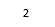 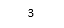 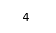 TR-WM-132 (3/24)   Formerly ERS-9 Alt Fuels	STORAGE TANK CONVERSION FOR ETHANOL BLENDS GREATER THAN 15%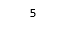 TR-WM-132 (3/24)   Formerly ERS-9 Alt Fuels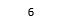 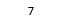 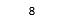 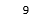 TR-WM-132 (3/24)   Formerly ERS-9 Alt FuelsTR-WM-132 (3/24)   Formerly ERS-9 Alt FuelsTR-WM-132 (3/24)   Formerly ERS-9 Alt FuelsTR-WM-132 (3/24)   Formerly ERS-9 Alt FuelsTR-WM-132 (3/24)   Formerly ERS-9 Alt FuelsTR-WM-132 (3/24)   Formerly ERS-9 Alt FuelsTR-WM-132 (3/24)   Formerly ERS-9 Alt FuelsTR-WM-132 (3/24)   Formerly ERS-9 Alt FuelsTR-WM-132 (3/24)   Formerly ERS-9 Alt FuelsTR-WM-132 (3/24)   Formerly ERS-9 Alt FuelsTR-WM-132 (3/24)   Formerly ERS-9 Alt FuelsTR-WM-132 (3/24)   Formerly ERS-9 Alt FuelsTR-WM-132 (3/24)   Formerly ERS-9 Alt FuelsTR-WM-132 (3/24)   Formerly ERS-9 Alt FuelsTR-WM-132 (3/24)   Formerly ERS-9 Alt FuelsTR-WM-132 (3/24)   Formerly ERS-9 Alt FuelsTR-WM-132 (3/24)   Formerly ERS-9 Alt FuelsTR-WM-132 (3/24)   Formerly ERS-9 Alt FuelsTR-WM-132 (3/24)   Formerly ERS-9 Alt FuelsTR-WM-132 (3/24)   Formerly ERS-9 Alt FuelsTR-WM-132 (3/24)   Formerly ERS-9 Alt FuelsTR-WM-132 (3/24)   Formerly ERS-9 Alt FuelsTR-WM-132 (3/24)   Formerly ERS-9 Alt FuelsTR-WM-132 (3/24)   Formerly ERS-9 Alt FuelsTR-WM-132 (3/24)   Formerly ERS-9 Alt FuelsTR-WM-132 (3/24)   Formerly ERS-9 Alt FuelsTR-WM-132 (3/24)   Formerly ERS-9 Alt FuelsTR-WM-132 (3/24)   Formerly ERS-9 Alt FuelsTR-WM-132 (3/24)   Formerly ERS-9 Alt FuelsTR-WM-132 (3/24)   Formerly ERS-9 Alt FuelsTR-WM-132 (3/24)   Formerly ERS-9 Alt FuelsTR-WM-132 (3/24)   Formerly ERS-9 Alt FuelsTR-WM-132 (3/24)   Formerly ERS-9 Alt FuelsTR-WM-132 (3/24)   Formerly ERS-9 Alt FuelsTR-WM-132 (3/24)   Formerly ERS-9 Alt FuelsTR-WM-132 (3/24)   Formerly ERS-9 Alt FuelsTR-WM-132 (3/24)   Formerly ERS-9 Alt FuelsTR-WM-132 (3/24)   Formerly ERS-9 Alt FuelsTR-WM-132 (3/24)   Formerly ERS-9 Alt FuelsTR-WM-132 (3/24)   Formerly ERS-9 Alt FuelsTR-WM-132 (3/24)   Formerly ERS-9 Alt FuelsTR-WM-132 (3/24)   Formerly ERS-9 Alt FuelsTR-WM-132 (3/24)   Formerly ERS-9 Alt FuelsTR-WM-132 (3/24)   Formerly ERS-9 Alt FuelsTR-WM-132 (3/24)   Formerly ERS-9 Alt FuelsTR-WM-132 (3/24)   Formerly ERS-9 Alt FuelsTR-WM-132 (3/24)   Formerly ERS-9 Alt FuelsTR-WM-132 (3/24)   Formerly ERS-9 Alt FuelsFOR OFFICE USE ONLYFOR OFFICE USE ONLYFOR OFFICE USE ONLYFOR OFFICE USE ONLYFOR OFFICE USE ONLYFOR OFFICE USE ONLYFOR OFFICE USE ONLYFOR OFFICE USE ONLYFOR OFFICE USE ONLYFOR OFFICE USE ONLY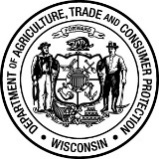 Wisconsin Department of Agriculture, Trade and Consumer ProtectionBureau of Weights and Measures
P.O. Box 7837, Madison, WI 53707-7837
(608) 224-4942 	Wis. Admin. Code §ATCP 93.680Wisconsin Department of Agriculture, Trade and Consumer ProtectionBureau of Weights and Measures
P.O. Box 7837, Madison, WI 53707-7837
(608) 224-4942 	Wis. Admin. Code §ATCP 93.680Wisconsin Department of Agriculture, Trade and Consumer ProtectionBureau of Weights and Measures
P.O. Box 7837, Madison, WI 53707-7837
(608) 224-4942 	Wis. Admin. Code §ATCP 93.680Wisconsin Department of Agriculture, Trade and Consumer ProtectionBureau of Weights and Measures
P.O. Box 7837, Madison, WI 53707-7837
(608) 224-4942 	Wis. Admin. Code §ATCP 93.680Wisconsin Department of Agriculture, Trade and Consumer ProtectionBureau of Weights and Measures
P.O. Box 7837, Madison, WI 53707-7837
(608) 224-4942 	Wis. Admin. Code §ATCP 93.680Wisconsin Department of Agriculture, Trade and Consumer ProtectionBureau of Weights and Measures
P.O. Box 7837, Madison, WI 53707-7837
(608) 224-4942 	Wis. Admin. Code §ATCP 93.680Wisconsin Department of Agriculture, Trade and Consumer ProtectionBureau of Weights and Measures
P.O. Box 7837, Madison, WI 53707-7837
(608) 224-4942 	Wis. Admin. Code §ATCP 93.680Wisconsin Department of Agriculture, Trade and Consumer ProtectionBureau of Weights and Measures
P.O. Box 7837, Madison, WI 53707-7837
(608) 224-4942 	Wis. Admin. Code §ATCP 93.680Wisconsin Department of Agriculture, Trade and Consumer ProtectionBureau of Weights and Measures
P.O. Box 7837, Madison, WI 53707-7837
(608) 224-4942 	Wis. Admin. Code §ATCP 93.680Wisconsin Department of Agriculture, Trade and Consumer ProtectionBureau of Weights and Measures
P.O. Box 7837, Madison, WI 53707-7837
(608) 224-4942 	Wis. Admin. Code §ATCP 93.680Wisconsin Department of Agriculture, Trade and Consumer ProtectionBureau of Weights and Measures
P.O. Box 7837, Madison, WI 53707-7837
(608) 224-4942 	Wis. Admin. Code §ATCP 93.680Wisconsin Department of Agriculture, Trade and Consumer ProtectionBureau of Weights and Measures
P.O. Box 7837, Madison, WI 53707-7837
(608) 224-4942 	Wis. Admin. Code §ATCP 93.680Wisconsin Department of Agriculture, Trade and Consumer ProtectionBureau of Weights and Measures
P.O. Box 7837, Madison, WI 53707-7837
(608) 224-4942 	Wis. Admin. Code §ATCP 93.680Wisconsin Department of Agriculture, Trade and Consumer ProtectionBureau of Weights and Measures
P.O. Box 7837, Madison, WI 53707-7837
(608) 224-4942 	Wis. Admin. Code §ATCP 93.680Wisconsin Department of Agriculture, Trade and Consumer ProtectionBureau of Weights and Measures
P.O. Box 7837, Madison, WI 53707-7837
(608) 224-4942 	Wis. Admin. Code §ATCP 93.680Wisconsin Department of Agriculture, Trade and Consumer ProtectionBureau of Weights and Measures
P.O. Box 7837, Madison, WI 53707-7837
(608) 224-4942 	Wis. Admin. Code §ATCP 93.680Wisconsin Department of Agriculture, Trade and Consumer ProtectionBureau of Weights and Measures
P.O. Box 7837, Madison, WI 53707-7837
(608) 224-4942 	Wis. Admin. Code §ATCP 93.680Wisconsin Department of Agriculture, Trade and Consumer ProtectionBureau of Weights and Measures
P.O. Box 7837, Madison, WI 53707-7837
(608) 224-4942 	Wis. Admin. Code §ATCP 93.680Wisconsin Department of Agriculture, Trade and Consumer ProtectionBureau of Weights and Measures
P.O. Box 7837, Madison, WI 53707-7837
(608) 224-4942 	Wis. Admin. Code §ATCP 93.680Wisconsin Department of Agriculture, Trade and Consumer ProtectionBureau of Weights and Measures
P.O. Box 7837, Madison, WI 53707-7837
(608) 224-4942 	Wis. Admin. Code §ATCP 93.680Wisconsin Department of Agriculture, Trade and Consumer ProtectionBureau of Weights and Measures
P.O. Box 7837, Madison, WI 53707-7837
(608) 224-4942 	Wis. Admin. Code §ATCP 93.680Wisconsin Department of Agriculture, Trade and Consumer ProtectionBureau of Weights and Measures
P.O. Box 7837, Madison, WI 53707-7837
(608) 224-4942 	Wis. Admin. Code §ATCP 93.680Wisconsin Department of Agriculture, Trade and Consumer ProtectionBureau of Weights and Measures
P.O. Box 7837, Madison, WI 53707-7837
(608) 224-4942 	Wis. Admin. Code §ATCP 93.680Wisconsin Department of Agriculture, Trade and Consumer ProtectionBureau of Weights and Measures
P.O. Box 7837, Madison, WI 53707-7837
(608) 224-4942 	Wis. Admin. Code §ATCP 93.680Wisconsin Department of Agriculture, Trade and Consumer ProtectionBureau of Weights and Measures
P.O. Box 7837, Madison, WI 53707-7837
(608) 224-4942 	Wis. Admin. Code §ATCP 93.680Wisconsin Department of Agriculture, Trade and Consumer ProtectionBureau of Weights and Measures
P.O. Box 7837, Madison, WI 53707-7837
(608) 224-4942 	Wis. Admin. Code §ATCP 93.680Wisconsin Department of Agriculture, Trade and Consumer ProtectionBureau of Weights and Measures
P.O. Box 7837, Madison, WI 53707-7837
(608) 224-4942 	Wis. Admin. Code §ATCP 93.680Wisconsin Department of Agriculture, Trade and Consumer ProtectionBureau of Weights and Measures
P.O. Box 7837, Madison, WI 53707-7837
(608) 224-4942 	Wis. Admin. Code §ATCP 93.680Wisconsin Department of Agriculture, Trade and Consumer ProtectionBureau of Weights and Measures
P.O. Box 7837, Madison, WI 53707-7837
(608) 224-4942 	Wis. Admin. Code §ATCP 93.680Wisconsin Department of Agriculture, Trade and Consumer ProtectionBureau of Weights and Measures
P.O. Box 7837, Madison, WI 53707-7837
(608) 224-4942 	Wis. Admin. Code §ATCP 93.680Wisconsin Department of Agriculture, Trade and Consumer ProtectionBureau of Weights and Measures
P.O. Box 7837, Madison, WI 53707-7837
(608) 224-4942 	Wis. Admin. Code §ATCP 93.680Wisconsin Department of Agriculture, Trade and Consumer ProtectionBureau of Weights and Measures
P.O. Box 7837, Madison, WI 53707-7837
(608) 224-4942 	Wis. Admin. Code §ATCP 93.680Wisconsin Department of Agriculture, Trade and Consumer ProtectionBureau of Weights and Measures
P.O. Box 7837, Madison, WI 53707-7837
(608) 224-4942 	Wis. Admin. Code §ATCP 93.680Wisconsin Department of Agriculture, Trade and Consumer ProtectionBureau of Weights and Measures
P.O. Box 7837, Madison, WI 53707-7837
(608) 224-4942 	Wis. Admin. Code §ATCP 93.680Wisconsin Department of Agriculture, Trade and Consumer ProtectionBureau of Weights and Measures
P.O. Box 7837, Madison, WI 53707-7837
(608) 224-4942 	Wis. Admin. Code §ATCP 93.680Wisconsin Department of Agriculture, Trade and Consumer ProtectionBureau of Weights and Measures
P.O. Box 7837, Madison, WI 53707-7837
(608) 224-4942 	Wis. Admin. Code §ATCP 93.680Wisconsin Department of Agriculture, Trade and Consumer ProtectionBureau of Weights and Measures
P.O. Box 7837, Madison, WI 53707-7837
(608) 224-4942 	Wis. Admin. Code §ATCP 93.680Wisconsin Department of Agriculture, Trade and Consumer ProtectionBureau of Weights and Measures
P.O. Box 7837, Madison, WI 53707-7837
(608) 224-4942 	Wis. Admin. Code §ATCP 93.680Wisconsin Department of Agriculture, Trade and Consumer ProtectionBureau of Weights and Measures
P.O. Box 7837, Madison, WI 53707-7837
(608) 224-4942 	Wis. Admin. Code §ATCP 93.680Wisconsin Department of Agriculture, Trade and Consumer ProtectionBureau of Weights and Measures
P.O. Box 7837, Madison, WI 53707-7837
(608) 224-4942 	Wis. Admin. Code §ATCP 93.680Wisconsin Department of Agriculture, Trade and Consumer ProtectionBureau of Weights and Measures
P.O. Box 7837, Madison, WI 53707-7837
(608) 224-4942 	Wis. Admin. Code §ATCP 93.680Wisconsin Department of Agriculture, Trade and Consumer ProtectionBureau of Weights and Measures
P.O. Box 7837, Madison, WI 53707-7837
(608) 224-4942 	Wis. Admin. Code §ATCP 93.680Wisconsin Department of Agriculture, Trade and Consumer ProtectionBureau of Weights and Measures
P.O. Box 7837, Madison, WI 53707-7837
(608) 224-4942 	Wis. Admin. Code §ATCP 93.680Wisconsin Department of Agriculture, Trade and Consumer ProtectionBureau of Weights and Measures
P.O. Box 7837, Madison, WI 53707-7837
(608) 224-4942 	Wis. Admin. Code §ATCP 93.680Wisconsin Department of Agriculture, Trade and Consumer ProtectionBureau of Weights and Measures
P.O. Box 7837, Madison, WI 53707-7837
(608) 224-4942 	Wis. Admin. Code §ATCP 93.680Wisconsin Department of Agriculture, Trade and Consumer ProtectionBureau of Weights and Measures
P.O. Box 7837, Madison, WI 53707-7837
(608) 224-4942 	Wis. Admin. Code §ATCP 93.680Transaction #:     Transaction #:     Transaction #:     Transaction #:     Transaction #:     Transaction #:     Transaction #:     Transaction #:     Transaction #:     Transaction #:     Wisconsin Department of Agriculture, Trade and Consumer ProtectionBureau of Weights and Measures
P.O. Box 7837, Madison, WI 53707-7837
(608) 224-4942 	Wis. Admin. Code §ATCP 93.680Wisconsin Department of Agriculture, Trade and Consumer ProtectionBureau of Weights and Measures
P.O. Box 7837, Madison, WI 53707-7837
(608) 224-4942 	Wis. Admin. Code §ATCP 93.680Wisconsin Department of Agriculture, Trade and Consumer ProtectionBureau of Weights and Measures
P.O. Box 7837, Madison, WI 53707-7837
(608) 224-4942 	Wis. Admin. Code §ATCP 93.680Wisconsin Department of Agriculture, Trade and Consumer ProtectionBureau of Weights and Measures
P.O. Box 7837, Madison, WI 53707-7837
(608) 224-4942 	Wis. Admin. Code §ATCP 93.680Wisconsin Department of Agriculture, Trade and Consumer ProtectionBureau of Weights and Measures
P.O. Box 7837, Madison, WI 53707-7837
(608) 224-4942 	Wis. Admin. Code §ATCP 93.680Wisconsin Department of Agriculture, Trade and Consumer ProtectionBureau of Weights and Measures
P.O. Box 7837, Madison, WI 53707-7837
(608) 224-4942 	Wis. Admin. Code §ATCP 93.680Wisconsin Department of Agriculture, Trade and Consumer ProtectionBureau of Weights and Measures
P.O. Box 7837, Madison, WI 53707-7837
(608) 224-4942 	Wis. Admin. Code §ATCP 93.680Wisconsin Department of Agriculture, Trade and Consumer ProtectionBureau of Weights and Measures
P.O. Box 7837, Madison, WI 53707-7837
(608) 224-4942 	Wis. Admin. Code §ATCP 93.680Wisconsin Department of Agriculture, Trade and Consumer ProtectionBureau of Weights and Measures
P.O. Box 7837, Madison, WI 53707-7837
(608) 224-4942 	Wis. Admin. Code §ATCP 93.680Wisconsin Department of Agriculture, Trade and Consumer ProtectionBureau of Weights and Measures
P.O. Box 7837, Madison, WI 53707-7837
(608) 224-4942 	Wis. Admin. Code §ATCP 93.680Wisconsin Department of Agriculture, Trade and Consumer ProtectionBureau of Weights and Measures
P.O. Box 7837, Madison, WI 53707-7837
(608) 224-4942 	Wis. Admin. Code §ATCP 93.680Wisconsin Department of Agriculture, Trade and Consumer ProtectionBureau of Weights and Measures
P.O. Box 7837, Madison, WI 53707-7837
(608) 224-4942 	Wis. Admin. Code §ATCP 93.680Wisconsin Department of Agriculture, Trade and Consumer ProtectionBureau of Weights and Measures
P.O. Box 7837, Madison, WI 53707-7837
(608) 224-4942 	Wis. Admin. Code §ATCP 93.680Wisconsin Department of Agriculture, Trade and Consumer ProtectionBureau of Weights and Measures
P.O. Box 7837, Madison, WI 53707-7837
(608) 224-4942 	Wis. Admin. Code §ATCP 93.680Wisconsin Department of Agriculture, Trade and Consumer ProtectionBureau of Weights and Measures
P.O. Box 7837, Madison, WI 53707-7837
(608) 224-4942 	Wis. Admin. Code §ATCP 93.680Wisconsin Department of Agriculture, Trade and Consumer ProtectionBureau of Weights and Measures
P.O. Box 7837, Madison, WI 53707-7837
(608) 224-4942 	Wis. Admin. Code §ATCP 93.680Wisconsin Department of Agriculture, Trade and Consumer ProtectionBureau of Weights and Measures
P.O. Box 7837, Madison, WI 53707-7837
(608) 224-4942 	Wis. Admin. Code §ATCP 93.680Wisconsin Department of Agriculture, Trade and Consumer ProtectionBureau of Weights and Measures
P.O. Box 7837, Madison, WI 53707-7837
(608) 224-4942 	Wis. Admin. Code §ATCP 93.680Wisconsin Department of Agriculture, Trade and Consumer ProtectionBureau of Weights and Measures
P.O. Box 7837, Madison, WI 53707-7837
(608) 224-4942 	Wis. Admin. Code §ATCP 93.680Wisconsin Department of Agriculture, Trade and Consumer ProtectionBureau of Weights and Measures
P.O. Box 7837, Madison, WI 53707-7837
(608) 224-4942 	Wis. Admin. Code §ATCP 93.680Wisconsin Department of Agriculture, Trade and Consumer ProtectionBureau of Weights and Measures
P.O. Box 7837, Madison, WI 53707-7837
(608) 224-4942 	Wis. Admin. Code §ATCP 93.680Wisconsin Department of Agriculture, Trade and Consumer ProtectionBureau of Weights and Measures
P.O. Box 7837, Madison, WI 53707-7837
(608) 224-4942 	Wis. Admin. Code §ATCP 93.680Wisconsin Department of Agriculture, Trade and Consumer ProtectionBureau of Weights and Measures
P.O. Box 7837, Madison, WI 53707-7837
(608) 224-4942 	Wis. Admin. Code §ATCP 93.680Wisconsin Department of Agriculture, Trade and Consumer ProtectionBureau of Weights and Measures
P.O. Box 7837, Madison, WI 53707-7837
(608) 224-4942 	Wis. Admin. Code §ATCP 93.680Wisconsin Department of Agriculture, Trade and Consumer ProtectionBureau of Weights and Measures
P.O. Box 7837, Madison, WI 53707-7837
(608) 224-4942 	Wis. Admin. Code §ATCP 93.680Wisconsin Department of Agriculture, Trade and Consumer ProtectionBureau of Weights and Measures
P.O. Box 7837, Madison, WI 53707-7837
(608) 224-4942 	Wis. Admin. Code §ATCP 93.680Wisconsin Department of Agriculture, Trade and Consumer ProtectionBureau of Weights and Measures
P.O. Box 7837, Madison, WI 53707-7837
(608) 224-4942 	Wis. Admin. Code §ATCP 93.680Wisconsin Department of Agriculture, Trade and Consumer ProtectionBureau of Weights and Measures
P.O. Box 7837, Madison, WI 53707-7837
(608) 224-4942 	Wis. Admin. Code §ATCP 93.680Wisconsin Department of Agriculture, Trade and Consumer ProtectionBureau of Weights and Measures
P.O. Box 7837, Madison, WI 53707-7837
(608) 224-4942 	Wis. Admin. Code §ATCP 93.680Wisconsin Department of Agriculture, Trade and Consumer ProtectionBureau of Weights and Measures
P.O. Box 7837, Madison, WI 53707-7837
(608) 224-4942 	Wis. Admin. Code §ATCP 93.680Wisconsin Department of Agriculture, Trade and Consumer ProtectionBureau of Weights and Measures
P.O. Box 7837, Madison, WI 53707-7837
(608) 224-4942 	Wis. Admin. Code §ATCP 93.680Wisconsin Department of Agriculture, Trade and Consumer ProtectionBureau of Weights and Measures
P.O. Box 7837, Madison, WI 53707-7837
(608) 224-4942 	Wis. Admin. Code §ATCP 93.680Wisconsin Department of Agriculture, Trade and Consumer ProtectionBureau of Weights and Measures
P.O. Box 7837, Madison, WI 53707-7837
(608) 224-4942 	Wis. Admin. Code §ATCP 93.680Wisconsin Department of Agriculture, Trade and Consumer ProtectionBureau of Weights and Measures
P.O. Box 7837, Madison, WI 53707-7837
(608) 224-4942 	Wis. Admin. Code §ATCP 93.680Wisconsin Department of Agriculture, Trade and Consumer ProtectionBureau of Weights and Measures
P.O. Box 7837, Madison, WI 53707-7837
(608) 224-4942 	Wis. Admin. Code §ATCP 93.680Wisconsin Department of Agriculture, Trade and Consumer ProtectionBureau of Weights and Measures
P.O. Box 7837, Madison, WI 53707-7837
(608) 224-4942 	Wis. Admin. Code §ATCP 93.680Wisconsin Department of Agriculture, Trade and Consumer ProtectionBureau of Weights and Measures
P.O. Box 7837, Madison, WI 53707-7837
(608) 224-4942 	Wis. Admin. Code §ATCP 93.680Wisconsin Department of Agriculture, Trade and Consumer ProtectionBureau of Weights and Measures
P.O. Box 7837, Madison, WI 53707-7837
(608) 224-4942 	Wis. Admin. Code §ATCP 93.680Wisconsin Department of Agriculture, Trade and Consumer ProtectionBureau of Weights and Measures
P.O. Box 7837, Madison, WI 53707-7837
(608) 224-4942 	Wis. Admin. Code §ATCP 93.680Wisconsin Department of Agriculture, Trade and Consumer ProtectionBureau of Weights and Measures
P.O. Box 7837, Madison, WI 53707-7837
(608) 224-4942 	Wis. Admin. Code §ATCP 93.680Wisconsin Department of Agriculture, Trade and Consumer ProtectionBureau of Weights and Measures
P.O. Box 7837, Madison, WI 53707-7837
(608) 224-4942 	Wis. Admin. Code §ATCP 93.680Wisconsin Department of Agriculture, Trade and Consumer ProtectionBureau of Weights and Measures
P.O. Box 7837, Madison, WI 53707-7837
(608) 224-4942 	Wis. Admin. Code §ATCP 93.680Wisconsin Department of Agriculture, Trade and Consumer ProtectionBureau of Weights and Measures
P.O. Box 7837, Madison, WI 53707-7837
(608) 224-4942 	Wis. Admin. Code §ATCP 93.680Wisconsin Department of Agriculture, Trade and Consumer ProtectionBureau of Weights and Measures
P.O. Box 7837, Madison, WI 53707-7837
(608) 224-4942 	Wis. Admin. Code §ATCP 93.680Wisconsin Department of Agriculture, Trade and Consumer ProtectionBureau of Weights and Measures
P.O. Box 7837, Madison, WI 53707-7837
(608) 224-4942 	Wis. Admin. Code §ATCP 93.680Wisconsin Department of Agriculture, Trade and Consumer ProtectionBureau of Weights and Measures
P.O. Box 7837, Madison, WI 53707-7837
(608) 224-4942 	Wis. Admin. Code §ATCP 93.680 Copy to Owner Copy to Owner Copy to Owner Copy to Owner Copy to Owner Copy to Owner Copy to Owner Copy to Owner Copy to Owner Copy to OwnerWisconsin Department of Agriculture, Trade and Consumer ProtectionBureau of Weights and Measures
P.O. Box 7837, Madison, WI 53707-7837
(608) 224-4942 	Wis. Admin. Code §ATCP 93.680Wisconsin Department of Agriculture, Trade and Consumer ProtectionBureau of Weights and Measures
P.O. Box 7837, Madison, WI 53707-7837
(608) 224-4942 	Wis. Admin. Code §ATCP 93.680Wisconsin Department of Agriculture, Trade and Consumer ProtectionBureau of Weights and Measures
P.O. Box 7837, Madison, WI 53707-7837
(608) 224-4942 	Wis. Admin. Code §ATCP 93.680Wisconsin Department of Agriculture, Trade and Consumer ProtectionBureau of Weights and Measures
P.O. Box 7837, Madison, WI 53707-7837
(608) 224-4942 	Wis. Admin. Code §ATCP 93.680Wisconsin Department of Agriculture, Trade and Consumer ProtectionBureau of Weights and Measures
P.O. Box 7837, Madison, WI 53707-7837
(608) 224-4942 	Wis. Admin. Code §ATCP 93.680Wisconsin Department of Agriculture, Trade and Consumer ProtectionBureau of Weights and Measures
P.O. Box 7837, Madison, WI 53707-7837
(608) 224-4942 	Wis. Admin. Code §ATCP 93.680Wisconsin Department of Agriculture, Trade and Consumer ProtectionBureau of Weights and Measures
P.O. Box 7837, Madison, WI 53707-7837
(608) 224-4942 	Wis. Admin. Code §ATCP 93.680Wisconsin Department of Agriculture, Trade and Consumer ProtectionBureau of Weights and Measures
P.O. Box 7837, Madison, WI 53707-7837
(608) 224-4942 	Wis. Admin. Code §ATCP 93.680Wisconsin Department of Agriculture, Trade and Consumer ProtectionBureau of Weights and Measures
P.O. Box 7837, Madison, WI 53707-7837
(608) 224-4942 	Wis. Admin. Code §ATCP 93.680Wisconsin Department of Agriculture, Trade and Consumer ProtectionBureau of Weights and Measures
P.O. Box 7837, Madison, WI 53707-7837
(608) 224-4942 	Wis. Admin. Code §ATCP 93.680Wisconsin Department of Agriculture, Trade and Consumer ProtectionBureau of Weights and Measures
P.O. Box 7837, Madison, WI 53707-7837
(608) 224-4942 	Wis. Admin. Code §ATCP 93.680Wisconsin Department of Agriculture, Trade and Consumer ProtectionBureau of Weights and Measures
P.O. Box 7837, Madison, WI 53707-7837
(608) 224-4942 	Wis. Admin. Code §ATCP 93.680Wisconsin Department of Agriculture, Trade and Consumer ProtectionBureau of Weights and Measures
P.O. Box 7837, Madison, WI 53707-7837
(608) 224-4942 	Wis. Admin. Code §ATCP 93.680Wisconsin Department of Agriculture, Trade and Consumer ProtectionBureau of Weights and Measures
P.O. Box 7837, Madison, WI 53707-7837
(608) 224-4942 	Wis. Admin. Code §ATCP 93.680Wisconsin Department of Agriculture, Trade and Consumer ProtectionBureau of Weights and Measures
P.O. Box 7837, Madison, WI 53707-7837
(608) 224-4942 	Wis. Admin. Code §ATCP 93.680Wisconsin Department of Agriculture, Trade and Consumer ProtectionBureau of Weights and Measures
P.O. Box 7837, Madison, WI 53707-7837
(608) 224-4942 	Wis. Admin. Code §ATCP 93.680Wisconsin Department of Agriculture, Trade and Consumer ProtectionBureau of Weights and Measures
P.O. Box 7837, Madison, WI 53707-7837
(608) 224-4942 	Wis. Admin. Code §ATCP 93.680Wisconsin Department of Agriculture, Trade and Consumer ProtectionBureau of Weights and Measures
P.O. Box 7837, Madison, WI 53707-7837
(608) 224-4942 	Wis. Admin. Code §ATCP 93.680Wisconsin Department of Agriculture, Trade and Consumer ProtectionBureau of Weights and Measures
P.O. Box 7837, Madison, WI 53707-7837
(608) 224-4942 	Wis. Admin. Code §ATCP 93.680Wisconsin Department of Agriculture, Trade and Consumer ProtectionBureau of Weights and Measures
P.O. Box 7837, Madison, WI 53707-7837
(608) 224-4942 	Wis. Admin. Code §ATCP 93.680Wisconsin Department of Agriculture, Trade and Consumer ProtectionBureau of Weights and Measures
P.O. Box 7837, Madison, WI 53707-7837
(608) 224-4942 	Wis. Admin. Code §ATCP 93.680Wisconsin Department of Agriculture, Trade and Consumer ProtectionBureau of Weights and Measures
P.O. Box 7837, Madison, WI 53707-7837
(608) 224-4942 	Wis. Admin. Code §ATCP 93.680Wisconsin Department of Agriculture, Trade and Consumer ProtectionBureau of Weights and Measures
P.O. Box 7837, Madison, WI 53707-7837
(608) 224-4942 	Wis. Admin. Code §ATCP 93.680Wisconsin Department of Agriculture, Trade and Consumer ProtectionBureau of Weights and Measures
P.O. Box 7837, Madison, WI 53707-7837
(608) 224-4942 	Wis. Admin. Code §ATCP 93.680Wisconsin Department of Agriculture, Trade and Consumer ProtectionBureau of Weights and Measures
P.O. Box 7837, Madison, WI 53707-7837
(608) 224-4942 	Wis. Admin. Code §ATCP 93.680Wisconsin Department of Agriculture, Trade and Consumer ProtectionBureau of Weights and Measures
P.O. Box 7837, Madison, WI 53707-7837
(608) 224-4942 	Wis. Admin. Code §ATCP 93.680Wisconsin Department of Agriculture, Trade and Consumer ProtectionBureau of Weights and Measures
P.O. Box 7837, Madison, WI 53707-7837
(608) 224-4942 	Wis. Admin. Code §ATCP 93.680Wisconsin Department of Agriculture, Trade and Consumer ProtectionBureau of Weights and Measures
P.O. Box 7837, Madison, WI 53707-7837
(608) 224-4942 	Wis. Admin. Code §ATCP 93.680Wisconsin Department of Agriculture, Trade and Consumer ProtectionBureau of Weights and Measures
P.O. Box 7837, Madison, WI 53707-7837
(608) 224-4942 	Wis. Admin. Code §ATCP 93.680Wisconsin Department of Agriculture, Trade and Consumer ProtectionBureau of Weights and Measures
P.O. Box 7837, Madison, WI 53707-7837
(608) 224-4942 	Wis. Admin. Code §ATCP 93.680Wisconsin Department of Agriculture, Trade and Consumer ProtectionBureau of Weights and Measures
P.O. Box 7837, Madison, WI 53707-7837
(608) 224-4942 	Wis. Admin. Code §ATCP 93.680Wisconsin Department of Agriculture, Trade and Consumer ProtectionBureau of Weights and Measures
P.O. Box 7837, Madison, WI 53707-7837
(608) 224-4942 	Wis. Admin. Code §ATCP 93.680Wisconsin Department of Agriculture, Trade and Consumer ProtectionBureau of Weights and Measures
P.O. Box 7837, Madison, WI 53707-7837
(608) 224-4942 	Wis. Admin. Code §ATCP 93.680Wisconsin Department of Agriculture, Trade and Consumer ProtectionBureau of Weights and Measures
P.O. Box 7837, Madison, WI 53707-7837
(608) 224-4942 	Wis. Admin. Code §ATCP 93.680Wisconsin Department of Agriculture, Trade and Consumer ProtectionBureau of Weights and Measures
P.O. Box 7837, Madison, WI 53707-7837
(608) 224-4942 	Wis. Admin. Code §ATCP 93.680Wisconsin Department of Agriculture, Trade and Consumer ProtectionBureau of Weights and Measures
P.O. Box 7837, Madison, WI 53707-7837
(608) 224-4942 	Wis. Admin. Code §ATCP 93.680Wisconsin Department of Agriculture, Trade and Consumer ProtectionBureau of Weights and Measures
P.O. Box 7837, Madison, WI 53707-7837
(608) 224-4942 	Wis. Admin. Code §ATCP 93.680Wisconsin Department of Agriculture, Trade and Consumer ProtectionBureau of Weights and Measures
P.O. Box 7837, Madison, WI 53707-7837
(608) 224-4942 	Wis. Admin. Code §ATCP 93.680Wisconsin Department of Agriculture, Trade and Consumer ProtectionBureau of Weights and Measures
P.O. Box 7837, Madison, WI 53707-7837
(608) 224-4942 	Wis. Admin. Code §ATCP 93.680Wisconsin Department of Agriculture, Trade and Consumer ProtectionBureau of Weights and Measures
P.O. Box 7837, Madison, WI 53707-7837
(608) 224-4942 	Wis. Admin. Code §ATCP 93.680Wisconsin Department of Agriculture, Trade and Consumer ProtectionBureau of Weights and Measures
P.O. Box 7837, Madison, WI 53707-7837
(608) 224-4942 	Wis. Admin. Code §ATCP 93.680Wisconsin Department of Agriculture, Trade and Consumer ProtectionBureau of Weights and Measures
P.O. Box 7837, Madison, WI 53707-7837
(608) 224-4942 	Wis. Admin. Code §ATCP 93.680Wisconsin Department of Agriculture, Trade and Consumer ProtectionBureau of Weights and Measures
P.O. Box 7837, Madison, WI 53707-7837
(608) 224-4942 	Wis. Admin. Code §ATCP 93.680Wisconsin Department of Agriculture, Trade and Consumer ProtectionBureau of Weights and Measures
P.O. Box 7837, Madison, WI 53707-7837
(608) 224-4942 	Wis. Admin. Code §ATCP 93.680Wisconsin Department of Agriculture, Trade and Consumer ProtectionBureau of Weights and Measures
P.O. Box 7837, Madison, WI 53707-7837
(608) 224-4942 	Wis. Admin. Code §ATCP 93.680Wisconsin Department of Agriculture, Trade and Consumer ProtectionBureau of Weights and Measures
P.O. Box 7837, Madison, WI 53707-7837
(608) 224-4942 	Wis. Admin. Code §ATCP 93.680 Copy to Inspector Copy to Inspector Copy to Inspector Copy to Inspector Copy to Inspector Copy to Inspector Copy to Inspector Copy to Inspector Copy to Inspector Copy to InspectorWisconsin Department of Agriculture, Trade and Consumer ProtectionBureau of Weights and Measures
P.O. Box 7837, Madison, WI 53707-7837
(608) 224-4942 	Wis. Admin. Code §ATCP 93.680Wisconsin Department of Agriculture, Trade and Consumer ProtectionBureau of Weights and Measures
P.O. Box 7837, Madison, WI 53707-7837
(608) 224-4942 	Wis. Admin. Code §ATCP 93.680Wisconsin Department of Agriculture, Trade and Consumer ProtectionBureau of Weights and Measures
P.O. Box 7837, Madison, WI 53707-7837
(608) 224-4942 	Wis. Admin. Code §ATCP 93.680Wisconsin Department of Agriculture, Trade and Consumer ProtectionBureau of Weights and Measures
P.O. Box 7837, Madison, WI 53707-7837
(608) 224-4942 	Wis. Admin. Code §ATCP 93.680Wisconsin Department of Agriculture, Trade and Consumer ProtectionBureau of Weights and Measures
P.O. Box 7837, Madison, WI 53707-7837
(608) 224-4942 	Wis. Admin. Code §ATCP 93.680Wisconsin Department of Agriculture, Trade and Consumer ProtectionBureau of Weights and Measures
P.O. Box 7837, Madison, WI 53707-7837
(608) 224-4942 	Wis. Admin. Code §ATCP 93.680Wisconsin Department of Agriculture, Trade and Consumer ProtectionBureau of Weights and Measures
P.O. Box 7837, Madison, WI 53707-7837
(608) 224-4942 	Wis. Admin. Code §ATCP 93.680Wisconsin Department of Agriculture, Trade and Consumer ProtectionBureau of Weights and Measures
P.O. Box 7837, Madison, WI 53707-7837
(608) 224-4942 	Wis. Admin. Code §ATCP 93.680Wisconsin Department of Agriculture, Trade and Consumer ProtectionBureau of Weights and Measures
P.O. Box 7837, Madison, WI 53707-7837
(608) 224-4942 	Wis. Admin. Code §ATCP 93.680Wisconsin Department of Agriculture, Trade and Consumer ProtectionBureau of Weights and Measures
P.O. Box 7837, Madison, WI 53707-7837
(608) 224-4942 	Wis. Admin. Code §ATCP 93.680Wisconsin Department of Agriculture, Trade and Consumer ProtectionBureau of Weights and Measures
P.O. Box 7837, Madison, WI 53707-7837
(608) 224-4942 	Wis. Admin. Code §ATCP 93.680Wisconsin Department of Agriculture, Trade and Consumer ProtectionBureau of Weights and Measures
P.O. Box 7837, Madison, WI 53707-7837
(608) 224-4942 	Wis. Admin. Code §ATCP 93.680Wisconsin Department of Agriculture, Trade and Consumer ProtectionBureau of Weights and Measures
P.O. Box 7837, Madison, WI 53707-7837
(608) 224-4942 	Wis. Admin. Code §ATCP 93.680Wisconsin Department of Agriculture, Trade and Consumer ProtectionBureau of Weights and Measures
P.O. Box 7837, Madison, WI 53707-7837
(608) 224-4942 	Wis. Admin. Code §ATCP 93.680Wisconsin Department of Agriculture, Trade and Consumer ProtectionBureau of Weights and Measures
P.O. Box 7837, Madison, WI 53707-7837
(608) 224-4942 	Wis. Admin. Code §ATCP 93.680Wisconsin Department of Agriculture, Trade and Consumer ProtectionBureau of Weights and Measures
P.O. Box 7837, Madison, WI 53707-7837
(608) 224-4942 	Wis. Admin. Code §ATCP 93.680Wisconsin Department of Agriculture, Trade and Consumer ProtectionBureau of Weights and Measures
P.O. Box 7837, Madison, WI 53707-7837
(608) 224-4942 	Wis. Admin. Code §ATCP 93.680Wisconsin Department of Agriculture, Trade and Consumer ProtectionBureau of Weights and Measures
P.O. Box 7837, Madison, WI 53707-7837
(608) 224-4942 	Wis. Admin. Code §ATCP 93.680Wisconsin Department of Agriculture, Trade and Consumer ProtectionBureau of Weights and Measures
P.O. Box 7837, Madison, WI 53707-7837
(608) 224-4942 	Wis. Admin. Code §ATCP 93.680Wisconsin Department of Agriculture, Trade and Consumer ProtectionBureau of Weights and Measures
P.O. Box 7837, Madison, WI 53707-7837
(608) 224-4942 	Wis. Admin. Code §ATCP 93.680Wisconsin Department of Agriculture, Trade and Consumer ProtectionBureau of Weights and Measures
P.O. Box 7837, Madison, WI 53707-7837
(608) 224-4942 	Wis. Admin. Code §ATCP 93.680Wisconsin Department of Agriculture, Trade and Consumer ProtectionBureau of Weights and Measures
P.O. Box 7837, Madison, WI 53707-7837
(608) 224-4942 	Wis. Admin. Code §ATCP 93.680Wisconsin Department of Agriculture, Trade and Consumer ProtectionBureau of Weights and Measures
P.O. Box 7837, Madison, WI 53707-7837
(608) 224-4942 	Wis. Admin. Code §ATCP 93.680Wisconsin Department of Agriculture, Trade and Consumer ProtectionBureau of Weights and Measures
P.O. Box 7837, Madison, WI 53707-7837
(608) 224-4942 	Wis. Admin. Code §ATCP 93.680Wisconsin Department of Agriculture, Trade and Consumer ProtectionBureau of Weights and Measures
P.O. Box 7837, Madison, WI 53707-7837
(608) 224-4942 	Wis. Admin. Code §ATCP 93.680Wisconsin Department of Agriculture, Trade and Consumer ProtectionBureau of Weights and Measures
P.O. Box 7837, Madison, WI 53707-7837
(608) 224-4942 	Wis. Admin. Code §ATCP 93.680Wisconsin Department of Agriculture, Trade and Consumer ProtectionBureau of Weights and Measures
P.O. Box 7837, Madison, WI 53707-7837
(608) 224-4942 	Wis. Admin. Code §ATCP 93.680Wisconsin Department of Agriculture, Trade and Consumer ProtectionBureau of Weights and Measures
P.O. Box 7837, Madison, WI 53707-7837
(608) 224-4942 	Wis. Admin. Code §ATCP 93.680Wisconsin Department of Agriculture, Trade and Consumer ProtectionBureau of Weights and Measures
P.O. Box 7837, Madison, WI 53707-7837
(608) 224-4942 	Wis. Admin. Code §ATCP 93.680Wisconsin Department of Agriculture, Trade and Consumer ProtectionBureau of Weights and Measures
P.O. Box 7837, Madison, WI 53707-7837
(608) 224-4942 	Wis. Admin. Code §ATCP 93.680Wisconsin Department of Agriculture, Trade and Consumer ProtectionBureau of Weights and Measures
P.O. Box 7837, Madison, WI 53707-7837
(608) 224-4942 	Wis. Admin. Code §ATCP 93.680Wisconsin Department of Agriculture, Trade and Consumer ProtectionBureau of Weights and Measures
P.O. Box 7837, Madison, WI 53707-7837
(608) 224-4942 	Wis. Admin. Code §ATCP 93.680Wisconsin Department of Agriculture, Trade and Consumer ProtectionBureau of Weights and Measures
P.O. Box 7837, Madison, WI 53707-7837
(608) 224-4942 	Wis. Admin. Code §ATCP 93.680Wisconsin Department of Agriculture, Trade and Consumer ProtectionBureau of Weights and Measures
P.O. Box 7837, Madison, WI 53707-7837
(608) 224-4942 	Wis. Admin. Code §ATCP 93.680Wisconsin Department of Agriculture, Trade and Consumer ProtectionBureau of Weights and Measures
P.O. Box 7837, Madison, WI 53707-7837
(608) 224-4942 	Wis. Admin. Code §ATCP 93.680Wisconsin Department of Agriculture, Trade and Consumer ProtectionBureau of Weights and Measures
P.O. Box 7837, Madison, WI 53707-7837
(608) 224-4942 	Wis. Admin. Code §ATCP 93.680Wisconsin Department of Agriculture, Trade and Consumer ProtectionBureau of Weights and Measures
P.O. Box 7837, Madison, WI 53707-7837
(608) 224-4942 	Wis. Admin. Code §ATCP 93.680Wisconsin Department of Agriculture, Trade and Consumer ProtectionBureau of Weights and Measures
P.O. Box 7837, Madison, WI 53707-7837
(608) 224-4942 	Wis. Admin. Code §ATCP 93.680Wisconsin Department of Agriculture, Trade and Consumer ProtectionBureau of Weights and Measures
P.O. Box 7837, Madison, WI 53707-7837
(608) 224-4942 	Wis. Admin. Code §ATCP 93.680Wisconsin Department of Agriculture, Trade and Consumer ProtectionBureau of Weights and Measures
P.O. Box 7837, Madison, WI 53707-7837
(608) 224-4942 	Wis. Admin. Code §ATCP 93.680Wisconsin Department of Agriculture, Trade and Consumer ProtectionBureau of Weights and Measures
P.O. Box 7837, Madison, WI 53707-7837
(608) 224-4942 	Wis. Admin. Code §ATCP 93.680Wisconsin Department of Agriculture, Trade and Consumer ProtectionBureau of Weights and Measures
P.O. Box 7837, Madison, WI 53707-7837
(608) 224-4942 	Wis. Admin. Code §ATCP 93.680Wisconsin Department of Agriculture, Trade and Consumer ProtectionBureau of Weights and Measures
P.O. Box 7837, Madison, WI 53707-7837
(608) 224-4942 	Wis. Admin. Code §ATCP 93.680Wisconsin Department of Agriculture, Trade and Consumer ProtectionBureau of Weights and Measures
P.O. Box 7837, Madison, WI 53707-7837
(608) 224-4942 	Wis. Admin. Code §ATCP 93.680Wisconsin Department of Agriculture, Trade and Consumer ProtectionBureau of Weights and Measures
P.O. Box 7837, Madison, WI 53707-7837
(608) 224-4942 	Wis. Admin. Code §ATCP 93.680Wisconsin Department of Agriculture, Trade and Consumer ProtectionBureau of Weights and Measures
P.O. Box 7837, Madison, WI 53707-7837
(608) 224-4942 	Wis. Admin. Code §ATCP 93.680 Copy to Permit Copy to Permit Copy to Permit Copy to Permit Copy to Permit Copy to Permit Copy to Permit Copy to Permit Copy to Permit Copy to PermitALTERNATIVE FUEL/E15/ADDITIVE STORAGE TANK SYSTEM AND/OR DISPENSER INSTALLATION/CONVERSION APPLICATIONNew Tank System Installation Instructions: Use one form for each tank system. A DATCP certified installer or professional engineer shall complete Part I of this form and submit it to the department at the address above as part of the plan review submittal. If approved, before commencing normal fueling operations for alternative fuels, the operator shall complete Part II of the (Installation of new storage tank systems for ethanol blends of > 10%, biodiesel > 5%) form and provide the completed form to the DATCP general inspector specified on the conditional approval letter and notification email performing the pre-operational inspection. The owner/operator shall not operate the storage tank system until both the TR-WM-138 installation checklist and Part II of the TR-WM-132 alternative fuel installation application have been completed and signed by their respective inspectors. Submit form to: DATCPplanreview@wisconsin.gov.Existing Tank System Instructions: Use one form for each tank system. A DATCP certified installer or professional engineer shall complete Part I of this form and submit it to the department at the address above prior to the conversion. If approved, before commencing normal fueling operations, the operator shall complete the relevant Part II of the form and provide the completed form to the DATCP general inspector specified on the conditional approval letter and notification email performing the pre-operational inspection. Interior lined tanks cannot be approved for alternative fuel use. Note: Alternative cleaning methods shall be approved in advance by submitting form TR-WM-157 for approval. Submit form to: DATCPplanreview@wisconsin.gov. ALTERNATIVE FUEL/E15/ADDITIVE STORAGE TANK SYSTEM AND/OR DISPENSER INSTALLATION/CONVERSION APPLICATIONNew Tank System Installation Instructions: Use one form for each tank system. A DATCP certified installer or professional engineer shall complete Part I of this form and submit it to the department at the address above as part of the plan review submittal. If approved, before commencing normal fueling operations for alternative fuels, the operator shall complete Part II of the (Installation of new storage tank systems for ethanol blends of > 10%, biodiesel > 5%) form and provide the completed form to the DATCP general inspector specified on the conditional approval letter and notification email performing the pre-operational inspection. The owner/operator shall not operate the storage tank system until both the TR-WM-138 installation checklist and Part II of the TR-WM-132 alternative fuel installation application have been completed and signed by their respective inspectors. Submit form to: DATCPplanreview@wisconsin.gov.Existing Tank System Instructions: Use one form for each tank system. A DATCP certified installer or professional engineer shall complete Part I of this form and submit it to the department at the address above prior to the conversion. If approved, before commencing normal fueling operations, the operator shall complete the relevant Part II of the form and provide the completed form to the DATCP general inspector specified on the conditional approval letter and notification email performing the pre-operational inspection. Interior lined tanks cannot be approved for alternative fuel use. Note: Alternative cleaning methods shall be approved in advance by submitting form TR-WM-157 for approval. Submit form to: DATCPplanreview@wisconsin.gov. ALTERNATIVE FUEL/E15/ADDITIVE STORAGE TANK SYSTEM AND/OR DISPENSER INSTALLATION/CONVERSION APPLICATIONNew Tank System Installation Instructions: Use one form for each tank system. A DATCP certified installer or professional engineer shall complete Part I of this form and submit it to the department at the address above as part of the plan review submittal. If approved, before commencing normal fueling operations for alternative fuels, the operator shall complete Part II of the (Installation of new storage tank systems for ethanol blends of > 10%, biodiesel > 5%) form and provide the completed form to the DATCP general inspector specified on the conditional approval letter and notification email performing the pre-operational inspection. The owner/operator shall not operate the storage tank system until both the TR-WM-138 installation checklist and Part II of the TR-WM-132 alternative fuel installation application have been completed and signed by their respective inspectors. Submit form to: DATCPplanreview@wisconsin.gov.Existing Tank System Instructions: Use one form for each tank system. A DATCP certified installer or professional engineer shall complete Part I of this form and submit it to the department at the address above prior to the conversion. If approved, before commencing normal fueling operations, the operator shall complete the relevant Part II of the form and provide the completed form to the DATCP general inspector specified on the conditional approval letter and notification email performing the pre-operational inspection. Interior lined tanks cannot be approved for alternative fuel use. Note: Alternative cleaning methods shall be approved in advance by submitting form TR-WM-157 for approval. Submit form to: DATCPplanreview@wisconsin.gov. ALTERNATIVE FUEL/E15/ADDITIVE STORAGE TANK SYSTEM AND/OR DISPENSER INSTALLATION/CONVERSION APPLICATIONNew Tank System Installation Instructions: Use one form for each tank system. A DATCP certified installer or professional engineer shall complete Part I of this form and submit it to the department at the address above as part of the plan review submittal. If approved, before commencing normal fueling operations for alternative fuels, the operator shall complete Part II of the (Installation of new storage tank systems for ethanol blends of > 10%, biodiesel > 5%) form and provide the completed form to the DATCP general inspector specified on the conditional approval letter and notification email performing the pre-operational inspection. The owner/operator shall not operate the storage tank system until both the TR-WM-138 installation checklist and Part II of the TR-WM-132 alternative fuel installation application have been completed and signed by their respective inspectors. Submit form to: DATCPplanreview@wisconsin.gov.Existing Tank System Instructions: Use one form for each tank system. A DATCP certified installer or professional engineer shall complete Part I of this form and submit it to the department at the address above prior to the conversion. If approved, before commencing normal fueling operations, the operator shall complete the relevant Part II of the form and provide the completed form to the DATCP general inspector specified on the conditional approval letter and notification email performing the pre-operational inspection. Interior lined tanks cannot be approved for alternative fuel use. Note: Alternative cleaning methods shall be approved in advance by submitting form TR-WM-157 for approval. Submit form to: DATCPplanreview@wisconsin.gov. ALTERNATIVE FUEL/E15/ADDITIVE STORAGE TANK SYSTEM AND/OR DISPENSER INSTALLATION/CONVERSION APPLICATIONNew Tank System Installation Instructions: Use one form for each tank system. A DATCP certified installer or professional engineer shall complete Part I of this form and submit it to the department at the address above as part of the plan review submittal. If approved, before commencing normal fueling operations for alternative fuels, the operator shall complete Part II of the (Installation of new storage tank systems for ethanol blends of > 10%, biodiesel > 5%) form and provide the completed form to the DATCP general inspector specified on the conditional approval letter and notification email performing the pre-operational inspection. The owner/operator shall not operate the storage tank system until both the TR-WM-138 installation checklist and Part II of the TR-WM-132 alternative fuel installation application have been completed and signed by their respective inspectors. Submit form to: DATCPplanreview@wisconsin.gov.Existing Tank System Instructions: Use one form for each tank system. A DATCP certified installer or professional engineer shall complete Part I of this form and submit it to the department at the address above prior to the conversion. If approved, before commencing normal fueling operations, the operator shall complete the relevant Part II of the form and provide the completed form to the DATCP general inspector specified on the conditional approval letter and notification email performing the pre-operational inspection. Interior lined tanks cannot be approved for alternative fuel use. Note: Alternative cleaning methods shall be approved in advance by submitting form TR-WM-157 for approval. Submit form to: DATCPplanreview@wisconsin.gov. ALTERNATIVE FUEL/E15/ADDITIVE STORAGE TANK SYSTEM AND/OR DISPENSER INSTALLATION/CONVERSION APPLICATIONNew Tank System Installation Instructions: Use one form for each tank system. A DATCP certified installer or professional engineer shall complete Part I of this form and submit it to the department at the address above as part of the plan review submittal. If approved, before commencing normal fueling operations for alternative fuels, the operator shall complete Part II of the (Installation of new storage tank systems for ethanol blends of > 10%, biodiesel > 5%) form and provide the completed form to the DATCP general inspector specified on the conditional approval letter and notification email performing the pre-operational inspection. The owner/operator shall not operate the storage tank system until both the TR-WM-138 installation checklist and Part II of the TR-WM-132 alternative fuel installation application have been completed and signed by their respective inspectors. Submit form to: DATCPplanreview@wisconsin.gov.Existing Tank System Instructions: Use one form for each tank system. A DATCP certified installer or professional engineer shall complete Part I of this form and submit it to the department at the address above prior to the conversion. If approved, before commencing normal fueling operations, the operator shall complete the relevant Part II of the form and provide the completed form to the DATCP general inspector specified on the conditional approval letter and notification email performing the pre-operational inspection. Interior lined tanks cannot be approved for alternative fuel use. Note: Alternative cleaning methods shall be approved in advance by submitting form TR-WM-157 for approval. Submit form to: DATCPplanreview@wisconsin.gov. ALTERNATIVE FUEL/E15/ADDITIVE STORAGE TANK SYSTEM AND/OR DISPENSER INSTALLATION/CONVERSION APPLICATIONNew Tank System Installation Instructions: Use one form for each tank system. A DATCP certified installer or professional engineer shall complete Part I of this form and submit it to the department at the address above as part of the plan review submittal. If approved, before commencing normal fueling operations for alternative fuels, the operator shall complete Part II of the (Installation of new storage tank systems for ethanol blends of > 10%, biodiesel > 5%) form and provide the completed form to the DATCP general inspector specified on the conditional approval letter and notification email performing the pre-operational inspection. The owner/operator shall not operate the storage tank system until both the TR-WM-138 installation checklist and Part II of the TR-WM-132 alternative fuel installation application have been completed and signed by their respective inspectors. Submit form to: DATCPplanreview@wisconsin.gov.Existing Tank System Instructions: Use one form for each tank system. A DATCP certified installer or professional engineer shall complete Part I of this form and submit it to the department at the address above prior to the conversion. If approved, before commencing normal fueling operations, the operator shall complete the relevant Part II of the form and provide the completed form to the DATCP general inspector specified on the conditional approval letter and notification email performing the pre-operational inspection. Interior lined tanks cannot be approved for alternative fuel use. Note: Alternative cleaning methods shall be approved in advance by submitting form TR-WM-157 for approval. Submit form to: DATCPplanreview@wisconsin.gov. ALTERNATIVE FUEL/E15/ADDITIVE STORAGE TANK SYSTEM AND/OR DISPENSER INSTALLATION/CONVERSION APPLICATIONNew Tank System Installation Instructions: Use one form for each tank system. A DATCP certified installer or professional engineer shall complete Part I of this form and submit it to the department at the address above as part of the plan review submittal. If approved, before commencing normal fueling operations for alternative fuels, the operator shall complete Part II of the (Installation of new storage tank systems for ethanol blends of > 10%, biodiesel > 5%) form and provide the completed form to the DATCP general inspector specified on the conditional approval letter and notification email performing the pre-operational inspection. The owner/operator shall not operate the storage tank system until both the TR-WM-138 installation checklist and Part II of the TR-WM-132 alternative fuel installation application have been completed and signed by their respective inspectors. Submit form to: DATCPplanreview@wisconsin.gov.Existing Tank System Instructions: Use one form for each tank system. A DATCP certified installer or professional engineer shall complete Part I of this form and submit it to the department at the address above prior to the conversion. If approved, before commencing normal fueling operations, the operator shall complete the relevant Part II of the form and provide the completed form to the DATCP general inspector specified on the conditional approval letter and notification email performing the pre-operational inspection. Interior lined tanks cannot be approved for alternative fuel use. Note: Alternative cleaning methods shall be approved in advance by submitting form TR-WM-157 for approval. Submit form to: DATCPplanreview@wisconsin.gov. ALTERNATIVE FUEL/E15/ADDITIVE STORAGE TANK SYSTEM AND/OR DISPENSER INSTALLATION/CONVERSION APPLICATIONNew Tank System Installation Instructions: Use one form for each tank system. A DATCP certified installer or professional engineer shall complete Part I of this form and submit it to the department at the address above as part of the plan review submittal. If approved, before commencing normal fueling operations for alternative fuels, the operator shall complete Part II of the (Installation of new storage tank systems for ethanol blends of > 10%, biodiesel > 5%) form and provide the completed form to the DATCP general inspector specified on the conditional approval letter and notification email performing the pre-operational inspection. The owner/operator shall not operate the storage tank system until both the TR-WM-138 installation checklist and Part II of the TR-WM-132 alternative fuel installation application have been completed and signed by their respective inspectors. Submit form to: DATCPplanreview@wisconsin.gov.Existing Tank System Instructions: Use one form for each tank system. A DATCP certified installer or professional engineer shall complete Part I of this form and submit it to the department at the address above prior to the conversion. If approved, before commencing normal fueling operations, the operator shall complete the relevant Part II of the form and provide the completed form to the DATCP general inspector specified on the conditional approval letter and notification email performing the pre-operational inspection. Interior lined tanks cannot be approved for alternative fuel use. Note: Alternative cleaning methods shall be approved in advance by submitting form TR-WM-157 for approval. Submit form to: DATCPplanreview@wisconsin.gov. ALTERNATIVE FUEL/E15/ADDITIVE STORAGE TANK SYSTEM AND/OR DISPENSER INSTALLATION/CONVERSION APPLICATIONNew Tank System Installation Instructions: Use one form for each tank system. A DATCP certified installer or professional engineer shall complete Part I of this form and submit it to the department at the address above as part of the plan review submittal. If approved, before commencing normal fueling operations for alternative fuels, the operator shall complete Part II of the (Installation of new storage tank systems for ethanol blends of > 10%, biodiesel > 5%) form and provide the completed form to the DATCP general inspector specified on the conditional approval letter and notification email performing the pre-operational inspection. The owner/operator shall not operate the storage tank system until both the TR-WM-138 installation checklist and Part II of the TR-WM-132 alternative fuel installation application have been completed and signed by their respective inspectors. Submit form to: DATCPplanreview@wisconsin.gov.Existing Tank System Instructions: Use one form for each tank system. A DATCP certified installer or professional engineer shall complete Part I of this form and submit it to the department at the address above prior to the conversion. If approved, before commencing normal fueling operations, the operator shall complete the relevant Part II of the form and provide the completed form to the DATCP general inspector specified on the conditional approval letter and notification email performing the pre-operational inspection. Interior lined tanks cannot be approved for alternative fuel use. Note: Alternative cleaning methods shall be approved in advance by submitting form TR-WM-157 for approval. Submit form to: DATCPplanreview@wisconsin.gov. ALTERNATIVE FUEL/E15/ADDITIVE STORAGE TANK SYSTEM AND/OR DISPENSER INSTALLATION/CONVERSION APPLICATIONNew Tank System Installation Instructions: Use one form for each tank system. A DATCP certified installer or professional engineer shall complete Part I of this form and submit it to the department at the address above as part of the plan review submittal. If approved, before commencing normal fueling operations for alternative fuels, the operator shall complete Part II of the (Installation of new storage tank systems for ethanol blends of > 10%, biodiesel > 5%) form and provide the completed form to the DATCP general inspector specified on the conditional approval letter and notification email performing the pre-operational inspection. The owner/operator shall not operate the storage tank system until both the TR-WM-138 installation checklist and Part II of the TR-WM-132 alternative fuel installation application have been completed and signed by their respective inspectors. Submit form to: DATCPplanreview@wisconsin.gov.Existing Tank System Instructions: Use one form for each tank system. A DATCP certified installer or professional engineer shall complete Part I of this form and submit it to the department at the address above prior to the conversion. If approved, before commencing normal fueling operations, the operator shall complete the relevant Part II of the form and provide the completed form to the DATCP general inspector specified on the conditional approval letter and notification email performing the pre-operational inspection. Interior lined tanks cannot be approved for alternative fuel use. Note: Alternative cleaning methods shall be approved in advance by submitting form TR-WM-157 for approval. Submit form to: DATCPplanreview@wisconsin.gov. ALTERNATIVE FUEL/E15/ADDITIVE STORAGE TANK SYSTEM AND/OR DISPENSER INSTALLATION/CONVERSION APPLICATIONNew Tank System Installation Instructions: Use one form for each tank system. A DATCP certified installer or professional engineer shall complete Part I of this form and submit it to the department at the address above as part of the plan review submittal. If approved, before commencing normal fueling operations for alternative fuels, the operator shall complete Part II of the (Installation of new storage tank systems for ethanol blends of > 10%, biodiesel > 5%) form and provide the completed form to the DATCP general inspector specified on the conditional approval letter and notification email performing the pre-operational inspection. The owner/operator shall not operate the storage tank system until both the TR-WM-138 installation checklist and Part II of the TR-WM-132 alternative fuel installation application have been completed and signed by their respective inspectors. Submit form to: DATCPplanreview@wisconsin.gov.Existing Tank System Instructions: Use one form for each tank system. A DATCP certified installer or professional engineer shall complete Part I of this form and submit it to the department at the address above prior to the conversion. If approved, before commencing normal fueling operations, the operator shall complete the relevant Part II of the form and provide the completed form to the DATCP general inspector specified on the conditional approval letter and notification email performing the pre-operational inspection. Interior lined tanks cannot be approved for alternative fuel use. Note: Alternative cleaning methods shall be approved in advance by submitting form TR-WM-157 for approval. Submit form to: DATCPplanreview@wisconsin.gov. ALTERNATIVE FUEL/E15/ADDITIVE STORAGE TANK SYSTEM AND/OR DISPENSER INSTALLATION/CONVERSION APPLICATIONNew Tank System Installation Instructions: Use one form for each tank system. A DATCP certified installer or professional engineer shall complete Part I of this form and submit it to the department at the address above as part of the plan review submittal. If approved, before commencing normal fueling operations for alternative fuels, the operator shall complete Part II of the (Installation of new storage tank systems for ethanol blends of > 10%, biodiesel > 5%) form and provide the completed form to the DATCP general inspector specified on the conditional approval letter and notification email performing the pre-operational inspection. The owner/operator shall not operate the storage tank system until both the TR-WM-138 installation checklist and Part II of the TR-WM-132 alternative fuel installation application have been completed and signed by their respective inspectors. Submit form to: DATCPplanreview@wisconsin.gov.Existing Tank System Instructions: Use one form for each tank system. A DATCP certified installer or professional engineer shall complete Part I of this form and submit it to the department at the address above prior to the conversion. If approved, before commencing normal fueling operations, the operator shall complete the relevant Part II of the form and provide the completed form to the DATCP general inspector specified on the conditional approval letter and notification email performing the pre-operational inspection. Interior lined tanks cannot be approved for alternative fuel use. Note: Alternative cleaning methods shall be approved in advance by submitting form TR-WM-157 for approval. Submit form to: DATCPplanreview@wisconsin.gov. ALTERNATIVE FUEL/E15/ADDITIVE STORAGE TANK SYSTEM AND/OR DISPENSER INSTALLATION/CONVERSION APPLICATIONNew Tank System Installation Instructions: Use one form for each tank system. A DATCP certified installer or professional engineer shall complete Part I of this form and submit it to the department at the address above as part of the plan review submittal. If approved, before commencing normal fueling operations for alternative fuels, the operator shall complete Part II of the (Installation of new storage tank systems for ethanol blends of > 10%, biodiesel > 5%) form and provide the completed form to the DATCP general inspector specified on the conditional approval letter and notification email performing the pre-operational inspection. The owner/operator shall not operate the storage tank system until both the TR-WM-138 installation checklist and Part II of the TR-WM-132 alternative fuel installation application have been completed and signed by their respective inspectors. Submit form to: DATCPplanreview@wisconsin.gov.Existing Tank System Instructions: Use one form for each tank system. A DATCP certified installer or professional engineer shall complete Part I of this form and submit it to the department at the address above prior to the conversion. If approved, before commencing normal fueling operations, the operator shall complete the relevant Part II of the form and provide the completed form to the DATCP general inspector specified on the conditional approval letter and notification email performing the pre-operational inspection. Interior lined tanks cannot be approved for alternative fuel use. Note: Alternative cleaning methods shall be approved in advance by submitting form TR-WM-157 for approval. Submit form to: DATCPplanreview@wisconsin.gov. ALTERNATIVE FUEL/E15/ADDITIVE STORAGE TANK SYSTEM AND/OR DISPENSER INSTALLATION/CONVERSION APPLICATIONNew Tank System Installation Instructions: Use one form for each tank system. A DATCP certified installer or professional engineer shall complete Part I of this form and submit it to the department at the address above as part of the plan review submittal. If approved, before commencing normal fueling operations for alternative fuels, the operator shall complete Part II of the (Installation of new storage tank systems for ethanol blends of > 10%, biodiesel > 5%) form and provide the completed form to the DATCP general inspector specified on the conditional approval letter and notification email performing the pre-operational inspection. The owner/operator shall not operate the storage tank system until both the TR-WM-138 installation checklist and Part II of the TR-WM-132 alternative fuel installation application have been completed and signed by their respective inspectors. Submit form to: DATCPplanreview@wisconsin.gov.Existing Tank System Instructions: Use one form for each tank system. A DATCP certified installer or professional engineer shall complete Part I of this form and submit it to the department at the address above prior to the conversion. If approved, before commencing normal fueling operations, the operator shall complete the relevant Part II of the form and provide the completed form to the DATCP general inspector specified on the conditional approval letter and notification email performing the pre-operational inspection. Interior lined tanks cannot be approved for alternative fuel use. Note: Alternative cleaning methods shall be approved in advance by submitting form TR-WM-157 for approval. Submit form to: DATCPplanreview@wisconsin.gov. ALTERNATIVE FUEL/E15/ADDITIVE STORAGE TANK SYSTEM AND/OR DISPENSER INSTALLATION/CONVERSION APPLICATIONNew Tank System Installation Instructions: Use one form for each tank system. A DATCP certified installer or professional engineer shall complete Part I of this form and submit it to the department at the address above as part of the plan review submittal. If approved, before commencing normal fueling operations for alternative fuels, the operator shall complete Part II of the (Installation of new storage tank systems for ethanol blends of > 10%, biodiesel > 5%) form and provide the completed form to the DATCP general inspector specified on the conditional approval letter and notification email performing the pre-operational inspection. The owner/operator shall not operate the storage tank system until both the TR-WM-138 installation checklist and Part II of the TR-WM-132 alternative fuel installation application have been completed and signed by their respective inspectors. Submit form to: DATCPplanreview@wisconsin.gov.Existing Tank System Instructions: Use one form for each tank system. A DATCP certified installer or professional engineer shall complete Part I of this form and submit it to the department at the address above prior to the conversion. If approved, before commencing normal fueling operations, the operator shall complete the relevant Part II of the form and provide the completed form to the DATCP general inspector specified on the conditional approval letter and notification email performing the pre-operational inspection. Interior lined tanks cannot be approved for alternative fuel use. Note: Alternative cleaning methods shall be approved in advance by submitting form TR-WM-157 for approval. Submit form to: DATCPplanreview@wisconsin.gov. ALTERNATIVE FUEL/E15/ADDITIVE STORAGE TANK SYSTEM AND/OR DISPENSER INSTALLATION/CONVERSION APPLICATIONNew Tank System Installation Instructions: Use one form for each tank system. A DATCP certified installer or professional engineer shall complete Part I of this form and submit it to the department at the address above as part of the plan review submittal. If approved, before commencing normal fueling operations for alternative fuels, the operator shall complete Part II of the (Installation of new storage tank systems for ethanol blends of > 10%, biodiesel > 5%) form and provide the completed form to the DATCP general inspector specified on the conditional approval letter and notification email performing the pre-operational inspection. The owner/operator shall not operate the storage tank system until both the TR-WM-138 installation checklist and Part II of the TR-WM-132 alternative fuel installation application have been completed and signed by their respective inspectors. Submit form to: DATCPplanreview@wisconsin.gov.Existing Tank System Instructions: Use one form for each tank system. A DATCP certified installer or professional engineer shall complete Part I of this form and submit it to the department at the address above prior to the conversion. If approved, before commencing normal fueling operations, the operator shall complete the relevant Part II of the form and provide the completed form to the DATCP general inspector specified on the conditional approval letter and notification email performing the pre-operational inspection. Interior lined tanks cannot be approved for alternative fuel use. Note: Alternative cleaning methods shall be approved in advance by submitting form TR-WM-157 for approval. Submit form to: DATCPplanreview@wisconsin.gov. ALTERNATIVE FUEL/E15/ADDITIVE STORAGE TANK SYSTEM AND/OR DISPENSER INSTALLATION/CONVERSION APPLICATIONNew Tank System Installation Instructions: Use one form for each tank system. A DATCP certified installer or professional engineer shall complete Part I of this form and submit it to the department at the address above as part of the plan review submittal. If approved, before commencing normal fueling operations for alternative fuels, the operator shall complete Part II of the (Installation of new storage tank systems for ethanol blends of > 10%, biodiesel > 5%) form and provide the completed form to the DATCP general inspector specified on the conditional approval letter and notification email performing the pre-operational inspection. The owner/operator shall not operate the storage tank system until both the TR-WM-138 installation checklist and Part II of the TR-WM-132 alternative fuel installation application have been completed and signed by their respective inspectors. Submit form to: DATCPplanreview@wisconsin.gov.Existing Tank System Instructions: Use one form for each tank system. A DATCP certified installer or professional engineer shall complete Part I of this form and submit it to the department at the address above prior to the conversion. If approved, before commencing normal fueling operations, the operator shall complete the relevant Part II of the form and provide the completed form to the DATCP general inspector specified on the conditional approval letter and notification email performing the pre-operational inspection. Interior lined tanks cannot be approved for alternative fuel use. Note: Alternative cleaning methods shall be approved in advance by submitting form TR-WM-157 for approval. Submit form to: DATCPplanreview@wisconsin.gov. ALTERNATIVE FUEL/E15/ADDITIVE STORAGE TANK SYSTEM AND/OR DISPENSER INSTALLATION/CONVERSION APPLICATIONNew Tank System Installation Instructions: Use one form for each tank system. A DATCP certified installer or professional engineer shall complete Part I of this form and submit it to the department at the address above as part of the plan review submittal. If approved, before commencing normal fueling operations for alternative fuels, the operator shall complete Part II of the (Installation of new storage tank systems for ethanol blends of > 10%, biodiesel > 5%) form and provide the completed form to the DATCP general inspector specified on the conditional approval letter and notification email performing the pre-operational inspection. The owner/operator shall not operate the storage tank system until both the TR-WM-138 installation checklist and Part II of the TR-WM-132 alternative fuel installation application have been completed and signed by their respective inspectors. Submit form to: DATCPplanreview@wisconsin.gov.Existing Tank System Instructions: Use one form for each tank system. A DATCP certified installer or professional engineer shall complete Part I of this form and submit it to the department at the address above prior to the conversion. If approved, before commencing normal fueling operations, the operator shall complete the relevant Part II of the form and provide the completed form to the DATCP general inspector specified on the conditional approval letter and notification email performing the pre-operational inspection. Interior lined tanks cannot be approved for alternative fuel use. Note: Alternative cleaning methods shall be approved in advance by submitting form TR-WM-157 for approval. Submit form to: DATCPplanreview@wisconsin.gov. ALTERNATIVE FUEL/E15/ADDITIVE STORAGE TANK SYSTEM AND/OR DISPENSER INSTALLATION/CONVERSION APPLICATIONNew Tank System Installation Instructions: Use one form for each tank system. A DATCP certified installer or professional engineer shall complete Part I of this form and submit it to the department at the address above as part of the plan review submittal. If approved, before commencing normal fueling operations for alternative fuels, the operator shall complete Part II of the (Installation of new storage tank systems for ethanol blends of > 10%, biodiesel > 5%) form and provide the completed form to the DATCP general inspector specified on the conditional approval letter and notification email performing the pre-operational inspection. The owner/operator shall not operate the storage tank system until both the TR-WM-138 installation checklist and Part II of the TR-WM-132 alternative fuel installation application have been completed and signed by their respective inspectors. Submit form to: DATCPplanreview@wisconsin.gov.Existing Tank System Instructions: Use one form for each tank system. A DATCP certified installer or professional engineer shall complete Part I of this form and submit it to the department at the address above prior to the conversion. If approved, before commencing normal fueling operations, the operator shall complete the relevant Part II of the form and provide the completed form to the DATCP general inspector specified on the conditional approval letter and notification email performing the pre-operational inspection. Interior lined tanks cannot be approved for alternative fuel use. Note: Alternative cleaning methods shall be approved in advance by submitting form TR-WM-157 for approval. Submit form to: DATCPplanreview@wisconsin.gov. ALTERNATIVE FUEL/E15/ADDITIVE STORAGE TANK SYSTEM AND/OR DISPENSER INSTALLATION/CONVERSION APPLICATIONNew Tank System Installation Instructions: Use one form for each tank system. A DATCP certified installer or professional engineer shall complete Part I of this form and submit it to the department at the address above as part of the plan review submittal. If approved, before commencing normal fueling operations for alternative fuels, the operator shall complete Part II of the (Installation of new storage tank systems for ethanol blends of > 10%, biodiesel > 5%) form and provide the completed form to the DATCP general inspector specified on the conditional approval letter and notification email performing the pre-operational inspection. The owner/operator shall not operate the storage tank system until both the TR-WM-138 installation checklist and Part II of the TR-WM-132 alternative fuel installation application have been completed and signed by their respective inspectors. Submit form to: DATCPplanreview@wisconsin.gov.Existing Tank System Instructions: Use one form for each tank system. A DATCP certified installer or professional engineer shall complete Part I of this form and submit it to the department at the address above prior to the conversion. If approved, before commencing normal fueling operations, the operator shall complete the relevant Part II of the form and provide the completed form to the DATCP general inspector specified on the conditional approval letter and notification email performing the pre-operational inspection. Interior lined tanks cannot be approved for alternative fuel use. Note: Alternative cleaning methods shall be approved in advance by submitting form TR-WM-157 for approval. Submit form to: DATCPplanreview@wisconsin.gov. ALTERNATIVE FUEL/E15/ADDITIVE STORAGE TANK SYSTEM AND/OR DISPENSER INSTALLATION/CONVERSION APPLICATIONNew Tank System Installation Instructions: Use one form for each tank system. A DATCP certified installer or professional engineer shall complete Part I of this form and submit it to the department at the address above as part of the plan review submittal. If approved, before commencing normal fueling operations for alternative fuels, the operator shall complete Part II of the (Installation of new storage tank systems for ethanol blends of > 10%, biodiesel > 5%) form and provide the completed form to the DATCP general inspector specified on the conditional approval letter and notification email performing the pre-operational inspection. The owner/operator shall not operate the storage tank system until both the TR-WM-138 installation checklist and Part II of the TR-WM-132 alternative fuel installation application have been completed and signed by their respective inspectors. Submit form to: DATCPplanreview@wisconsin.gov.Existing Tank System Instructions: Use one form for each tank system. A DATCP certified installer or professional engineer shall complete Part I of this form and submit it to the department at the address above prior to the conversion. If approved, before commencing normal fueling operations, the operator shall complete the relevant Part II of the form and provide the completed form to the DATCP general inspector specified on the conditional approval letter and notification email performing the pre-operational inspection. Interior lined tanks cannot be approved for alternative fuel use. Note: Alternative cleaning methods shall be approved in advance by submitting form TR-WM-157 for approval. Submit form to: DATCPplanreview@wisconsin.gov. ALTERNATIVE FUEL/E15/ADDITIVE STORAGE TANK SYSTEM AND/OR DISPENSER INSTALLATION/CONVERSION APPLICATIONNew Tank System Installation Instructions: Use one form for each tank system. A DATCP certified installer or professional engineer shall complete Part I of this form and submit it to the department at the address above as part of the plan review submittal. If approved, before commencing normal fueling operations for alternative fuels, the operator shall complete Part II of the (Installation of new storage tank systems for ethanol blends of > 10%, biodiesel > 5%) form and provide the completed form to the DATCP general inspector specified on the conditional approval letter and notification email performing the pre-operational inspection. The owner/operator shall not operate the storage tank system until both the TR-WM-138 installation checklist and Part II of the TR-WM-132 alternative fuel installation application have been completed and signed by their respective inspectors. Submit form to: DATCPplanreview@wisconsin.gov.Existing Tank System Instructions: Use one form for each tank system. A DATCP certified installer or professional engineer shall complete Part I of this form and submit it to the department at the address above prior to the conversion. If approved, before commencing normal fueling operations, the operator shall complete the relevant Part II of the form and provide the completed form to the DATCP general inspector specified on the conditional approval letter and notification email performing the pre-operational inspection. Interior lined tanks cannot be approved for alternative fuel use. Note: Alternative cleaning methods shall be approved in advance by submitting form TR-WM-157 for approval. Submit form to: DATCPplanreview@wisconsin.gov. ALTERNATIVE FUEL/E15/ADDITIVE STORAGE TANK SYSTEM AND/OR DISPENSER INSTALLATION/CONVERSION APPLICATIONNew Tank System Installation Instructions: Use one form for each tank system. A DATCP certified installer or professional engineer shall complete Part I of this form and submit it to the department at the address above as part of the plan review submittal. If approved, before commencing normal fueling operations for alternative fuels, the operator shall complete Part II of the (Installation of new storage tank systems for ethanol blends of > 10%, biodiesel > 5%) form and provide the completed form to the DATCP general inspector specified on the conditional approval letter and notification email performing the pre-operational inspection. The owner/operator shall not operate the storage tank system until both the TR-WM-138 installation checklist and Part II of the TR-WM-132 alternative fuel installation application have been completed and signed by their respective inspectors. Submit form to: DATCPplanreview@wisconsin.gov.Existing Tank System Instructions: Use one form for each tank system. A DATCP certified installer or professional engineer shall complete Part I of this form and submit it to the department at the address above prior to the conversion. If approved, before commencing normal fueling operations, the operator shall complete the relevant Part II of the form and provide the completed form to the DATCP general inspector specified on the conditional approval letter and notification email performing the pre-operational inspection. Interior lined tanks cannot be approved for alternative fuel use. Note: Alternative cleaning methods shall be approved in advance by submitting form TR-WM-157 for approval. Submit form to: DATCPplanreview@wisconsin.gov. ALTERNATIVE FUEL/E15/ADDITIVE STORAGE TANK SYSTEM AND/OR DISPENSER INSTALLATION/CONVERSION APPLICATIONNew Tank System Installation Instructions: Use one form for each tank system. A DATCP certified installer or professional engineer shall complete Part I of this form and submit it to the department at the address above as part of the plan review submittal. If approved, before commencing normal fueling operations for alternative fuels, the operator shall complete Part II of the (Installation of new storage tank systems for ethanol blends of > 10%, biodiesel > 5%) form and provide the completed form to the DATCP general inspector specified on the conditional approval letter and notification email performing the pre-operational inspection. The owner/operator shall not operate the storage tank system until both the TR-WM-138 installation checklist and Part II of the TR-WM-132 alternative fuel installation application have been completed and signed by their respective inspectors. Submit form to: DATCPplanreview@wisconsin.gov.Existing Tank System Instructions: Use one form for each tank system. A DATCP certified installer or professional engineer shall complete Part I of this form and submit it to the department at the address above prior to the conversion. If approved, before commencing normal fueling operations, the operator shall complete the relevant Part II of the form and provide the completed form to the DATCP general inspector specified on the conditional approval letter and notification email performing the pre-operational inspection. Interior lined tanks cannot be approved for alternative fuel use. Note: Alternative cleaning methods shall be approved in advance by submitting form TR-WM-157 for approval. Submit form to: DATCPplanreview@wisconsin.gov. ALTERNATIVE FUEL/E15/ADDITIVE STORAGE TANK SYSTEM AND/OR DISPENSER INSTALLATION/CONVERSION APPLICATIONNew Tank System Installation Instructions: Use one form for each tank system. A DATCP certified installer or professional engineer shall complete Part I of this form and submit it to the department at the address above as part of the plan review submittal. If approved, before commencing normal fueling operations for alternative fuels, the operator shall complete Part II of the (Installation of new storage tank systems for ethanol blends of > 10%, biodiesel > 5%) form and provide the completed form to the DATCP general inspector specified on the conditional approval letter and notification email performing the pre-operational inspection. The owner/operator shall not operate the storage tank system until both the TR-WM-138 installation checklist and Part II of the TR-WM-132 alternative fuel installation application have been completed and signed by their respective inspectors. Submit form to: DATCPplanreview@wisconsin.gov.Existing Tank System Instructions: Use one form for each tank system. A DATCP certified installer or professional engineer shall complete Part I of this form and submit it to the department at the address above prior to the conversion. If approved, before commencing normal fueling operations, the operator shall complete the relevant Part II of the form and provide the completed form to the DATCP general inspector specified on the conditional approval letter and notification email performing the pre-operational inspection. Interior lined tanks cannot be approved for alternative fuel use. Note: Alternative cleaning methods shall be approved in advance by submitting form TR-WM-157 for approval. Submit form to: DATCPplanreview@wisconsin.gov. ALTERNATIVE FUEL/E15/ADDITIVE STORAGE TANK SYSTEM AND/OR DISPENSER INSTALLATION/CONVERSION APPLICATIONNew Tank System Installation Instructions: Use one form for each tank system. A DATCP certified installer or professional engineer shall complete Part I of this form and submit it to the department at the address above as part of the plan review submittal. If approved, before commencing normal fueling operations for alternative fuels, the operator shall complete Part II of the (Installation of new storage tank systems for ethanol blends of > 10%, biodiesel > 5%) form and provide the completed form to the DATCP general inspector specified on the conditional approval letter and notification email performing the pre-operational inspection. The owner/operator shall not operate the storage tank system until both the TR-WM-138 installation checklist and Part II of the TR-WM-132 alternative fuel installation application have been completed and signed by their respective inspectors. Submit form to: DATCPplanreview@wisconsin.gov.Existing Tank System Instructions: Use one form for each tank system. A DATCP certified installer or professional engineer shall complete Part I of this form and submit it to the department at the address above prior to the conversion. If approved, before commencing normal fueling operations, the operator shall complete the relevant Part II of the form and provide the completed form to the DATCP general inspector specified on the conditional approval letter and notification email performing the pre-operational inspection. Interior lined tanks cannot be approved for alternative fuel use. Note: Alternative cleaning methods shall be approved in advance by submitting form TR-WM-157 for approval. Submit form to: DATCPplanreview@wisconsin.gov. ALTERNATIVE FUEL/E15/ADDITIVE STORAGE TANK SYSTEM AND/OR DISPENSER INSTALLATION/CONVERSION APPLICATIONNew Tank System Installation Instructions: Use one form for each tank system. A DATCP certified installer or professional engineer shall complete Part I of this form and submit it to the department at the address above as part of the plan review submittal. If approved, before commencing normal fueling operations for alternative fuels, the operator shall complete Part II of the (Installation of new storage tank systems for ethanol blends of > 10%, biodiesel > 5%) form and provide the completed form to the DATCP general inspector specified on the conditional approval letter and notification email performing the pre-operational inspection. The owner/operator shall not operate the storage tank system until both the TR-WM-138 installation checklist and Part II of the TR-WM-132 alternative fuel installation application have been completed and signed by their respective inspectors. Submit form to: DATCPplanreview@wisconsin.gov.Existing Tank System Instructions: Use one form for each tank system. A DATCP certified installer or professional engineer shall complete Part I of this form and submit it to the department at the address above prior to the conversion. If approved, before commencing normal fueling operations, the operator shall complete the relevant Part II of the form and provide the completed form to the DATCP general inspector specified on the conditional approval letter and notification email performing the pre-operational inspection. Interior lined tanks cannot be approved for alternative fuel use. Note: Alternative cleaning methods shall be approved in advance by submitting form TR-WM-157 for approval. Submit form to: DATCPplanreview@wisconsin.gov. ALTERNATIVE FUEL/E15/ADDITIVE STORAGE TANK SYSTEM AND/OR DISPENSER INSTALLATION/CONVERSION APPLICATIONNew Tank System Installation Instructions: Use one form for each tank system. A DATCP certified installer or professional engineer shall complete Part I of this form and submit it to the department at the address above as part of the plan review submittal. If approved, before commencing normal fueling operations for alternative fuels, the operator shall complete Part II of the (Installation of new storage tank systems for ethanol blends of > 10%, biodiesel > 5%) form and provide the completed form to the DATCP general inspector specified on the conditional approval letter and notification email performing the pre-operational inspection. The owner/operator shall not operate the storage tank system until both the TR-WM-138 installation checklist and Part II of the TR-WM-132 alternative fuel installation application have been completed and signed by their respective inspectors. Submit form to: DATCPplanreview@wisconsin.gov.Existing Tank System Instructions: Use one form for each tank system. A DATCP certified installer or professional engineer shall complete Part I of this form and submit it to the department at the address above prior to the conversion. If approved, before commencing normal fueling operations, the operator shall complete the relevant Part II of the form and provide the completed form to the DATCP general inspector specified on the conditional approval letter and notification email performing the pre-operational inspection. Interior lined tanks cannot be approved for alternative fuel use. Note: Alternative cleaning methods shall be approved in advance by submitting form TR-WM-157 for approval. Submit form to: DATCPplanreview@wisconsin.gov. ALTERNATIVE FUEL/E15/ADDITIVE STORAGE TANK SYSTEM AND/OR DISPENSER INSTALLATION/CONVERSION APPLICATIONNew Tank System Installation Instructions: Use one form for each tank system. A DATCP certified installer or professional engineer shall complete Part I of this form and submit it to the department at the address above as part of the plan review submittal. If approved, before commencing normal fueling operations for alternative fuels, the operator shall complete Part II of the (Installation of new storage tank systems for ethanol blends of > 10%, biodiesel > 5%) form and provide the completed form to the DATCP general inspector specified on the conditional approval letter and notification email performing the pre-operational inspection. The owner/operator shall not operate the storage tank system until both the TR-WM-138 installation checklist and Part II of the TR-WM-132 alternative fuel installation application have been completed and signed by their respective inspectors. Submit form to: DATCPplanreview@wisconsin.gov.Existing Tank System Instructions: Use one form for each tank system. A DATCP certified installer or professional engineer shall complete Part I of this form and submit it to the department at the address above prior to the conversion. If approved, before commencing normal fueling operations, the operator shall complete the relevant Part II of the form and provide the completed form to the DATCP general inspector specified on the conditional approval letter and notification email performing the pre-operational inspection. Interior lined tanks cannot be approved for alternative fuel use. Note: Alternative cleaning methods shall be approved in advance by submitting form TR-WM-157 for approval. Submit form to: DATCPplanreview@wisconsin.gov. ALTERNATIVE FUEL/E15/ADDITIVE STORAGE TANK SYSTEM AND/OR DISPENSER INSTALLATION/CONVERSION APPLICATIONNew Tank System Installation Instructions: Use one form for each tank system. A DATCP certified installer or professional engineer shall complete Part I of this form and submit it to the department at the address above as part of the plan review submittal. If approved, before commencing normal fueling operations for alternative fuels, the operator shall complete Part II of the (Installation of new storage tank systems for ethanol blends of > 10%, biodiesel > 5%) form and provide the completed form to the DATCP general inspector specified on the conditional approval letter and notification email performing the pre-operational inspection. The owner/operator shall not operate the storage tank system until both the TR-WM-138 installation checklist and Part II of the TR-WM-132 alternative fuel installation application have been completed and signed by their respective inspectors. Submit form to: DATCPplanreview@wisconsin.gov.Existing Tank System Instructions: Use one form for each tank system. A DATCP certified installer or professional engineer shall complete Part I of this form and submit it to the department at the address above prior to the conversion. If approved, before commencing normal fueling operations, the operator shall complete the relevant Part II of the form and provide the completed form to the DATCP general inspector specified on the conditional approval letter and notification email performing the pre-operational inspection. Interior lined tanks cannot be approved for alternative fuel use. Note: Alternative cleaning methods shall be approved in advance by submitting form TR-WM-157 for approval. Submit form to: DATCPplanreview@wisconsin.gov. ALTERNATIVE FUEL/E15/ADDITIVE STORAGE TANK SYSTEM AND/OR DISPENSER INSTALLATION/CONVERSION APPLICATIONNew Tank System Installation Instructions: Use one form for each tank system. A DATCP certified installer or professional engineer shall complete Part I of this form and submit it to the department at the address above as part of the plan review submittal. If approved, before commencing normal fueling operations for alternative fuels, the operator shall complete Part II of the (Installation of new storage tank systems for ethanol blends of > 10%, biodiesel > 5%) form and provide the completed form to the DATCP general inspector specified on the conditional approval letter and notification email performing the pre-operational inspection. The owner/operator shall not operate the storage tank system until both the TR-WM-138 installation checklist and Part II of the TR-WM-132 alternative fuel installation application have been completed and signed by their respective inspectors. Submit form to: DATCPplanreview@wisconsin.gov.Existing Tank System Instructions: Use one form for each tank system. A DATCP certified installer or professional engineer shall complete Part I of this form and submit it to the department at the address above prior to the conversion. If approved, before commencing normal fueling operations, the operator shall complete the relevant Part II of the form and provide the completed form to the DATCP general inspector specified on the conditional approval letter and notification email performing the pre-operational inspection. Interior lined tanks cannot be approved for alternative fuel use. Note: Alternative cleaning methods shall be approved in advance by submitting form TR-WM-157 for approval. Submit form to: DATCPplanreview@wisconsin.gov. ALTERNATIVE FUEL/E15/ADDITIVE STORAGE TANK SYSTEM AND/OR DISPENSER INSTALLATION/CONVERSION APPLICATIONNew Tank System Installation Instructions: Use one form for each tank system. A DATCP certified installer or professional engineer shall complete Part I of this form and submit it to the department at the address above as part of the plan review submittal. If approved, before commencing normal fueling operations for alternative fuels, the operator shall complete Part II of the (Installation of new storage tank systems for ethanol blends of > 10%, biodiesel > 5%) form and provide the completed form to the DATCP general inspector specified on the conditional approval letter and notification email performing the pre-operational inspection. The owner/operator shall not operate the storage tank system until both the TR-WM-138 installation checklist and Part II of the TR-WM-132 alternative fuel installation application have been completed and signed by their respective inspectors. Submit form to: DATCPplanreview@wisconsin.gov.Existing Tank System Instructions: Use one form for each tank system. A DATCP certified installer or professional engineer shall complete Part I of this form and submit it to the department at the address above prior to the conversion. If approved, before commencing normal fueling operations, the operator shall complete the relevant Part II of the form and provide the completed form to the DATCP general inspector specified on the conditional approval letter and notification email performing the pre-operational inspection. Interior lined tanks cannot be approved for alternative fuel use. Note: Alternative cleaning methods shall be approved in advance by submitting form TR-WM-157 for approval. Submit form to: DATCPplanreview@wisconsin.gov. ALTERNATIVE FUEL/E15/ADDITIVE STORAGE TANK SYSTEM AND/OR DISPENSER INSTALLATION/CONVERSION APPLICATIONNew Tank System Installation Instructions: Use one form for each tank system. A DATCP certified installer or professional engineer shall complete Part I of this form and submit it to the department at the address above as part of the plan review submittal. If approved, before commencing normal fueling operations for alternative fuels, the operator shall complete Part II of the (Installation of new storage tank systems for ethanol blends of > 10%, biodiesel > 5%) form and provide the completed form to the DATCP general inspector specified on the conditional approval letter and notification email performing the pre-operational inspection. The owner/operator shall not operate the storage tank system until both the TR-WM-138 installation checklist and Part II of the TR-WM-132 alternative fuel installation application have been completed and signed by their respective inspectors. Submit form to: DATCPplanreview@wisconsin.gov.Existing Tank System Instructions: Use one form for each tank system. A DATCP certified installer or professional engineer shall complete Part I of this form and submit it to the department at the address above prior to the conversion. If approved, before commencing normal fueling operations, the operator shall complete the relevant Part II of the form and provide the completed form to the DATCP general inspector specified on the conditional approval letter and notification email performing the pre-operational inspection. Interior lined tanks cannot be approved for alternative fuel use. Note: Alternative cleaning methods shall be approved in advance by submitting form TR-WM-157 for approval. Submit form to: DATCPplanreview@wisconsin.gov. ALTERNATIVE FUEL/E15/ADDITIVE STORAGE TANK SYSTEM AND/OR DISPENSER INSTALLATION/CONVERSION APPLICATIONNew Tank System Installation Instructions: Use one form for each tank system. A DATCP certified installer or professional engineer shall complete Part I of this form and submit it to the department at the address above as part of the plan review submittal. If approved, before commencing normal fueling operations for alternative fuels, the operator shall complete Part II of the (Installation of new storage tank systems for ethanol blends of > 10%, biodiesel > 5%) form and provide the completed form to the DATCP general inspector specified on the conditional approval letter and notification email performing the pre-operational inspection. The owner/operator shall not operate the storage tank system until both the TR-WM-138 installation checklist and Part II of the TR-WM-132 alternative fuel installation application have been completed and signed by their respective inspectors. Submit form to: DATCPplanreview@wisconsin.gov.Existing Tank System Instructions: Use one form for each tank system. A DATCP certified installer or professional engineer shall complete Part I of this form and submit it to the department at the address above prior to the conversion. If approved, before commencing normal fueling operations, the operator shall complete the relevant Part II of the form and provide the completed form to the DATCP general inspector specified on the conditional approval letter and notification email performing the pre-operational inspection. Interior lined tanks cannot be approved for alternative fuel use. Note: Alternative cleaning methods shall be approved in advance by submitting form TR-WM-157 for approval. Submit form to: DATCPplanreview@wisconsin.gov. ALTERNATIVE FUEL/E15/ADDITIVE STORAGE TANK SYSTEM AND/OR DISPENSER INSTALLATION/CONVERSION APPLICATIONNew Tank System Installation Instructions: Use one form for each tank system. A DATCP certified installer or professional engineer shall complete Part I of this form and submit it to the department at the address above as part of the plan review submittal. If approved, before commencing normal fueling operations for alternative fuels, the operator shall complete Part II of the (Installation of new storage tank systems for ethanol blends of > 10%, biodiesel > 5%) form and provide the completed form to the DATCP general inspector specified on the conditional approval letter and notification email performing the pre-operational inspection. The owner/operator shall not operate the storage tank system until both the TR-WM-138 installation checklist and Part II of the TR-WM-132 alternative fuel installation application have been completed and signed by their respective inspectors. Submit form to: DATCPplanreview@wisconsin.gov.Existing Tank System Instructions: Use one form for each tank system. A DATCP certified installer or professional engineer shall complete Part I of this form and submit it to the department at the address above prior to the conversion. If approved, before commencing normal fueling operations, the operator shall complete the relevant Part II of the form and provide the completed form to the DATCP general inspector specified on the conditional approval letter and notification email performing the pre-operational inspection. Interior lined tanks cannot be approved for alternative fuel use. Note: Alternative cleaning methods shall be approved in advance by submitting form TR-WM-157 for approval. Submit form to: DATCPplanreview@wisconsin.gov. ALTERNATIVE FUEL/E15/ADDITIVE STORAGE TANK SYSTEM AND/OR DISPENSER INSTALLATION/CONVERSION APPLICATIONNew Tank System Installation Instructions: Use one form for each tank system. A DATCP certified installer or professional engineer shall complete Part I of this form and submit it to the department at the address above as part of the plan review submittal. If approved, before commencing normal fueling operations for alternative fuels, the operator shall complete Part II of the (Installation of new storage tank systems for ethanol blends of > 10%, biodiesel > 5%) form and provide the completed form to the DATCP general inspector specified on the conditional approval letter and notification email performing the pre-operational inspection. The owner/operator shall not operate the storage tank system until both the TR-WM-138 installation checklist and Part II of the TR-WM-132 alternative fuel installation application have been completed and signed by their respective inspectors. Submit form to: DATCPplanreview@wisconsin.gov.Existing Tank System Instructions: Use one form for each tank system. A DATCP certified installer or professional engineer shall complete Part I of this form and submit it to the department at the address above prior to the conversion. If approved, before commencing normal fueling operations, the operator shall complete the relevant Part II of the form and provide the completed form to the DATCP general inspector specified on the conditional approval letter and notification email performing the pre-operational inspection. Interior lined tanks cannot be approved for alternative fuel use. Note: Alternative cleaning methods shall be approved in advance by submitting form TR-WM-157 for approval. Submit form to: DATCPplanreview@wisconsin.gov. ALTERNATIVE FUEL/E15/ADDITIVE STORAGE TANK SYSTEM AND/OR DISPENSER INSTALLATION/CONVERSION APPLICATIONNew Tank System Installation Instructions: Use one form for each tank system. A DATCP certified installer or professional engineer shall complete Part I of this form and submit it to the department at the address above as part of the plan review submittal. If approved, before commencing normal fueling operations for alternative fuels, the operator shall complete Part II of the (Installation of new storage tank systems for ethanol blends of > 10%, biodiesel > 5%) form and provide the completed form to the DATCP general inspector specified on the conditional approval letter and notification email performing the pre-operational inspection. The owner/operator shall not operate the storage tank system until both the TR-WM-138 installation checklist and Part II of the TR-WM-132 alternative fuel installation application have been completed and signed by their respective inspectors. Submit form to: DATCPplanreview@wisconsin.gov.Existing Tank System Instructions: Use one form for each tank system. A DATCP certified installer or professional engineer shall complete Part I of this form and submit it to the department at the address above prior to the conversion. If approved, before commencing normal fueling operations, the operator shall complete the relevant Part II of the form and provide the completed form to the DATCP general inspector specified on the conditional approval letter and notification email performing the pre-operational inspection. Interior lined tanks cannot be approved for alternative fuel use. Note: Alternative cleaning methods shall be approved in advance by submitting form TR-WM-157 for approval. Submit form to: DATCPplanreview@wisconsin.gov. ALTERNATIVE FUEL/E15/ADDITIVE STORAGE TANK SYSTEM AND/OR DISPENSER INSTALLATION/CONVERSION APPLICATIONNew Tank System Installation Instructions: Use one form for each tank system. A DATCP certified installer or professional engineer shall complete Part I of this form and submit it to the department at the address above as part of the plan review submittal. If approved, before commencing normal fueling operations for alternative fuels, the operator shall complete Part II of the (Installation of new storage tank systems for ethanol blends of > 10%, biodiesel > 5%) form and provide the completed form to the DATCP general inspector specified on the conditional approval letter and notification email performing the pre-operational inspection. The owner/operator shall not operate the storage tank system until both the TR-WM-138 installation checklist and Part II of the TR-WM-132 alternative fuel installation application have been completed and signed by their respective inspectors. Submit form to: DATCPplanreview@wisconsin.gov.Existing Tank System Instructions: Use one form for each tank system. A DATCP certified installer or professional engineer shall complete Part I of this form and submit it to the department at the address above prior to the conversion. If approved, before commencing normal fueling operations, the operator shall complete the relevant Part II of the form and provide the completed form to the DATCP general inspector specified on the conditional approval letter and notification email performing the pre-operational inspection. Interior lined tanks cannot be approved for alternative fuel use. Note: Alternative cleaning methods shall be approved in advance by submitting form TR-WM-157 for approval. Submit form to: DATCPplanreview@wisconsin.gov. ALTERNATIVE FUEL/E15/ADDITIVE STORAGE TANK SYSTEM AND/OR DISPENSER INSTALLATION/CONVERSION APPLICATIONNew Tank System Installation Instructions: Use one form for each tank system. A DATCP certified installer or professional engineer shall complete Part I of this form and submit it to the department at the address above as part of the plan review submittal. If approved, before commencing normal fueling operations for alternative fuels, the operator shall complete Part II of the (Installation of new storage tank systems for ethanol blends of > 10%, biodiesel > 5%) form and provide the completed form to the DATCP general inspector specified on the conditional approval letter and notification email performing the pre-operational inspection. The owner/operator shall not operate the storage tank system until both the TR-WM-138 installation checklist and Part II of the TR-WM-132 alternative fuel installation application have been completed and signed by their respective inspectors. Submit form to: DATCPplanreview@wisconsin.gov.Existing Tank System Instructions: Use one form for each tank system. A DATCP certified installer or professional engineer shall complete Part I of this form and submit it to the department at the address above prior to the conversion. If approved, before commencing normal fueling operations, the operator shall complete the relevant Part II of the form and provide the completed form to the DATCP general inspector specified on the conditional approval letter and notification email performing the pre-operational inspection. Interior lined tanks cannot be approved for alternative fuel use. Note: Alternative cleaning methods shall be approved in advance by submitting form TR-WM-157 for approval. Submit form to: DATCPplanreview@wisconsin.gov. ALTERNATIVE FUEL/E15/ADDITIVE STORAGE TANK SYSTEM AND/OR DISPENSER INSTALLATION/CONVERSION APPLICATIONNew Tank System Installation Instructions: Use one form for each tank system. A DATCP certified installer or professional engineer shall complete Part I of this form and submit it to the department at the address above as part of the plan review submittal. If approved, before commencing normal fueling operations for alternative fuels, the operator shall complete Part II of the (Installation of new storage tank systems for ethanol blends of > 10%, biodiesel > 5%) form and provide the completed form to the DATCP general inspector specified on the conditional approval letter and notification email performing the pre-operational inspection. The owner/operator shall not operate the storage tank system until both the TR-WM-138 installation checklist and Part II of the TR-WM-132 alternative fuel installation application have been completed and signed by their respective inspectors. Submit form to: DATCPplanreview@wisconsin.gov.Existing Tank System Instructions: Use one form for each tank system. A DATCP certified installer or professional engineer shall complete Part I of this form and submit it to the department at the address above prior to the conversion. If approved, before commencing normal fueling operations, the operator shall complete the relevant Part II of the form and provide the completed form to the DATCP general inspector specified on the conditional approval letter and notification email performing the pre-operational inspection. Interior lined tanks cannot be approved for alternative fuel use. Note: Alternative cleaning methods shall be approved in advance by submitting form TR-WM-157 for approval. Submit form to: DATCPplanreview@wisconsin.gov. ALTERNATIVE FUEL/E15/ADDITIVE STORAGE TANK SYSTEM AND/OR DISPENSER INSTALLATION/CONVERSION APPLICATIONNew Tank System Installation Instructions: Use one form for each tank system. A DATCP certified installer or professional engineer shall complete Part I of this form and submit it to the department at the address above as part of the plan review submittal. If approved, before commencing normal fueling operations for alternative fuels, the operator shall complete Part II of the (Installation of new storage tank systems for ethanol blends of > 10%, biodiesel > 5%) form and provide the completed form to the DATCP general inspector specified on the conditional approval letter and notification email performing the pre-operational inspection. The owner/operator shall not operate the storage tank system until both the TR-WM-138 installation checklist and Part II of the TR-WM-132 alternative fuel installation application have been completed and signed by their respective inspectors. Submit form to: DATCPplanreview@wisconsin.gov.Existing Tank System Instructions: Use one form for each tank system. A DATCP certified installer or professional engineer shall complete Part I of this form and submit it to the department at the address above prior to the conversion. If approved, before commencing normal fueling operations, the operator shall complete the relevant Part II of the form and provide the completed form to the DATCP general inspector specified on the conditional approval letter and notification email performing the pre-operational inspection. Interior lined tanks cannot be approved for alternative fuel use. Note: Alternative cleaning methods shall be approved in advance by submitting form TR-WM-157 for approval. Submit form to: DATCPplanreview@wisconsin.gov. ALTERNATIVE FUEL/E15/ADDITIVE STORAGE TANK SYSTEM AND/OR DISPENSER INSTALLATION/CONVERSION APPLICATIONNew Tank System Installation Instructions: Use one form for each tank system. A DATCP certified installer or professional engineer shall complete Part I of this form and submit it to the department at the address above as part of the plan review submittal. If approved, before commencing normal fueling operations for alternative fuels, the operator shall complete Part II of the (Installation of new storage tank systems for ethanol blends of > 10%, biodiesel > 5%) form and provide the completed form to the DATCP general inspector specified on the conditional approval letter and notification email performing the pre-operational inspection. The owner/operator shall not operate the storage tank system until both the TR-WM-138 installation checklist and Part II of the TR-WM-132 alternative fuel installation application have been completed and signed by their respective inspectors. Submit form to: DATCPplanreview@wisconsin.gov.Existing Tank System Instructions: Use one form for each tank system. A DATCP certified installer or professional engineer shall complete Part I of this form and submit it to the department at the address above prior to the conversion. If approved, before commencing normal fueling operations, the operator shall complete the relevant Part II of the form and provide the completed form to the DATCP general inspector specified on the conditional approval letter and notification email performing the pre-operational inspection. Interior lined tanks cannot be approved for alternative fuel use. Note: Alternative cleaning methods shall be approved in advance by submitting form TR-WM-157 for approval. Submit form to: DATCPplanreview@wisconsin.gov. ALTERNATIVE FUEL/E15/ADDITIVE STORAGE TANK SYSTEM AND/OR DISPENSER INSTALLATION/CONVERSION APPLICATIONNew Tank System Installation Instructions: Use one form for each tank system. A DATCP certified installer or professional engineer shall complete Part I of this form and submit it to the department at the address above as part of the plan review submittal. If approved, before commencing normal fueling operations for alternative fuels, the operator shall complete Part II of the (Installation of new storage tank systems for ethanol blends of > 10%, biodiesel > 5%) form and provide the completed form to the DATCP general inspector specified on the conditional approval letter and notification email performing the pre-operational inspection. The owner/operator shall not operate the storage tank system until both the TR-WM-138 installation checklist and Part II of the TR-WM-132 alternative fuel installation application have been completed and signed by their respective inspectors. Submit form to: DATCPplanreview@wisconsin.gov.Existing Tank System Instructions: Use one form for each tank system. A DATCP certified installer or professional engineer shall complete Part I of this form and submit it to the department at the address above prior to the conversion. If approved, before commencing normal fueling operations, the operator shall complete the relevant Part II of the form and provide the completed form to the DATCP general inspector specified on the conditional approval letter and notification email performing the pre-operational inspection. Interior lined tanks cannot be approved for alternative fuel use. Note: Alternative cleaning methods shall be approved in advance by submitting form TR-WM-157 for approval. Submit form to: DATCPplanreview@wisconsin.gov. ALTERNATIVE FUEL/E15/ADDITIVE STORAGE TANK SYSTEM AND/OR DISPENSER INSTALLATION/CONVERSION APPLICATIONNew Tank System Installation Instructions: Use one form for each tank system. A DATCP certified installer or professional engineer shall complete Part I of this form and submit it to the department at the address above as part of the plan review submittal. If approved, before commencing normal fueling operations for alternative fuels, the operator shall complete Part II of the (Installation of new storage tank systems for ethanol blends of > 10%, biodiesel > 5%) form and provide the completed form to the DATCP general inspector specified on the conditional approval letter and notification email performing the pre-operational inspection. The owner/operator shall not operate the storage tank system until both the TR-WM-138 installation checklist and Part II of the TR-WM-132 alternative fuel installation application have been completed and signed by their respective inspectors. Submit form to: DATCPplanreview@wisconsin.gov.Existing Tank System Instructions: Use one form for each tank system. A DATCP certified installer or professional engineer shall complete Part I of this form and submit it to the department at the address above prior to the conversion. If approved, before commencing normal fueling operations, the operator shall complete the relevant Part II of the form and provide the completed form to the DATCP general inspector specified on the conditional approval letter and notification email performing the pre-operational inspection. Interior lined tanks cannot be approved for alternative fuel use. Note: Alternative cleaning methods shall be approved in advance by submitting form TR-WM-157 for approval. Submit form to: DATCPplanreview@wisconsin.gov. ALTERNATIVE FUEL/E15/ADDITIVE STORAGE TANK SYSTEM AND/OR DISPENSER INSTALLATION/CONVERSION APPLICATIONNew Tank System Installation Instructions: Use one form for each tank system. A DATCP certified installer or professional engineer shall complete Part I of this form and submit it to the department at the address above as part of the plan review submittal. If approved, before commencing normal fueling operations for alternative fuels, the operator shall complete Part II of the (Installation of new storage tank systems for ethanol blends of > 10%, biodiesel > 5%) form and provide the completed form to the DATCP general inspector specified on the conditional approval letter and notification email performing the pre-operational inspection. The owner/operator shall not operate the storage tank system until both the TR-WM-138 installation checklist and Part II of the TR-WM-132 alternative fuel installation application have been completed and signed by their respective inspectors. Submit form to: DATCPplanreview@wisconsin.gov.Existing Tank System Instructions: Use one form for each tank system. A DATCP certified installer or professional engineer shall complete Part I of this form and submit it to the department at the address above prior to the conversion. If approved, before commencing normal fueling operations, the operator shall complete the relevant Part II of the form and provide the completed form to the DATCP general inspector specified on the conditional approval letter and notification email performing the pre-operational inspection. Interior lined tanks cannot be approved for alternative fuel use. Note: Alternative cleaning methods shall be approved in advance by submitting form TR-WM-157 for approval. Submit form to: DATCPplanreview@wisconsin.gov. ALTERNATIVE FUEL/E15/ADDITIVE STORAGE TANK SYSTEM AND/OR DISPENSER INSTALLATION/CONVERSION APPLICATIONNew Tank System Installation Instructions: Use one form for each tank system. A DATCP certified installer or professional engineer shall complete Part I of this form and submit it to the department at the address above as part of the plan review submittal. If approved, before commencing normal fueling operations for alternative fuels, the operator shall complete Part II of the (Installation of new storage tank systems for ethanol blends of > 10%, biodiesel > 5%) form and provide the completed form to the DATCP general inspector specified on the conditional approval letter and notification email performing the pre-operational inspection. The owner/operator shall not operate the storage tank system until both the TR-WM-138 installation checklist and Part II of the TR-WM-132 alternative fuel installation application have been completed and signed by their respective inspectors. Submit form to: DATCPplanreview@wisconsin.gov.Existing Tank System Instructions: Use one form for each tank system. A DATCP certified installer or professional engineer shall complete Part I of this form and submit it to the department at the address above prior to the conversion. If approved, before commencing normal fueling operations, the operator shall complete the relevant Part II of the form and provide the completed form to the DATCP general inspector specified on the conditional approval letter and notification email performing the pre-operational inspection. Interior lined tanks cannot be approved for alternative fuel use. Note: Alternative cleaning methods shall be approved in advance by submitting form TR-WM-157 for approval. Submit form to: DATCPplanreview@wisconsin.gov. ALTERNATIVE FUEL/E15/ADDITIVE STORAGE TANK SYSTEM AND/OR DISPENSER INSTALLATION/CONVERSION APPLICATIONNew Tank System Installation Instructions: Use one form for each tank system. A DATCP certified installer or professional engineer shall complete Part I of this form and submit it to the department at the address above as part of the plan review submittal. If approved, before commencing normal fueling operations for alternative fuels, the operator shall complete Part II of the (Installation of new storage tank systems for ethanol blends of > 10%, biodiesel > 5%) form and provide the completed form to the DATCP general inspector specified on the conditional approval letter and notification email performing the pre-operational inspection. The owner/operator shall not operate the storage tank system until both the TR-WM-138 installation checklist and Part II of the TR-WM-132 alternative fuel installation application have been completed and signed by their respective inspectors. Submit form to: DATCPplanreview@wisconsin.gov.Existing Tank System Instructions: Use one form for each tank system. A DATCP certified installer or professional engineer shall complete Part I of this form and submit it to the department at the address above prior to the conversion. If approved, before commencing normal fueling operations, the operator shall complete the relevant Part II of the form and provide the completed form to the DATCP general inspector specified on the conditional approval letter and notification email performing the pre-operational inspection. Interior lined tanks cannot be approved for alternative fuel use. Note: Alternative cleaning methods shall be approved in advance by submitting form TR-WM-157 for approval. Submit form to: DATCPplanreview@wisconsin.gov. ALTERNATIVE FUEL/E15/ADDITIVE STORAGE TANK SYSTEM AND/OR DISPENSER INSTALLATION/CONVERSION APPLICATIONNew Tank System Installation Instructions: Use one form for each tank system. A DATCP certified installer or professional engineer shall complete Part I of this form and submit it to the department at the address above as part of the plan review submittal. If approved, before commencing normal fueling operations for alternative fuels, the operator shall complete Part II of the (Installation of new storage tank systems for ethanol blends of > 10%, biodiesel > 5%) form and provide the completed form to the DATCP general inspector specified on the conditional approval letter and notification email performing the pre-operational inspection. The owner/operator shall not operate the storage tank system until both the TR-WM-138 installation checklist and Part II of the TR-WM-132 alternative fuel installation application have been completed and signed by their respective inspectors. Submit form to: DATCPplanreview@wisconsin.gov.Existing Tank System Instructions: Use one form for each tank system. A DATCP certified installer or professional engineer shall complete Part I of this form and submit it to the department at the address above prior to the conversion. If approved, before commencing normal fueling operations, the operator shall complete the relevant Part II of the form and provide the completed form to the DATCP general inspector specified on the conditional approval letter and notification email performing the pre-operational inspection. Interior lined tanks cannot be approved for alternative fuel use. Note: Alternative cleaning methods shall be approved in advance by submitting form TR-WM-157 for approval. Submit form to: DATCPplanreview@wisconsin.gov. ALTERNATIVE FUEL/E15/ADDITIVE STORAGE TANK SYSTEM AND/OR DISPENSER INSTALLATION/CONVERSION APPLICATIONNew Tank System Installation Instructions: Use one form for each tank system. A DATCP certified installer or professional engineer shall complete Part I of this form and submit it to the department at the address above as part of the plan review submittal. If approved, before commencing normal fueling operations for alternative fuels, the operator shall complete Part II of the (Installation of new storage tank systems for ethanol blends of > 10%, biodiesel > 5%) form and provide the completed form to the DATCP general inspector specified on the conditional approval letter and notification email performing the pre-operational inspection. The owner/operator shall not operate the storage tank system until both the TR-WM-138 installation checklist and Part II of the TR-WM-132 alternative fuel installation application have been completed and signed by their respective inspectors. Submit form to: DATCPplanreview@wisconsin.gov.Existing Tank System Instructions: Use one form for each tank system. A DATCP certified installer or professional engineer shall complete Part I of this form and submit it to the department at the address above prior to the conversion. If approved, before commencing normal fueling operations, the operator shall complete the relevant Part II of the form and provide the completed form to the DATCP general inspector specified on the conditional approval letter and notification email performing the pre-operational inspection. Interior lined tanks cannot be approved for alternative fuel use. Note: Alternative cleaning methods shall be approved in advance by submitting form TR-WM-157 for approval. Submit form to: DATCPplanreview@wisconsin.gov. ALTERNATIVE FUEL/E15/ADDITIVE STORAGE TANK SYSTEM AND/OR DISPENSER INSTALLATION/CONVERSION APPLICATIONNew Tank System Installation Instructions: Use one form for each tank system. A DATCP certified installer or professional engineer shall complete Part I of this form and submit it to the department at the address above as part of the plan review submittal. If approved, before commencing normal fueling operations for alternative fuels, the operator shall complete Part II of the (Installation of new storage tank systems for ethanol blends of > 10%, biodiesel > 5%) form and provide the completed form to the DATCP general inspector specified on the conditional approval letter and notification email performing the pre-operational inspection. The owner/operator shall not operate the storage tank system until both the TR-WM-138 installation checklist and Part II of the TR-WM-132 alternative fuel installation application have been completed and signed by their respective inspectors. Submit form to: DATCPplanreview@wisconsin.gov.Existing Tank System Instructions: Use one form for each tank system. A DATCP certified installer or professional engineer shall complete Part I of this form and submit it to the department at the address above prior to the conversion. If approved, before commencing normal fueling operations, the operator shall complete the relevant Part II of the form and provide the completed form to the DATCP general inspector specified on the conditional approval letter and notification email performing the pre-operational inspection. Interior lined tanks cannot be approved for alternative fuel use. Note: Alternative cleaning methods shall be approved in advance by submitting form TR-WM-157 for approval. Submit form to: DATCPplanreview@wisconsin.gov. ALTERNATIVE FUEL/E15/ADDITIVE STORAGE TANK SYSTEM AND/OR DISPENSER INSTALLATION/CONVERSION APPLICATIONNew Tank System Installation Instructions: Use one form for each tank system. A DATCP certified installer or professional engineer shall complete Part I of this form and submit it to the department at the address above as part of the plan review submittal. If approved, before commencing normal fueling operations for alternative fuels, the operator shall complete Part II of the (Installation of new storage tank systems for ethanol blends of > 10%, biodiesel > 5%) form and provide the completed form to the DATCP general inspector specified on the conditional approval letter and notification email performing the pre-operational inspection. The owner/operator shall not operate the storage tank system until both the TR-WM-138 installation checklist and Part II of the TR-WM-132 alternative fuel installation application have been completed and signed by their respective inspectors. Submit form to: DATCPplanreview@wisconsin.gov.Existing Tank System Instructions: Use one form for each tank system. A DATCP certified installer or professional engineer shall complete Part I of this form and submit it to the department at the address above prior to the conversion. If approved, before commencing normal fueling operations, the operator shall complete the relevant Part II of the form and provide the completed form to the DATCP general inspector specified on the conditional approval letter and notification email performing the pre-operational inspection. Interior lined tanks cannot be approved for alternative fuel use. Note: Alternative cleaning methods shall be approved in advance by submitting form TR-WM-157 for approval. Submit form to: DATCPplanreview@wisconsin.gov. ALTERNATIVE FUEL/E15/ADDITIVE STORAGE TANK SYSTEM AND/OR DISPENSER INSTALLATION/CONVERSION APPLICATIONNew Tank System Installation Instructions: Use one form for each tank system. A DATCP certified installer or professional engineer shall complete Part I of this form and submit it to the department at the address above as part of the plan review submittal. If approved, before commencing normal fueling operations for alternative fuels, the operator shall complete Part II of the (Installation of new storage tank systems for ethanol blends of > 10%, biodiesel > 5%) form and provide the completed form to the DATCP general inspector specified on the conditional approval letter and notification email performing the pre-operational inspection. The owner/operator shall not operate the storage tank system until both the TR-WM-138 installation checklist and Part II of the TR-WM-132 alternative fuel installation application have been completed and signed by their respective inspectors. Submit form to: DATCPplanreview@wisconsin.gov.Existing Tank System Instructions: Use one form for each tank system. A DATCP certified installer or professional engineer shall complete Part I of this form and submit it to the department at the address above prior to the conversion. If approved, before commencing normal fueling operations, the operator shall complete the relevant Part II of the form and provide the completed form to the DATCP general inspector specified on the conditional approval letter and notification email performing the pre-operational inspection. Interior lined tanks cannot be approved for alternative fuel use. Note: Alternative cleaning methods shall be approved in advance by submitting form TR-WM-157 for approval. Submit form to: DATCPplanreview@wisconsin.gov. ALTERNATIVE FUEL/E15/ADDITIVE STORAGE TANK SYSTEM AND/OR DISPENSER INSTALLATION/CONVERSION APPLICATIONNew Tank System Installation Instructions: Use one form for each tank system. A DATCP certified installer or professional engineer shall complete Part I of this form and submit it to the department at the address above as part of the plan review submittal. If approved, before commencing normal fueling operations for alternative fuels, the operator shall complete Part II of the (Installation of new storage tank systems for ethanol blends of > 10%, biodiesel > 5%) form and provide the completed form to the DATCP general inspector specified on the conditional approval letter and notification email performing the pre-operational inspection. The owner/operator shall not operate the storage tank system until both the TR-WM-138 installation checklist and Part II of the TR-WM-132 alternative fuel installation application have been completed and signed by their respective inspectors. Submit form to: DATCPplanreview@wisconsin.gov.Existing Tank System Instructions: Use one form for each tank system. A DATCP certified installer or professional engineer shall complete Part I of this form and submit it to the department at the address above prior to the conversion. If approved, before commencing normal fueling operations, the operator shall complete the relevant Part II of the form and provide the completed form to the DATCP general inspector specified on the conditional approval letter and notification email performing the pre-operational inspection. Interior lined tanks cannot be approved for alternative fuel use. Note: Alternative cleaning methods shall be approved in advance by submitting form TR-WM-157 for approval. Submit form to: DATCPplanreview@wisconsin.gov. ALTERNATIVE FUEL/E15/ADDITIVE STORAGE TANK SYSTEM AND/OR DISPENSER INSTALLATION/CONVERSION APPLICATIONNew Tank System Installation Instructions: Use one form for each tank system. A DATCP certified installer or professional engineer shall complete Part I of this form and submit it to the department at the address above as part of the plan review submittal. If approved, before commencing normal fueling operations for alternative fuels, the operator shall complete Part II of the (Installation of new storage tank systems for ethanol blends of > 10%, biodiesel > 5%) form and provide the completed form to the DATCP general inspector specified on the conditional approval letter and notification email performing the pre-operational inspection. The owner/operator shall not operate the storage tank system until both the TR-WM-138 installation checklist and Part II of the TR-WM-132 alternative fuel installation application have been completed and signed by their respective inspectors. Submit form to: DATCPplanreview@wisconsin.gov.Existing Tank System Instructions: Use one form for each tank system. A DATCP certified installer or professional engineer shall complete Part I of this form and submit it to the department at the address above prior to the conversion. If approved, before commencing normal fueling operations, the operator shall complete the relevant Part II of the form and provide the completed form to the DATCP general inspector specified on the conditional approval letter and notification email performing the pre-operational inspection. Interior lined tanks cannot be approved for alternative fuel use. Note: Alternative cleaning methods shall be approved in advance by submitting form TR-WM-157 for approval. Submit form to: DATCPplanreview@wisconsin.gov. ALTERNATIVE FUEL/E15/ADDITIVE STORAGE TANK SYSTEM AND/OR DISPENSER INSTALLATION/CONVERSION APPLICATIONNew Tank System Installation Instructions: Use one form for each tank system. A DATCP certified installer or professional engineer shall complete Part I of this form and submit it to the department at the address above as part of the plan review submittal. If approved, before commencing normal fueling operations for alternative fuels, the operator shall complete Part II of the (Installation of new storage tank systems for ethanol blends of > 10%, biodiesel > 5%) form and provide the completed form to the DATCP general inspector specified on the conditional approval letter and notification email performing the pre-operational inspection. The owner/operator shall not operate the storage tank system until both the TR-WM-138 installation checklist and Part II of the TR-WM-132 alternative fuel installation application have been completed and signed by their respective inspectors. Submit form to: DATCPplanreview@wisconsin.gov.Existing Tank System Instructions: Use one form for each tank system. A DATCP certified installer or professional engineer shall complete Part I of this form and submit it to the department at the address above prior to the conversion. If approved, before commencing normal fueling operations, the operator shall complete the relevant Part II of the form and provide the completed form to the DATCP general inspector specified on the conditional approval letter and notification email performing the pre-operational inspection. Interior lined tanks cannot be approved for alternative fuel use. Note: Alternative cleaning methods shall be approved in advance by submitting form TR-WM-157 for approval. Submit form to: DATCPplanreview@wisconsin.gov. ALTERNATIVE FUEL/E15/ADDITIVE STORAGE TANK SYSTEM AND/OR DISPENSER INSTALLATION/CONVERSION APPLICATIONNew Tank System Installation Instructions: Use one form for each tank system. A DATCP certified installer or professional engineer shall complete Part I of this form and submit it to the department at the address above as part of the plan review submittal. If approved, before commencing normal fueling operations for alternative fuels, the operator shall complete Part II of the (Installation of new storage tank systems for ethanol blends of > 10%, biodiesel > 5%) form and provide the completed form to the DATCP general inspector specified on the conditional approval letter and notification email performing the pre-operational inspection. The owner/operator shall not operate the storage tank system until both the TR-WM-138 installation checklist and Part II of the TR-WM-132 alternative fuel installation application have been completed and signed by their respective inspectors. Submit form to: DATCPplanreview@wisconsin.gov.Existing Tank System Instructions: Use one form for each tank system. A DATCP certified installer or professional engineer shall complete Part I of this form and submit it to the department at the address above prior to the conversion. If approved, before commencing normal fueling operations, the operator shall complete the relevant Part II of the form and provide the completed form to the DATCP general inspector specified on the conditional approval letter and notification email performing the pre-operational inspection. Interior lined tanks cannot be approved for alternative fuel use. Note: Alternative cleaning methods shall be approved in advance by submitting form TR-WM-157 for approval. Submit form to: DATCPplanreview@wisconsin.gov. ALTERNATIVE FUEL/E15/ADDITIVE STORAGE TANK SYSTEM AND/OR DISPENSER INSTALLATION/CONVERSION APPLICATIONNew Tank System Installation Instructions: Use one form for each tank system. A DATCP certified installer or professional engineer shall complete Part I of this form and submit it to the department at the address above as part of the plan review submittal. If approved, before commencing normal fueling operations for alternative fuels, the operator shall complete Part II of the (Installation of new storage tank systems for ethanol blends of > 10%, biodiesel > 5%) form and provide the completed form to the DATCP general inspector specified on the conditional approval letter and notification email performing the pre-operational inspection. The owner/operator shall not operate the storage tank system until both the TR-WM-138 installation checklist and Part II of the TR-WM-132 alternative fuel installation application have been completed and signed by their respective inspectors. Submit form to: DATCPplanreview@wisconsin.gov.Existing Tank System Instructions: Use one form for each tank system. A DATCP certified installer or professional engineer shall complete Part I of this form and submit it to the department at the address above prior to the conversion. If approved, before commencing normal fueling operations, the operator shall complete the relevant Part II of the form and provide the completed form to the DATCP general inspector specified on the conditional approval letter and notification email performing the pre-operational inspection. Interior lined tanks cannot be approved for alternative fuel use. Note: Alternative cleaning methods shall be approved in advance by submitting form TR-WM-157 for approval. Submit form to: DATCPplanreview@wisconsin.gov. Part II:     Installation of new storage tank systems for ethanol blends of        > 10%, biodiesel > 5%Storage tank conversion for ethanol blends 11 to 15%Storage tank conversion for ethanol blends greater than 15%Part II:     Installation of new storage tank systems for ethanol blends of        > 10%, biodiesel > 5%Storage tank conversion for ethanol blends 11 to 15%Storage tank conversion for ethanol blends greater than 15%Part II:     Installation of new storage tank systems for ethanol blends of        > 10%, biodiesel > 5%Storage tank conversion for ethanol blends 11 to 15%Storage tank conversion for ethanol blends greater than 15%Part II:     Installation of new storage tank systems for ethanol blends of        > 10%, biodiesel > 5%Storage tank conversion for ethanol blends 11 to 15%Storage tank conversion for ethanol blends greater than 15%Part II:     Installation of new storage tank systems for ethanol blends of        > 10%, biodiesel > 5%Storage tank conversion for ethanol blends 11 to 15%Storage tank conversion for ethanol blends greater than 15%Part II:     Installation of new storage tank systems for ethanol blends of        > 10%, biodiesel > 5%Storage tank conversion for ethanol blends 11 to 15%Storage tank conversion for ethanol blends greater than 15%Part II:     Installation of new storage tank systems for ethanol blends of        > 10%, biodiesel > 5%Storage tank conversion for ethanol blends 11 to 15%Storage tank conversion for ethanol blends greater than 15%Part II:     Installation of new storage tank systems for ethanol blends of        > 10%, biodiesel > 5%Storage tank conversion for ethanol blends 11 to 15%Storage tank conversion for ethanol blends greater than 15%Part II:     Installation of new storage tank systems for ethanol blends of        > 10%, biodiesel > 5%Storage tank conversion for ethanol blends 11 to 15%Storage tank conversion for ethanol blends greater than 15%Part II:     Installation of new storage tank systems for ethanol blends of        > 10%, biodiesel > 5%Storage tank conversion for ethanol blends 11 to 15%Storage tank conversion for ethanol blends greater than 15%Part II:     Installation of new storage tank systems for ethanol blends of        > 10%, biodiesel > 5%Storage tank conversion for ethanol blends 11 to 15%Storage tank conversion for ethanol blends greater than 15%Part II:     Installation of new storage tank systems for ethanol blends of        > 10%, biodiesel > 5%Storage tank conversion for ethanol blends 11 to 15%Storage tank conversion for ethanol blends greater than 15%Part II:     Installation of new storage tank systems for ethanol blends of        > 10%, biodiesel > 5%Storage tank conversion for ethanol blends 11 to 15%Storage tank conversion for ethanol blends greater than 15%Part II:     Installation of new storage tank systems for ethanol blends of        > 10%, biodiesel > 5%Storage tank conversion for ethanol blends 11 to 15%Storage tank conversion for ethanol blends greater than 15%Part II:     Installation of new storage tank systems for ethanol blends of        > 10%, biodiesel > 5%Storage tank conversion for ethanol blends 11 to 15%Storage tank conversion for ethanol blends greater than 15%Part II:     Installation of new storage tank systems for ethanol blends of        > 10%, biodiesel > 5%Storage tank conversion for ethanol blends 11 to 15%Storage tank conversion for ethanol blends greater than 15%Part II:     Installation of new storage tank systems for ethanol blends of        > 10%, biodiesel > 5%Storage tank conversion for ethanol blends 11 to 15%Storage tank conversion for ethanol blends greater than 15%Part II:     Installation of new storage tank systems for ethanol blends of        > 10%, biodiesel > 5%Storage tank conversion for ethanol blends 11 to 15%Storage tank conversion for ethanol blends greater than 15%Part II:     Installation of new storage tank systems for ethanol blends of        > 10%, biodiesel > 5%Storage tank conversion for ethanol blends 11 to 15%Storage tank conversion for ethanol blends greater than 15%Part II:     Installation of new storage tank systems for ethanol blends of        > 10%, biodiesel > 5%Storage tank conversion for ethanol blends 11 to 15%Storage tank conversion for ethanol blends greater than 15%Part II:     Installation of new storage tank systems for ethanol blends of        > 10%, biodiesel > 5%Storage tank conversion for ethanol blends 11 to 15%Storage tank conversion for ethanol blends greater than 15%Part II:     Installation of new storage tank systems for ethanol blends of        > 10%, biodiesel > 5%Storage tank conversion for ethanol blends 11 to 15%Storage tank conversion for ethanol blends greater than 15%Part II:     Installation of new storage tank systems for ethanol blends of        > 10%, biodiesel > 5%Storage tank conversion for ethanol blends 11 to 15%Storage tank conversion for ethanol blends greater than 15%Part II:     Installation of new storage tank systems for ethanol blends of        > 10%, biodiesel > 5%Storage tank conversion for ethanol blends 11 to 15%Storage tank conversion for ethanol blends greater than 15%Part II:     Installation of new storage tank systems for ethanol blends of        > 10%, biodiesel > 5%Storage tank conversion for ethanol blends 11 to 15%Storage tank conversion for ethanol blends greater than 15%Part II:     Installation of new storage tank systems for ethanol blends of        > 10%, biodiesel > 5%Storage tank conversion for ethanol blends 11 to 15%Storage tank conversion for ethanol blends greater than 15%Part II:     Installation of new storage tank systems for ethanol blends of        > 10%, biodiesel > 5%Storage tank conversion for ethanol blends 11 to 15%Storage tank conversion for ethanol blends greater than 15%Part II:     Installation of new storage tank systems for ethanol blends of        > 10%, biodiesel > 5%Storage tank conversion for ethanol blends 11 to 15%Storage tank conversion for ethanol blends greater than 15%Part II:     Installation of new storage tank systems for ethanol blends of        > 10%, biodiesel > 5%Storage tank conversion for ethanol blends 11 to 15%Storage tank conversion for ethanol blends greater than 15%Part II:     Installation of new storage tank systems for ethanol blends of        > 10%, biodiesel > 5%Storage tank conversion for ethanol blends 11 to 15%Storage tank conversion for ethanol blends greater than 15%Part II:     Installation of new storage tank systems for ethanol blends of        > 10%, biodiesel > 5%Storage tank conversion for ethanol blends 11 to 15%Storage tank conversion for ethanol blends greater than 15%Part II:     Installation of new storage tank systems for ethanol blends of        > 10%, biodiesel > 5%Storage tank conversion for ethanol blends 11 to 15%Storage tank conversion for ethanol blends greater than 15%Storage Tank conversion for biodiesel blends greater than 5%Storage tank conversion for higher ethanol blends to lower ethanol blendsConversion for using blending dispensers for ethanol ≤ 85% with storage tank system previously approved for alternative fuelsStorage Tank conversion for biodiesel blends greater than 5%Storage tank conversion for higher ethanol blends to lower ethanol blendsConversion for using blending dispensers for ethanol ≤ 85% with storage tank system previously approved for alternative fuelsStorage Tank conversion for biodiesel blends greater than 5%Storage tank conversion for higher ethanol blends to lower ethanol blendsConversion for using blending dispensers for ethanol ≤ 85% with storage tank system previously approved for alternative fuelsStorage Tank conversion for biodiesel blends greater than 5%Storage tank conversion for higher ethanol blends to lower ethanol blendsConversion for using blending dispensers for ethanol ≤ 85% with storage tank system previously approved for alternative fuelsStorage Tank conversion for biodiesel blends greater than 5%Storage tank conversion for higher ethanol blends to lower ethanol blendsConversion for using blending dispensers for ethanol ≤ 85% with storage tank system previously approved for alternative fuelsStorage Tank conversion for biodiesel blends greater than 5%Storage tank conversion for higher ethanol blends to lower ethanol blendsConversion for using blending dispensers for ethanol ≤ 85% with storage tank system previously approved for alternative fuelsStorage Tank conversion for biodiesel blends greater than 5%Storage tank conversion for higher ethanol blends to lower ethanol blendsConversion for using blending dispensers for ethanol ≤ 85% with storage tank system previously approved for alternative fuelsStorage Tank conversion for biodiesel blends greater than 5%Storage tank conversion for higher ethanol blends to lower ethanol blendsConversion for using blending dispensers for ethanol ≤ 85% with storage tank system previously approved for alternative fuelsStorage Tank conversion for biodiesel blends greater than 5%Storage tank conversion for higher ethanol blends to lower ethanol blendsConversion for using blending dispensers for ethanol ≤ 85% with storage tank system previously approved for alternative fuelsStorage Tank conversion for biodiesel blends greater than 5%Storage tank conversion for higher ethanol blends to lower ethanol blendsConversion for using blending dispensers for ethanol ≤ 85% with storage tank system previously approved for alternative fuelsStorage Tank conversion for biodiesel blends greater than 5%Storage tank conversion for higher ethanol blends to lower ethanol blendsConversion for using blending dispensers for ethanol ≤ 85% with storage tank system previously approved for alternative fuelsStorage Tank conversion for biodiesel blends greater than 5%Storage tank conversion for higher ethanol blends to lower ethanol blendsConversion for using blending dispensers for ethanol ≤ 85% with storage tank system previously approved for alternative fuelsStorage Tank conversion for biodiesel blends greater than 5%Storage tank conversion for higher ethanol blends to lower ethanol blendsConversion for using blending dispensers for ethanol ≤ 85% with storage tank system previously approved for alternative fuelsStorage Tank conversion for biodiesel blends greater than 5%Storage tank conversion for higher ethanol blends to lower ethanol blendsConversion for using blending dispensers for ethanol ≤ 85% with storage tank system previously approved for alternative fuelsStorage Tank conversion for biodiesel blends greater than 5%Storage tank conversion for higher ethanol blends to lower ethanol blendsConversion for using blending dispensers for ethanol ≤ 85% with storage tank system previously approved for alternative fuelsStorage Tank conversion for biodiesel blends greater than 5%Storage tank conversion for higher ethanol blends to lower ethanol blendsConversion for using blending dispensers for ethanol ≤ 85% with storage tank system previously approved for alternative fuelsStorage Tank conversion for biodiesel blends greater than 5%Storage tank conversion for higher ethanol blends to lower ethanol blendsConversion for using blending dispensers for ethanol ≤ 85% with storage tank system previously approved for alternative fuelsStorage Tank conversion for biodiesel blends greater than 5%Storage tank conversion for higher ethanol blends to lower ethanol blendsConversion for using blending dispensers for ethanol ≤ 85% with storage tank system previously approved for alternative fuelsStorage Tank conversion for biodiesel blends greater than 5%Storage tank conversion for higher ethanol blends to lower ethanol blendsConversion for using blending dispensers for ethanol ≤ 85% with storage tank system previously approved for alternative fuelsStorage Tank conversion for biodiesel blends greater than 5%Storage tank conversion for higher ethanol blends to lower ethanol blendsConversion for using blending dispensers for ethanol ≤ 85% with storage tank system previously approved for alternative fuelsStorage Tank conversion for biodiesel blends greater than 5%Storage tank conversion for higher ethanol blends to lower ethanol blendsConversion for using blending dispensers for ethanol ≤ 85% with storage tank system previously approved for alternative fuelsStorage Tank conversion for biodiesel blends greater than 5%Storage tank conversion for higher ethanol blends to lower ethanol blendsConversion for using blending dispensers for ethanol ≤ 85% with storage tank system previously approved for alternative fuelsStorage Tank conversion for biodiesel blends greater than 5%Storage tank conversion for higher ethanol blends to lower ethanol blendsConversion for using blending dispensers for ethanol ≤ 85% with storage tank system previously approved for alternative fuelsStorage Tank conversion for biodiesel blends greater than 5%Storage tank conversion for higher ethanol blends to lower ethanol blendsConversion for using blending dispensers for ethanol ≤ 85% with storage tank system previously approved for alternative fuelsStorage Tank conversion for biodiesel blends greater than 5%Storage tank conversion for higher ethanol blends to lower ethanol blendsConversion for using blending dispensers for ethanol ≤ 85% with storage tank system previously approved for alternative fuelsStorage Tank conversion for biodiesel blends greater than 5%Storage tank conversion for higher ethanol blends to lower ethanol blendsConversion for using blending dispensers for ethanol ≤ 85% with storage tank system previously approved for alternative fuelsPersonal information you provide may be used for purposes other than that for which it was originally collected (s. 15.04(1)(m) Wis. Stats.).Personal information you provide may be used for purposes other than that for which it was originally collected (s. 15.04(1)(m) Wis. Stats.).Personal information you provide may be used for purposes other than that for which it was originally collected (s. 15.04(1)(m) Wis. Stats.).Personal information you provide may be used for purposes other than that for which it was originally collected (s. 15.04(1)(m) Wis. Stats.).Personal information you provide may be used for purposes other than that for which it was originally collected (s. 15.04(1)(m) Wis. Stats.).Personal information you provide may be used for purposes other than that for which it was originally collected (s. 15.04(1)(m) Wis. Stats.).Personal information you provide may be used for purposes other than that for which it was originally collected (s. 15.04(1)(m) Wis. Stats.).Personal information you provide may be used for purposes other than that for which it was originally collected (s. 15.04(1)(m) Wis. Stats.).Personal information you provide may be used for purposes other than that for which it was originally collected (s. 15.04(1)(m) Wis. Stats.).Personal information you provide may be used for purposes other than that for which it was originally collected (s. 15.04(1)(m) Wis. Stats.).Personal information you provide may be used for purposes other than that for which it was originally collected (s. 15.04(1)(m) Wis. Stats.).Personal information you provide may be used for purposes other than that for which it was originally collected (s. 15.04(1)(m) Wis. Stats.).Personal information you provide may be used for purposes other than that for which it was originally collected (s. 15.04(1)(m) Wis. Stats.).Personal information you provide may be used for purposes other than that for which it was originally collected (s. 15.04(1)(m) Wis. Stats.).Personal information you provide may be used for purposes other than that for which it was originally collected (s. 15.04(1)(m) Wis. Stats.).Personal information you provide may be used for purposes other than that for which it was originally collected (s. 15.04(1)(m) Wis. Stats.).Personal information you provide may be used for purposes other than that for which it was originally collected (s. 15.04(1)(m) Wis. Stats.).Personal information you provide may be used for purposes other than that for which it was originally collected (s. 15.04(1)(m) Wis. Stats.).Personal information you provide may be used for purposes other than that for which it was originally collected (s. 15.04(1)(m) Wis. Stats.).Personal information you provide may be used for purposes other than that for which it was originally collected (s. 15.04(1)(m) Wis. Stats.).Personal information you provide may be used for purposes other than that for which it was originally collected (s. 15.04(1)(m) Wis. Stats.).Personal information you provide may be used for purposes other than that for which it was originally collected (s. 15.04(1)(m) Wis. Stats.).Personal information you provide may be used for purposes other than that for which it was originally collected (s. 15.04(1)(m) Wis. Stats.).Personal information you provide may be used for purposes other than that for which it was originally collected (s. 15.04(1)(m) Wis. Stats.).Personal information you provide may be used for purposes other than that for which it was originally collected (s. 15.04(1)(m) Wis. Stats.).Personal information you provide may be used for purposes other than that for which it was originally collected (s. 15.04(1)(m) Wis. Stats.).Personal information you provide may be used for purposes other than that for which it was originally collected (s. 15.04(1)(m) Wis. Stats.).Personal information you provide may be used for purposes other than that for which it was originally collected (s. 15.04(1)(m) Wis. Stats.).Personal information you provide may be used for purposes other than that for which it was originally collected (s. 15.04(1)(m) Wis. Stats.).Personal information you provide may be used for purposes other than that for which it was originally collected (s. 15.04(1)(m) Wis. Stats.).Personal information you provide may be used for purposes other than that for which it was originally collected (s. 15.04(1)(m) Wis. Stats.).Personal information you provide may be used for purposes other than that for which it was originally collected (s. 15.04(1)(m) Wis. Stats.).Personal information you provide may be used for purposes other than that for which it was originally collected (s. 15.04(1)(m) Wis. Stats.).Personal information you provide may be used for purposes other than that for which it was originally collected (s. 15.04(1)(m) Wis. Stats.).Personal information you provide may be used for purposes other than that for which it was originally collected (s. 15.04(1)(m) Wis. Stats.).Personal information you provide may be used for purposes other than that for which it was originally collected (s. 15.04(1)(m) Wis. Stats.).Personal information you provide may be used for purposes other than that for which it was originally collected (s. 15.04(1)(m) Wis. Stats.).Personal information you provide may be used for purposes other than that for which it was originally collected (s. 15.04(1)(m) Wis. Stats.).Personal information you provide may be used for purposes other than that for which it was originally collected (s. 15.04(1)(m) Wis. Stats.).Personal information you provide may be used for purposes other than that for which it was originally collected (s. 15.04(1)(m) Wis. Stats.).Personal information you provide may be used for purposes other than that for which it was originally collected (s. 15.04(1)(m) Wis. Stats.).Personal information you provide may be used for purposes other than that for which it was originally collected (s. 15.04(1)(m) Wis. Stats.).Personal information you provide may be used for purposes other than that for which it was originally collected (s. 15.04(1)(m) Wis. Stats.).Personal information you provide may be used for purposes other than that for which it was originally collected (s. 15.04(1)(m) Wis. Stats.).Personal information you provide may be used for purposes other than that for which it was originally collected (s. 15.04(1)(m) Wis. Stats.).Personal information you provide may be used for purposes other than that for which it was originally collected (s. 15.04(1)(m) Wis. Stats.).Personal information you provide may be used for purposes other than that for which it was originally collected (s. 15.04(1)(m) Wis. Stats.).Personal information you provide may be used for purposes other than that for which it was originally collected (s. 15.04(1)(m) Wis. Stats.).Personal information you provide may be used for purposes other than that for which it was originally collected (s. 15.04(1)(m) Wis. Stats.).Personal information you provide may be used for purposes other than that for which it was originally collected (s. 15.04(1)(m) Wis. Stats.).Personal information you provide may be used for purposes other than that for which it was originally collected (s. 15.04(1)(m) Wis. Stats.).Personal information you provide may be used for purposes other than that for which it was originally collected (s. 15.04(1)(m) Wis. Stats.).Personal information you provide may be used for purposes other than that for which it was originally collected (s. 15.04(1)(m) Wis. Stats.).Personal information you provide may be used for purposes other than that for which it was originally collected (s. 15.04(1)(m) Wis. Stats.).Personal information you provide may be used for purposes other than that for which it was originally collected (s. 15.04(1)(m) Wis. Stats.).Personal information you provide may be used for purposes other than that for which it was originally collected (s. 15.04(1)(m) Wis. Stats.).Personal information you provide may be used for purposes other than that for which it was originally collected (s. 15.04(1)(m) Wis. Stats.).Personal information you provide may be used for purposes other than that for which it was originally collected (s. 15.04(1)(m) Wis. Stats.).Part IPart IPart IPart IPart IPart IPart IPart IPart IPart IPart IPart IPart IPart IPart IPart IPart IPart IPart IPart IPart IPart IPart IPart IPart IPart IPart IPart IPart IPart IPart IPart IPart IPart IPart IPart IPart IPart IPart IPart IPart IPart IPart IPart IPart IPart IPart IPart IPart IPart IPart IPart IPart IPart IPart IPart IPart IPart IPart IOWNER INFORMATIONOWNER INFORMATIONOWNER INFORMATIONOWNER INFORMATIONOWNER INFORMATIONOWNER INFORMATIONOWNER INFORMATIONOWNER INFORMATIONOWNER INFORMATIONOWNER INFORMATIONOWNER INFORMATIONOWNER INFORMATIONOWNER INFORMATIONOWNER INFORMATIONOWNER INFORMATIONOWNER INFORMATIONOWNER INFORMATIONOWNER INFORMATIONOWNER INFORMATIONOWNER INFORMATIONOWNER INFORMATIONOWNER INFORMATIONOWNER INFORMATIONOWNER INFORMATIONOWNER INFORMATIONOWNER INFORMATIONOWNER INFORMATIONOWNER INFORMATIONOWNER INFORMATIONOWNER INFORMATIONOWNER INFORMATIONOWNER INFORMATIONOWNER INFORMATIONOWNER INFORMATIONOWNER INFORMATIONOWNER INFORMATIONOWNER INFORMATIONOWNER INFORMATIONOWNER INFORMATIONOWNER INFORMATIONOWNER INFORMATIONOWNER INFORMATIONOWNER INFORMATIONOWNER INFORMATIONOWNER INFORMATIONOWNER INFORMATIONOWNER INFORMATIONOWNER INFORMATIONOWNER INFORMATIONOWNER INFORMATIONOWNER INFORMATIONOWNER INFORMATIONOWNER INFORMATIONOWNER INFORMATIONOWNER INFORMATIONOWNER INFORMATIONOWNER INFORMATIONOWNER INFORMATIONOWNER INFORMATIONCUSTOMER NAME:CUSTOMER NAME:CUSTOMER NAME:CUSTOMER NAME:CUSTOMER NAME:CUSTOMER NAME:CUSTOMER NAME:CUSTOMER NAME:CUSTOMER NAME:CUSTOMER NAME:CUSTOMER NAME:CUSTOMER NAME:CUSTOMER NAME:CUSTOMER NAME:CUSTOMER NAME:CUSTOMER NAME:CUSTOMER NAME:CUSTOMER NAME:CUSTOMER NAME:CUSTOMER NAME:CUSTOMER NAME:CUSTOMER NAME:CUSTOMER NAME:CUSTOMER NAME:CUSTOMER NAME:CUSTOMER NAME:CUSTOMER NAME:CUSTOMER NAME:CUSTOMER NAME:CUSTOMER NAME:CUSTOMER NAME:CUSTOMER ID#:CUSTOMER ID#:CUSTOMER ID#:CUSTOMER ID#:CUSTOMER ID#:CUSTOMER ID#:CUSTOMER ID#:CUSTOMER ID#:CUSTOMER ID#:CUSTOMER ID#:CUSTOMER ID#:CUSTOMER ID#:CUSTOMER ID#:CUSTOMER ID#:CUSTOMER ID#:CUSTOMER ID#:CUSTOMER ID#:CUSTOMER ID#:CUSTOMER ID#:CUSTOMER ID#:CUSTOMER ID#:CUSTOMER ID#:CUSTOMER ID#:CUSTOMER ID#:CUSTOMER ID#:CUSTOMER ID#:CUSTOMER ID#:CUSTOMER ID#:COMPANY NAME:COMPANY NAME:COMPANY NAME:COMPANY NAME:COMPANY NAME:COMPANY NAME:COMPANY NAME:COMPANY NAME:COMPANY NAME:COMPANY NAME:COMPANY NAME:COMPANY NAME:COMPANY NAME:COMPANY NAME:COMPANY NAME:COMPANY NAME:COMPANY NAME:COMPANY NAME:COMPANY NAME:COMPANY NAME:COMPANY NAME:COMPANY NAME:COMPANY NAME:COMPANY NAME:COMPANY NAME:COMPANY NAME:COMPANY NAME:TELEPHONE: (   )     -     TELEPHONE: (   )     -     TELEPHONE: (   )     -     TELEPHONE: (   )     -     TELEPHONE: (   )     -     TELEPHONE: (   )     -     TELEPHONE: (   )     -     TELEPHONE: (   )     -     TELEPHONE: (   )     -     TELEPHONE: (   )     -     TELEPHONE: (   )     -     TELEPHONE: (   )     -     EMAIL:EMAIL:EMAIL:EMAIL:EMAIL:EMAIL:EMAIL:EMAIL:EMAIL:EMAIL:EMAIL:EMAIL:EMAIL:EMAIL:EMAIL:EMAIL:EMAIL:EMAIL:EMAIL:EMAIL:SITE STREET ADDRESS (not PO Box)SITE STREET ADDRESS (not PO Box)SITE STREET ADDRESS (not PO Box)SITE STREET ADDRESS (not PO Box)SITE STREET ADDRESS (not PO Box)SITE STREET ADDRESS (not PO Box)SITE STREET ADDRESS (not PO Box)SITE STREET ADDRESS (not PO Box)SITE STREET ADDRESS (not PO Box)SITE STREET ADDRESS (not PO Box)SITE STREET ADDRESS (not PO Box)SITE STREET ADDRESS (not PO Box)SITE STREET ADDRESS (not PO Box)SITE STREET ADDRESS (not PO Box)SITE STREET ADDRESS (not PO Box)SITE STREET ADDRESS (not PO Box)SITE STREET ADDRESS (not PO Box)SITE STREET ADDRESS (not PO Box)SITE STREET ADDRESS (not PO Box)SITE STREET ADDRESS (not PO Box)SITE STREET ADDRESS (not PO Box)SITE STREET ADDRESS (not PO Box)SITE STREET ADDRESS (not PO Box)SITE STREET ADDRESS (not PO Box)SITE STREET ADDRESS (not PO Box)SITE STREET ADDRESS (not PO Box)SITE STREET ADDRESS (not PO Box) CITY    VILLAGE    TOWN CITY    VILLAGE    TOWN CITY    VILLAGE    TOWN CITY    VILLAGE    TOWN CITY    VILLAGE    TOWN CITY    VILLAGE    TOWN CITY    VILLAGE    TOWN CITY    VILLAGE    TOWN CITY    VILLAGE    TOWN CITY    VILLAGE    TOWN CITY    VILLAGE    TOWN CITY    VILLAGE    TOWN CITY    VILLAGE    TOWN CITY    VILLAGE    TOWN CITY    VILLAGE    TOWN CITY    VILLAGE    TOWN CITY    VILLAGE    TOWN CITY    VILLAGE    TOWN CITY    VILLAGE    TOWN CITY    VILLAGE    TOWN CITY    VILLAGE    TOWN CITY    VILLAGE    TOWN CITY    VILLAGE    TOWN CITY    VILLAGE    TOWNSTATESTATESTATEZIPZIPZIPZIPZIPPROJECT INFORMATIONPROJECT INFORMATIONPROJECT INFORMATIONPROJECT INFORMATIONPROJECT INFORMATIONPROJECT INFORMATIONPROJECT INFORMATIONPROJECT INFORMATIONPROJECT INFORMATIONPROJECT INFORMATIONPROJECT INFORMATIONPROJECT INFORMATIONPROJECT INFORMATIONPROJECT INFORMATIONPROJECT INFORMATIONPROJECT INFORMATIONPROJECT INFORMATIONPROJECT INFORMATIONPROJECT INFORMATIONPROJECT INFORMATIONPROJECT INFORMATIONPROJECT INFORMATIONPROJECT INFORMATIONPROJECT INFORMATIONPROJECT INFORMATIONPROJECT INFORMATIONPROJECT INFORMATIONPROJECT INFORMATIONPROJECT INFORMATIONPROJECT INFORMATIONPROJECT INFORMATIONPROJECT INFORMATIONPROJECT INFORMATIONPROJECT INFORMATIONPROJECT INFORMATIONPROJECT INFORMATIONPROJECT INFORMATIONPROJECT INFORMATIONPROJECT INFORMATIONPROJECT INFORMATIONPROJECT INFORMATIONPROJECT INFORMATIONPROJECT INFORMATIONPROJECT INFORMATIONPROJECT INFORMATIONPROJECT INFORMATIONPROJECT INFORMATIONPROJECT INFORMATIONPROJECT INFORMATIONPROJECT INFORMATIONPROJECT INFORMATIONPROJECT INFORMATIONPROJECT INFORMATIONPROJECT INFORMATIONPROJECT INFORMATIONPROJECT INFORMATIONPROJECT INFORMATIONPROJECT INFORMATIONPROJECT INFORMATIONFACILITY NAME:FACILITY NAME:FACILITY NAME:FACILITY NAME:FACILITY NAME:FACILITY NAME:FACILITY NAME:FACILITY NAME:FACILITY NAME:FACILITY NAME:FACILITY NAME:FACILITY NAME:FACILITY NAME:FACILITY NAME:FACILITY NAME:FACILITY NAME:FACILITY NAME:FACILITY NAME:FACILITY NAME:FACILITY NAME:FACILITY NAME:FACILITY NAME:FACILITY NAME:FACILITY NAME:FACILITY NAME:FACILITY NAME:FACILITY NAME:FACILITY NAME:FACILITY NAME:FACILITY NAME:FACILITY NAME:FACILITY ID#:FACILITY ID#:FACILITY ID#:FACILITY ID#:FACILITY ID#:FACILITY ID#:FACILITY ID#:FACILITY ID#:FACILITY ID#:FACILITY ID#:FACILITY ID#:FACILITY ID#:FACILITY ID#:FACILITY ID#:FACILITY ID#:FACILITY ID#:SITE ID#:SITE ID#:SITE ID#:SITE ID#:SITE ID#:SITE ID#:SITE ID#:SITE ID#:SITE ID#:SITE ID#:SITE ID#:SITE ID#:SITE STREET ADDRESS (not PO Box)SITE STREET ADDRESS (not PO Box)SITE STREET ADDRESS (not PO Box)SITE STREET ADDRESS (not PO Box)SITE STREET ADDRESS (not PO Box)SITE STREET ADDRESS (not PO Box)SITE STREET ADDRESS (not PO Box)SITE STREET ADDRESS (not PO Box)SITE STREET ADDRESS (not PO Box)SITE STREET ADDRESS (not PO Box)SITE STREET ADDRESS (not PO Box)SITE STREET ADDRESS (not PO Box)SITE STREET ADDRESS (not PO Box)SITE STREET ADDRESS (not PO Box)SITE STREET ADDRESS (not PO Box)SITE STREET ADDRESS (not PO Box)SITE STREET ADDRESS (not PO Box)SITE STREET ADDRESS (not PO Box)SITE STREET ADDRESS (not PO Box)SITE STREET ADDRESS (not PO Box)SITE STREET ADDRESS (not PO Box)SITE STREET ADDRESS (not PO Box)SITE STREET ADDRESS (not PO Box)SITE STREET ADDRESS (not PO Box)SITE STREET ADDRESS (not PO Box)SITE STREET ADDRESS (not PO Box)SITE STREET ADDRESS (not PO Box) CITY    VILLAGE    TOWN CITY    VILLAGE    TOWN CITY    VILLAGE    TOWN CITY    VILLAGE    TOWN CITY    VILLAGE    TOWN CITY    VILLAGE    TOWN CITY    VILLAGE    TOWN CITY    VILLAGE    TOWN CITY    VILLAGE    TOWN CITY    VILLAGE    TOWN CITY    VILLAGE    TOWN CITY    VILLAGE    TOWN CITY    VILLAGE    TOWN CITY    VILLAGE    TOWN CITY    VILLAGE    TOWN CITY    VILLAGE    TOWN CITY    VILLAGE    TOWN CITY    VILLAGE    TOWN CITY    VILLAGE    TOWN CITY    VILLAGE    TOWN CITY    VILLAGE    TOWN CITY    VILLAGE    TOWN CITY    VILLAGE    TOWN CITY    VILLAGE    TOWNSTATESTATESTATEZIPZIPZIPZIPZIPFIRE DEPT. PROVIDING FIRE COVERAGE:FIRE DEPT. PROVIDING FIRE COVERAGE:FIRE DEPT. PROVIDING FIRE COVERAGE:FIRE DEPT. PROVIDING FIRE COVERAGE:FIRE DEPT. PROVIDING FIRE COVERAGE:FIRE DEPT. PROVIDING FIRE COVERAGE:FIRE DEPT. PROVIDING FIRE COVERAGE:FIRE DEPT. PROVIDING FIRE COVERAGE:FIRE DEPT. PROVIDING FIRE COVERAGE:FIRE DEPT. PROVIDING FIRE COVERAGE:FIRE DEPT. PROVIDING FIRE COVERAGE:FIRE DEPT. PROVIDING FIRE COVERAGE:FIRE DEPT. PROVIDING FIRE COVERAGE:FIRE DEPT. PROVIDING FIRE COVERAGE:FIRE DEPT. PROVIDING FIRE COVERAGE:FIRE DEPT. PROVIDING FIRE COVERAGE:FIRE DEPT. PROVIDING FIRE COVERAGE:FIRE DEPT. PROVIDING FIRE COVERAGE:FIRE DEPT. PROVIDING FIRE COVERAGE:FIRE DEPT. PROVIDING FIRE COVERAGE:FIRE DEPT. PROVIDING FIRE COVERAGE:FIRE DEPT. PROVIDING FIRE COVERAGE:FIRE DEPT. PROVIDING FIRE COVERAGE:FIRE DEPT. PROVIDING FIRE COVERAGE:FIRE DEPT. PROVIDING FIRE COVERAGE:FIRE DEPT. PROVIDING FIRE COVERAGE:FIRE DEPT. PROVIDING FIRE COVERAGE:FIRE DEPT. PROVIDING FIRE COVERAGE:FIRE DEPT. PROVIDING FIRE COVERAGE:FIRE DEPT. PROVIDING FIRE COVERAGE:FIRE DEPT. PROVIDING FIRE COVERAGE:FIRE DEPT. PROVIDING FIRE COVERAGE:FIRE DEPT. PROVIDING FIRE COVERAGE:FIRE DEPT. PROVIDING FIRE COVERAGE:FIRE DEPT. PROVIDING FIRE COVERAGE:FIRE DEPT. PROVIDING FIRE COVERAGE:FIRE DEPT. PROVIDING FIRE COVERAGE:FIRE DEPT. PROVIDING FIRE COVERAGE:FIRE DEPT. PROVIDING FIRE COVERAGE:FIRE DEPT. PROVIDING FIRE COVERAGE:FIRE DEPT. PROVIDING FIRE COVERAGE:FIRE DEPT. PROVIDING FIRE COVERAGE:FIRE DEPT. PROVIDING FIRE COVERAGE:FIRE DEPT. PROVIDING FIRE COVERAGE:FIRE DEPT. PROVIDING FIRE COVERAGE:FIRE DEPT. PROVIDING FIRE COVERAGE:FIRE DEPT. PROVIDING FIRE COVERAGE:FIRE DEPT. PROVIDING FIRE COVERAGE:FIRE DEPT. PROVIDING FIRE COVERAGE:FIRE DEPT. PROVIDING FIRE COVERAGE:FIRE DEPT. PROVIDING FIRE COVERAGE:FDID#:FDID#:FDID#:FDID#:FDID#:FDID#:FDID#:FDID#: APPROVED ALTERNATIVE CLEANING METHOD TRANSACTION ID:       APPROVED ALTERNATIVE CLEANING METHOD TRANSACTION ID:       APPROVED ALTERNATIVE CLEANING METHOD TRANSACTION ID:       APPROVED ALTERNATIVE CLEANING METHOD TRANSACTION ID:       APPROVED ALTERNATIVE CLEANING METHOD TRANSACTION ID:       APPROVED ALTERNATIVE CLEANING METHOD TRANSACTION ID:       APPROVED ALTERNATIVE CLEANING METHOD TRANSACTION ID:       APPROVED ALTERNATIVE CLEANING METHOD TRANSACTION ID:       APPROVED ALTERNATIVE CLEANING METHOD TRANSACTION ID:       APPROVED ALTERNATIVE CLEANING METHOD TRANSACTION ID:       APPROVED ALTERNATIVE CLEANING METHOD TRANSACTION ID:       APPROVED ALTERNATIVE CLEANING METHOD TRANSACTION ID:       APPROVED ALTERNATIVE CLEANING METHOD TRANSACTION ID:       APPROVED ALTERNATIVE CLEANING METHOD TRANSACTION ID:       APPROVED ALTERNATIVE CLEANING METHOD TRANSACTION ID:       APPROVED ALTERNATIVE CLEANING METHOD TRANSACTION ID:       APPROVED ALTERNATIVE CLEANING METHOD TRANSACTION ID:       APPROVED ALTERNATIVE CLEANING METHOD TRANSACTION ID:       APPROVED ALTERNATIVE CLEANING METHOD TRANSACTION ID:       APPROVED ALTERNATIVE CLEANING METHOD TRANSACTION ID:       APPROVED ALTERNATIVE CLEANING METHOD TRANSACTION ID:       APPROVED ALTERNATIVE CLEANING METHOD TRANSACTION ID:       APPROVED ALTERNATIVE CLEANING METHOD TRANSACTION ID:       APPROVED ALTERNATIVE CLEANING METHOD TRANSACTION ID:       APPROVED ALTERNATIVE CLEANING METHOD TRANSACTION ID:       APPROVED ALTERNATIVE CLEANING METHOD TRANSACTION ID:       APPROVED ALTERNATIVE CLEANING METHOD TRANSACTION ID:       APPROVED ALTERNATIVE CLEANING METHOD TRANSACTION ID:       APPROVED ALTERNATIVE CLEANING METHOD TRANSACTION ID:       APPROVED ALTERNATIVE CLEANING METHOD TRANSACTION ID:       APPROVED ALTERNATIVE CLEANING METHOD TRANSACTION ID:       APPROVED ALTERNATIVE CLEANING METHOD TRANSACTION ID:       APPROVED ALTERNATIVE CLEANING METHOD TRANSACTION ID:       APPROVED ALTERNATIVE CLEANING METHOD TRANSACTION ID:       APPROVED ALTERNATIVE CLEANING METHOD TRANSACTION ID:       APPROVED ALTERNATIVE CLEANING METHOD TRANSACTION ID:       APPROVED ALTERNATIVE CLEANING METHOD TRANSACTION ID:       APPROVED ALTERNATIVE CLEANING METHOD TRANSACTION ID:       APPROVED ALTERNATIVE CLEANING METHOD TRANSACTION ID:       APPROVED ALTERNATIVE CLEANING METHOD TRANSACTION ID:       APPROVED ALTERNATIVE CLEANING METHOD TRANSACTION ID:      FINISHED PRODUCT(S) TO BE DISPENSED:FINISHED PRODUCT(S) TO BE DISPENSED:FINISHED PRODUCT(S) TO BE DISPENSED:FINISHED PRODUCT(S) TO BE DISPENSED:FINISHED PRODUCT(S) TO BE DISPENSED:FINISHED PRODUCT(S) TO BE DISPENSED:FINISHED PRODUCT(S) TO BE DISPENSED:FINISHED PRODUCT(S) TO BE DISPENSED:FINISHED PRODUCT(S) TO BE DISPENSED:FINISHED PRODUCT(S) TO BE DISPENSED:FINISHED PRODUCT(S) TO BE DISPENSED:FINISHED PRODUCT(S) TO BE DISPENSED:FINISHED PRODUCT(S) TO BE DISPENSED:FINISHED PRODUCT(S) TO BE DISPENSED:FINISHED PRODUCT(S) TO BE DISPENSED:FINISHED PRODUCT(S) TO BE DISPENSED:FINISHED PRODUCT(S) TO BE DISPENSED:FINISHED PRODUCT(S) TO BE DISPENSED:CONTRACTOR INFORMATIONCONTRACTOR INFORMATIONCONTRACTOR INFORMATIONCONTRACTOR INFORMATIONCONTRACTOR INFORMATIONCONTRACTOR INFORMATIONCONTRACTOR INFORMATIONCONTRACTOR INFORMATIONCONTRACTOR INFORMATIONCONTRACTOR INFORMATIONCONTRACTOR INFORMATIONCONTRACTOR INFORMATIONCONTRACTOR INFORMATIONCONTRACTOR INFORMATIONCONTRACTOR INFORMATIONCONTRACTOR INFORMATIONCONTRACTOR INFORMATIONCONTRACTOR INFORMATIONCONTRACTOR INFORMATIONCONTRACTOR INFORMATIONCONTRACTOR INFORMATIONCONTRACTOR INFORMATIONCONTRACTOR INFORMATIONCONTRACTOR INFORMATIONCONTRACTOR INFORMATIONCONTRACTOR INFORMATIONCONTRACTOR INFORMATIONCONTRACTOR INFORMATIONCONTRACTOR INFORMATIONCONTRACTOR INFORMATIONCONTRACTOR INFORMATIONCONTRACTOR INFORMATIONCONTRACTOR INFORMATIONCONTRACTOR INFORMATIONCONTRACTOR INFORMATIONCONTRACTOR INFORMATIONCONTRACTOR INFORMATIONCONTRACTOR INFORMATIONCONTRACTOR INFORMATIONCONTRACTOR INFORMATIONCONTRACTOR INFORMATIONCONTRACTOR INFORMATIONCONTRACTOR INFORMATIONCONTRACTOR INFORMATIONCONTRACTOR INFORMATIONCONTRACTOR INFORMATIONCONTRACTOR INFORMATIONCONTRACTOR INFORMATIONCONTRACTOR INFORMATIONCONTRACTOR INFORMATIONCONTRACTOR INFORMATIONCONTRACTOR INFORMATIONCONTRACTOR INFORMATIONCONTRACTOR INFORMATIONCONTRACTOR INFORMATIONCONTRACTOR INFORMATIONCONTRACTOR INFORMATIONCONTRACTOR INFORMATIONCONTRACTOR INFORMATIONCONTRACTOR NAME:CONTRACTOR NAME:CONTRACTOR NAME:CONTRACTOR NAME:CONTRACTOR NAME:CONTRACTOR NAME:CONTRACTOR NAME:CONTRACTOR NAME:CONTRACTOR NAME:CONTRACTOR NAME:CONTRACTOR NAME:CONTRACTOR NAME:CONTRACTOR NAME:CONTRACTOR NAME:CONTRACTOR NAME:CONTRACTOR NAME:CONTRACTOR NAME:CONTRACTOR NAME:CONTRACTOR NAME:CONTRACTOR NAME:CONTRACTOR NAME:CONTRACTOR NAME:CONTRACTOR NAME:CONTRACTOR NAME:CONTRACTOR NAME:CONTRACTOR NAME:CONTRACTOR NAME:CONTRACTOR NAME:CONTRACTOR NAME:CONTRACTOR NAME:CONTRACTOR NAME:CUSTOMER ID#:CUSTOMER ID#:CUSTOMER ID#:CUSTOMER ID#:CUSTOMER ID#:CUSTOMER ID#:CUSTOMER ID#:CUSTOMER ID#:CUSTOMER ID#:CUSTOMER ID#:CUSTOMER ID#:CUSTOMER ID#:CUSTOMER ID#:CUSTOMER ID#:CUSTOMER ID#:CUSTOMER ID#:CONTACT PERSON:CONTACT PERSON:CONTACT PERSON:CONTACT PERSON:CONTACT PERSON:CONTACT PERSON:CONTACT PERSON:CONTACT PERSON:CONTACT PERSON:CONTACT PERSON:CONTACT PERSON:CONTACT PERSON:SITE STREET ADDRESS (not PO Box)SITE STREET ADDRESS (not PO Box)SITE STREET ADDRESS (not PO Box)SITE STREET ADDRESS (not PO Box)SITE STREET ADDRESS (not PO Box)SITE STREET ADDRESS (not PO Box)SITE STREET ADDRESS (not PO Box)SITE STREET ADDRESS (not PO Box)SITE STREET ADDRESS (not PO Box)SITE STREET ADDRESS (not PO Box)SITE STREET ADDRESS (not PO Box)SITE STREET ADDRESS (not PO Box)SITE STREET ADDRESS (not PO Box)SITE STREET ADDRESS (not PO Box)SITE STREET ADDRESS (not PO Box)SITE STREET ADDRESS (not PO Box)SITE STREET ADDRESS (not PO Box)SITE STREET ADDRESS (not PO Box)SITE STREET ADDRESS (not PO Box)SITE STREET ADDRESS (not PO Box)SITE STREET ADDRESS (not PO Box)SITE STREET ADDRESS (not PO Box)SITE STREET ADDRESS (not PO Box)SITE STREET ADDRESS (not PO Box)SITE STREET ADDRESS (not PO Box)SITE STREET ADDRESS (not PO Box)SITE STREET ADDRESS (not PO Box) CITY    VILLAGE    TOWN CITY    VILLAGE    TOWN CITY    VILLAGE    TOWN CITY    VILLAGE    TOWN CITY    VILLAGE    TOWN CITY    VILLAGE    TOWN CITY    VILLAGE    TOWN CITY    VILLAGE    TOWN CITY    VILLAGE    TOWN CITY    VILLAGE    TOWN CITY    VILLAGE    TOWN CITY    VILLAGE    TOWN CITY    VILLAGE    TOWN CITY    VILLAGE    TOWN CITY    VILLAGE    TOWN CITY    VILLAGE    TOWN CITY    VILLAGE    TOWN CITY    VILLAGE    TOWN CITY    VILLAGE    TOWN CITY    VILLAGE    TOWN CITY    VILLAGE    TOWN CITY    VILLAGE    TOWN CITY    VILLAGE    TOWN CITY    VILLAGE    TOWNSTATESTATESTATEZIPZIPZIPZIPZIPTELEPHONE: (   )     -     TELEPHONE: (   )     -     TELEPHONE: (   )     -     TELEPHONE: (   )     -     TELEPHONE: (   )     -     CELL: (   )     -     CELL: (   )     -     CELL: (   )     -     CELL: (   )     -     CELL: (   )     -     CELL: (   )     -     CELL: (   )     -     CELL: (   )     -     CELL: (   )     -     CELL: (   )     -     CELL: (   )     -     EMAIL:EMAIL:EMAIL:EMAIL:EMAIL:EMAIL:EMAIL:EMAIL:EMAIL:EMAIL:EMAIL:EMAIL:EMAIL:EMAIL:EMAIL:EMAIL:EMAIL:EMAIL:EMAIL:EMAIL:EMAIL:EMAIL:EMAIL:EMAIL:EMAIL:EMAIL:EMAIL:EMAIL:EMAIL:EMAIL:EMAIL:EMAIL:EMAIL:EMAIL:EMAIL:EMAIL:EMAIL:EMAIL:EMAIL:EMAIL:EMAIL:EMAIL:EMAIL:TANK INFORMATIONTANK INFORMATIONTANK INFORMATIONTANK INFORMATIONTANK INFORMATIONTANK INFORMATIONTANK INFORMATIONTANK INFORMATIONTANK INFORMATIONTANK INFORMATIONTANK INFORMATIONTANK INFORMATIONTANK INFORMATIONTANK INFORMATIONTANK INFORMATIONTANK INFORMATIONTANK INFORMATIONTANK INFORMATIONTANK INFORMATIONTANK INFORMATIONTANK INFORMATIONTANK INFORMATIONTANK INFORMATIONTANK INFORMATIONTANK INFORMATIONTANK INFORMATIONTANK INFORMATIONTANK INFORMATIONTANK INFORMATIONTANK INFORMATIONTANK INFORMATIONTANK INFORMATIONTANK INFORMATIONTANK INFORMATIONTANK INFORMATIONTANK INFORMATIONTANK INFORMATIONTANK INFORMATIONTANK INFORMATIONTANK INFORMATIONTANK INFORMATIONTANK INFORMATIONTANK INFORMATIONTANK INFORMATIONTANK INFORMATIONTANK INFORMATIONTANK INFORMATIONTANK INFORMATIONTANK INFORMATIONTANK INFORMATIONTANK INFORMATIONTANK INFORMATIONTANK INFORMATIONTANK INFORMATIONTANK INFORMATIONTANK INFORMATIONTANK INFORMATIONTANK INFORMATIONTANK INFORMATIONTank Orientation:Tank Orientation:Tank Orientation: Underground Underground Underground Underground Underground Underground Underground Underground Underground Aboveground Aboveground Aboveground Aboveground Aboveground Aboveground Aboveground Aboveground Aboveground New Tank New Tank New Tank New Tank Existing Tank Existing Tank Existing Tank Existing Tank Existing Tank Existing Tank Existing Tank Existing Tank Existing Tank Existing TankDate Installed:Date Installed:Date Installed:Date Installed:Date Installed:Tank ID #:Tank ID #:Tank ID #:Tank ID #:Tank leak detection method:Tank leak detection method:Tank leak detection method:Tank leak detection method:Tank leak detection method:Tank leak detection method:Tank leak detection method:Tank leak detection method: Automatic tank gauging Automatic tank gauging Automatic tank gauging Automatic tank gauging Automatic tank gauging Automatic tank gauging Automatic tank gauging Automatic tank gauging Automatic tank gauging Automatic tank gauging Automatic tank gauging Automatic tank gauging Automatic tank gauging Automatic tank gauging Automatic tank gauging Automatic tank gauging Automatic tank gauging Automatic tank gauging Automatic tank gauging Automatic tank gauging Automatic tank gauging Automatic tank gauging Visual (Aboveground storage tank only) Visual (Aboveground storage tank only) Visual (Aboveground storage tank only) Visual (Aboveground storage tank only) Visual (Aboveground storage tank only) Visual (Aboveground storage tank only) Visual (Aboveground storage tank only) Visual (Aboveground storage tank only) Visual (Aboveground storage tank only) Visual (Aboveground storage tank only) Visual (Aboveground storage tank only) Visual (Aboveground storage tank only) Visual (Aboveground storage tank only) Visual (Aboveground storage tank only) Visual (Aboveground storage tank only) Visual (Aboveground storage tank only) Visual (Aboveground storage tank only) Visual (Aboveground storage tank only) Statistical Inventory Reconciliation (SIR) Statistical Inventory Reconciliation (SIR) Statistical Inventory Reconciliation (SIR) Statistical Inventory Reconciliation (SIR) Statistical Inventory Reconciliation (SIR) Statistical Inventory Reconciliation (SIR) Statistical Inventory Reconciliation (SIR) Statistical Inventory Reconciliation (SIR) Statistical Inventory Reconciliation (SIR) Statistical Inventory Reconciliation (SIR) Statistical Inventory Reconciliation (SIR) Statistical Inventory Reconciliation (SIR) Statistical Inventory Reconciliation (SIR) Statistical Inventory Reconciliation (SIR) Statistical Inventory Reconciliation (SIR) Statistical Inventory Reconciliation (SIR) Statistical Inventory Reconciliation (SIR) Statistical Inventory Reconciliation (SIR) Statistical Inventory Reconciliation (SIR) Statistical Inventory Reconciliation (SIR) Statistical Inventory Reconciliation (SIR) Statistical Inventory Reconciliation (SIR) Interstitial monitoring Interstitial monitoring Interstitial monitoring Interstitial monitoring Interstitial monitoring Interstitial monitoring Interstitial monitoring Interstitial monitoring Interstitial monitoring Interstitial monitoring Interstitial monitoring Interstitial monitoring Interstitial monitoring Interstitial monitoring Interstitial monitoring Interstitial monitoring Interstitial monitoring Interstitial monitoringComponent:Component:Component:Component:Component:Component:Component:Existing ManufacturerExisting ManufacturerExisting ManufacturerExisting ManufacturerExisting ManufacturerExisting ManufacturerExisting ManufacturerExisting ManufacturerExisting ManufacturerExisting ManufacturerExisting ManufacturerExisting ManufacturerExisting ManufacturerExisting Model/BrandExisting Model/BrandExisting Model/BrandExisting Model/BrandExisting Model/BrandExisting Model/BrandExisting Model/BrandExisting Model/BrandNew Equip. ManufacturerNew Equip. ManufacturerNew Equip. ManufacturerNew Equip. ManufacturerNew Equip. ManufacturerNew Equip. ManufacturerNew Equip. ManufacturerNew Equip. ManufacturerNew Equip. ManufacturerNew Equip. ManufacturerNew Equip. ManufacturerNew Equip. ManufacturerNew Equip. Model/BrandNew Equip. Model/BrandNew Equip. Model/BrandNew Equip. Model/BrandNew Equip. Model/BrandNew Equip. Model/BrandUL Listed or Verified by Manufacturer for Fuel to be StoredUL Listed or Verified by Manufacturer for Fuel to be StoredUL Listed or Verified by Manufacturer for Fuel to be StoredUL Listed or Verified by Manufacturer for Fuel to be StoredUL Listed or Verified by Manufacturer for Fuel to be StoredUL Listed or Verified by Manufacturer for Fuel to be StoredUL Listed or Verified by Manufacturer for Fuel to be StoredUL Listed or Verified by Manufacturer for Fuel to be StoredUL Listed or Verified by Manufacturer for Fuel to be StoredUL Listed or Verified by Manufacturer for Fuel to be StoredUL Listed or Verified by Manufacturer for Fuel to be StoredUL Listed or Verified by Manufacturer for Fuel to be StoredUL Listed or Verified by Manufacturer for Fuel to be StoredNote: Write “HC” and the treatment material if a hard-coat treatment is used to achieve compatibility.Note: Write “HC” and the treatment material if a hard-coat treatment is used to achieve compatibility.Note: Write “HC” and the treatment material if a hard-coat treatment is used to achieve compatibility.Note: Write “HC” and the treatment material if a hard-coat treatment is used to achieve compatibility.Note: Write “HC” and the treatment material if a hard-coat treatment is used to achieve compatibility.Note: Write “HC” and the treatment material if a hard-coat treatment is used to achieve compatibility.Note: Write “HC” and the treatment material if a hard-coat treatment is used to achieve compatibility.Note: Write “HC” and the treatment material if a hard-coat treatment is used to achieve compatibility.Note: Write “HC” and the treatment material if a hard-coat treatment is used to achieve compatibility.Note: Write “HC” and the treatment material if a hard-coat treatment is used to achieve compatibility.Note: Write “HC” and the treatment material if a hard-coat treatment is used to achieve compatibility.Note: Write “HC” and the treatment material if a hard-coat treatment is used to achieve compatibility.Note: Write “HC” and the treatment material if a hard-coat treatment is used to achieve compatibility.Note: Write “HC” and the treatment material if a hard-coat treatment is used to achieve compatibility.Note: Write “HC” and the treatment material if a hard-coat treatment is used to achieve compatibility.Note: Write “HC” and the treatment material if a hard-coat treatment is used to achieve compatibility.Note: Write “HC” and the treatment material if a hard-coat treatment is used to achieve compatibility.Note: Write “HC” and the treatment material if a hard-coat treatment is used to achieve compatibility.Note: Write “HC” and the treatment material if a hard-coat treatment is used to achieve compatibility.Note: Write “HC” and the treatment material if a hard-coat treatment is used to achieve compatibility.Note: Write “HC” and the treatment material if a hard-coat treatment is used to achieve compatibility.Note: Write “HC” and the treatment material if a hard-coat treatment is used to achieve compatibility.Note: Write “HC” and the treatment material if a hard-coat treatment is used to achieve compatibility.Note: Write “HC” and the treatment material if a hard-coat treatment is used to achieve compatibility.Note: Write “HC” and the treatment material if a hard-coat treatment is used to achieve compatibility.Note: Write “HC” and the treatment material if a hard-coat treatment is used to achieve compatibility.Note: Write “HC” and the treatment material if a hard-coat treatment is used to achieve compatibility.Note: Write “HC” and the treatment material if a hard-coat treatment is used to achieve compatibility.Note: Write “HC” and the treatment material if a hard-coat treatment is used to achieve compatibility.Note: Write “HC” and the treatment material if a hard-coat treatment is used to achieve compatibility.Note: Write “HC” and the treatment material if a hard-coat treatment is used to achieve compatibility.Note: Write “HC” and the treatment material if a hard-coat treatment is used to achieve compatibility.Note: Write “HC” and the treatment material if a hard-coat treatment is used to achieve compatibility.Note: Write “HC” and the treatment material if a hard-coat treatment is used to achieve compatibility.Note: Write “HC” and the treatment material if a hard-coat treatment is used to achieve compatibility.Note: Write “HC” and the treatment material if a hard-coat treatment is used to achieve compatibility.Note: Write “HC” and the treatment material if a hard-coat treatment is used to achieve compatibility.Note: Write “HC” and the treatment material if a hard-coat treatment is used to achieve compatibility.Note: Write “HC” and the treatment material if a hard-coat treatment is used to achieve compatibility.Note: Write “HC” and the treatment material if a hard-coat treatment is used to achieve compatibility.Note: Write “HC” and the treatment material if a hard-coat treatment is used to achieve compatibility.Note: Write “HC” and the treatment material if a hard-coat treatment is used to achieve compatibility.Note: Write “HC” and the treatment material if a hard-coat treatment is used to achieve compatibility.Note: Write “HC” and the treatment material if a hard-coat treatment is used to achieve compatibility.Note: Write “HC” and the treatment material if a hard-coat treatment is used to achieve compatibility.Note: Write “HC” and the treatment material if a hard-coat treatment is used to achieve compatibility.Note: Write “HC” and the treatment material if a hard-coat treatment is used to achieve compatibility.Note: Write “HC” and the treatment material if a hard-coat treatment is used to achieve compatibility.Note: Write “HC” and the treatment material if a hard-coat treatment is used to achieve compatibility.Note: Write “HC” and the treatment material if a hard-coat treatment is used to achieve compatibility.Note: Write “HC” and the treatment material if a hard-coat treatment is used to achieve compatibility.Note: Write “HC” and the treatment material if a hard-coat treatment is used to achieve compatibility.Note: Write “HC” and the treatment material if a hard-coat treatment is used to achieve compatibility.Note: Write “HC” and the treatment material if a hard-coat treatment is used to achieve compatibility.Note: Write “HC” and the treatment material if a hard-coat treatment is used to achieve compatibility.Note: Write “HC” and the treatment material if a hard-coat treatment is used to achieve compatibility.Note: Write “HC” and the treatment material if a hard-coat treatment is used to achieve compatibility.Note: Write “HC” and the treatment material if a hard-coat treatment is used to achieve compatibility.Note: Write “HC” and the treatment material if a hard-coat treatment is used to achieve compatibility.Tank construction materialTank construction materialTank construction materialTank construction materialTank construction materialTank construction materialTank construction material Listed Listed Listed Listed Listed Listed Verified Verified Verified Verified Unknown Unknown UnknownSpill bucketSpill bucketSpill bucketSpill bucketSpill bucketSpill bucketSpill bucket Listed Listed Listed Listed Listed Listed Verified Verified Verified Verified Unknown Unknown UnknownOverfill / Auto shut-offOverfill / Auto shut-offOverfill / Auto shut-offOverfill / Auto shut-offOverfill / Auto shut-offOverfill / Auto shut-offOverfill / Auto shut-off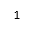  Listed Listed Listed Listed Listed Listed Verified Verified Verified Verified Unknown Unknown UnknownDrop tubeDrop tubeDrop tubeDrop tubeDrop tubeDrop tubeDrop tube Listed Listed Listed Listed Listed Listed Verified Verified Verified Verified Unknown Unknown UnknownSTP/Suction pumpSTP/Suction pumpSTP/Suction pumpSTP/Suction pumpSTP/Suction pumpSTP/Suction pumpSTP/Suction pump Listed Listed Listed Listed Listed Listed Verified Verified Verified Verified Unknown Unknown UnknownLeak detection probes Leak detection probes Leak detection probes Leak detection probes Leak detection probes Leak detection probes Leak detection probes  Listed Listed Listed Listed Listed Listed Verified Verified Verified Verified Unknown Unknown UnknownSump monitoring sensorsSump monitoring sensorsSump monitoring sensorsSump monitoring sensorsSump monitoring sensorsSump monitoring sensorsSump monitoring sensors Material Approval Material Approval Material Approval Material Approval Material Approval Material Approval Material Approval Material Approval Material Approval Material Approval Material Approval Material Approval Material ApprovalPIPE INFORMATIONPIPE INFORMATIONPIPE INFORMATIONPIPE INFORMATIONPIPE INFORMATIONPIPE INFORMATIONPIPE INFORMATIONPIPE INFORMATIONPIPE INFORMATION New New New New New New Existing Existing Existing Existing Existing Existing Existing Mixed (New/Existing) Mixed (New/Existing) Mixed (New/Existing) Mixed (New/Existing) Mixed (New/Existing) Mixed (New/Existing) Mixed (New/Existing) Mixed (New/Existing) Mixed (New/Existing) Mixed (New/Existing) Mixed (New/Existing) Mixed (New/Existing) Mixed (New/Existing) Mixed (New/Existing) Mixed (New/Existing) Mixed (New/Existing) Mixed (New/Existing)Existing Pipe Install DateExisting Pipe Install DateExisting Pipe Install DateExisting Pipe Install DateExisting Pipe Install DateExisting Pipe Install DateExisting Pipe Install DateExisting Pipe Install DateExisting Pipe Install DateExisting Pipe Install DateExisting Pipe Install DateConfiguration Single wall Single wall Single wall Single wall Single wall Single wall Single wall Single wall Single wall Single wall Double wall Double wall Double wall Double wall Double wall Double wall Double wall Double wall Double wall Double wall Double wall Double wallType: Steel Steel Steel Steel Steel Steel Steel Steel Steel Steel Fiberglass Fiberglass Fiberglass Fiberglass Fiberglass Fiberglass Fiberglass Fiberglass Flexible Flexible Flexible Other: Other: Other: Other:Sumps Submersible Submersible Submersible Submersible Submersible Submersible Submersible Submersible Submersible Submersible Pipe connections Pipe connections Pipe connections Pipe connections Pipe connections Pipe connections Pipe connections Pipe connections Pipe connections Pipe connections Pipe connections Pipe connections Pipe connections Pipe connections Pipe connections Pipe connections Pipe connections Pipe connections Pipe connections Pipe connections Pipe connections Pipe connections Pipe connections Pipe connections Pipe connections Pipe connections Pipe connections Pipe connections Pipe connections Pipe connections Pipe connections Pipe connections Pipe connections Pipe connections Pipe connections Pipe connections Pipe connections Pipe connections Pipe connections Pipe connections Pipe connections Pipe connections Pipe connections Pipe connections Pipe connections Pipe connections Pipe connections Pipe connectionsPipe fitting/valve materialPipe fitting/valve materialPipe fitting/valve materialPipe fitting/valve materialPipe fitting/valve materialPipe fitting/valve material Listed  Listed  Listed  Listed  Listed  Listed  Verified  Verified  Verified  Verified  Unknown  Unknown  Unknown Gaskets/sealsGaskets/sealsGaskets/sealsGaskets/sealsGaskets/sealsGaskets/seals Listed  Listed  Listed  Listed  Listed  Listed  Verified  Verified  Verified  Verified  Unknown  Unknown  Unknown Pipe sealant/adhesivePipe sealant/adhesivePipe sealant/adhesivePipe sealant/adhesivePipe sealant/adhesivePipe sealant/adhesive Listed  Listed  Listed  Listed  Listed  Listed  Verified  Verified  Verified  Verified  Unknown  Unknown  Unknown Flex connectorFlex connectorFlex connectorFlex connectorFlex connectorFlex connector Listed  Listed  Listed  Listed  Listed  Listed  Verified  Verified  Verified  Verified  Unknown  Unknown  Unknown Line leak detectorLine leak detectorLine leak detectorLine leak detectorLine leak detectorLine leak detector Listed  Listed  Listed  Listed  Listed  Listed  Verified  Verified  Verified  Verified  Unknown  Unknown  Unknown Flow restrictorFlow restrictorFlow restrictorFlow restrictorFlow restrictorFlow restrictor Listed  Listed  Listed  Listed  Listed  Listed  Verified  Verified  Verified  Verified  Unknown  Unknown  Unknown DISPENSER INFORMATIONDISPENSER INFORMATIONDISPENSER INFORMATIONDISPENSER INFORMATIONDISPENSER INFORMATIONDISPENSER INFORMATIONDISPENSER INFORMATIONDISPENSER INFORMATIONDISPENSER INFORMATIONDISPENSER INFORMATIONDISPENSER INFORMATIONDISPENSER INFORMATIONDISPENSER INFORMATIONDISPENSER INFORMATIONDISPENSER INFORMATIONDISPENSER INFORMATIONDISPENSER INFORMATIONDISPENSER INFORMATIONDISPENSER INFORMATIONDISPENSER INFORMATIONDISPENSER INFORMATIONDISPENSER INFORMATIONDISPENSER INFORMATIONDISPENSER INFORMATIONDISPENSER INFORMATIONDISPENSER INFORMATIONDISPENSER INFORMATIONDISPENSER INFORMATIONDISPENSER INFORMATIONDISPENSER INFORMATIONDISPENSER INFORMATIONDISPENSER INFORMATIONDISPENSER INFORMATIONDISPENSER INFORMATIONDISPENSER INFORMATIONDISPENSER INFORMATIONDISPENSER INFORMATIONDISPENSER INFORMATIONDISPENSER INFORMATIONDISPENSER INFORMATIONDISPENSER INFORMATIONDISPENSER INFORMATIONDISPENSER INFORMATIONDISPENSER INFORMATIONDISPENSER INFORMATIONDISPENSER INFORMATIONDISPENSER INFORMATIONDISPENSER INFORMATIONDISPENSER INFORMATIONDISPENSER INFORMATIONDISPENSER INFORMATIONDISPENSER INFORMATIONDISPENSER INFORMATIONDISPENSER INFORMATIONDISPENSER INFORMATIONDISPENSER INFORMATIONDISPENSER INFORMATIONDISPENSER INFORMATIONDISPENSER INFORMATIONDispenser listed for finished product:Dispenser listed for finished product:Dispenser listed for finished product:Dispenser listed for finished product:Dispenser listed for finished product:Dispenser listed for finished product:Dispenser listed for finished product:Dispenser listed for finished product:Dispenser listed for finished product:Dispenser listed for finished product:Dispenser listed for finished product:Dispenser listed for finished product:Dispenser listed for finished product: Yes Yes Yes Yes No No No No No No No No No No No No No No No No No No No No No No No No No No No No No No No No No No No No No No No No No NoBlending dispenser:  Blending dispenser:  Blending dispenser:  Blending dispenser:   Yes Yes Yes Yes Yes Yes No No No NoContainment sump under dispenser:  Containment sump under dispenser:  Containment sump under dispenser:  Containment sump under dispenser:  Containment sump under dispenser:  Containment sump under dispenser:  Containment sump under dispenser:  Containment sump under dispenser:  Containment sump under dispenser:  Containment sump under dispenser:  Containment sump under dispenser:  Containment sump under dispenser:  Containment sump under dispenser:  Containment sump under dispenser:  Containment sump under dispenser:  Containment sump under dispenser:  Containment sump under dispenser:  Containment sump under dispenser:  Containment sump under dispenser:   Yes Yes Yes No No No No No No NoDispenser pipingDispenser pipingDispenser pipingDispenser pipingDispenser pipingDispenser piping Listed Listed Listed Listed Listed Listed Listed Verified Verified Verified Verified Unknown UnknownDispenser SumpDispenser SumpDispenser SumpDispenser SumpDispenser SumpDispenser Sump Listed Listed Listed Listed Listed Listed Listed Verified Verified Verified Verified Unknown UnknownDispenser sump sensorDispenser sump sensorDispenser sump sensorDispenser sump sensorDispenser sump sensorDispenser sump sensor Material approval Material approval Material approval Material approval Material approval Material approval Material approval Material approval Material approval Material approval Material approval Material approval Material approvalGaskets/sealsGaskets/sealsGaskets/sealsGaskets/sealsGaskets/sealsGaskets/seals Listed Listed Listed Listed Listed Listed Listed Verified Verified Verified Verified Unknown UnknownBlending valveBlending valveBlending valveBlending valveBlending valveBlending valve Listed Listed Listed Listed Listed Listed Listed Verified Verified Verified Verified Unknown UnknownCheck valveCheck valveCheck valveCheck valveCheck valveCheck valve Listed Listed Listed Listed Listed Listed Listed Verified Verified Verified Verified Unknown UnknownMeterMeterMeterMeterMeterMeter Listed Listed Listed Listed Listed Listed Listed Verified Verified Verified Verified Unknown UnknownEmergency valveEmergency valveEmergency valveEmergency valveEmergency valveEmergency valve Listed Listed Listed Listed Listed Listed Listed Verified Verified Verified Verified Unknown UnknownFuel filtersFuel filtersFuel filtersFuel filtersFuel filtersFuel filters Listed Listed Listed Listed Listed Listed Listed Verified Verified Verified Verified Unknown UnknownBreak-away deviceBreak-away deviceBreak-away deviceBreak-away deviceBreak-away deviceBreak-away device Listed Listed Listed Listed Listed Listed Listed Verified Verified Verified Verified Unknown UnknownNozzle(s)/Swivel(s)Nozzle(s)/Swivel(s)Nozzle(s)/Swivel(s)Nozzle(s)/Swivel(s)Nozzle(s)/Swivel(s)Nozzle(s)/Swivel(s) Listed Listed Listed Listed Listed Listed Listed Verified Verified Verified Verified Unknown UnknownHose(s)Hose(s)Hose(s)Hose(s)Hose(s)Hose(s) Listed Listed Listed Listed Listed Listed Listed Verified Verified Verified Verified Unknown UnknownCOMMENTS:FEES:Plan ReviewPlan ReviewInspectionInspectionTotalAlternative Fuel Conversion Fee$      (7636)$      (8253)$ CONTRACTOR SIGNATUREDATE SIGNEDTR-WM-132 (3/24)   Formerly ERS-9 Alt FuelsTR-WM-132 (3/24)   Formerly ERS-9 Alt FuelsTR-WM-132 (3/24)   Formerly ERS-9 Alt FuelsDISPENSER TECHNICIAN SIGNATURE                                         PRINT TECHNICIAN NAMECOMPANYDATE SIGNED(Note: By signing, technician is acknowledging that all blender dispenser ratios have been verified as accurate.)(Note: By signing, technician is acknowledging that all blender dispenser ratios have been verified as accurate.)(Note: By signing, technician is acknowledging that all blender dispenser ratios have been verified as accurate.)TANK OWNER SIGNATURE                                                             PRINT TANK OWNER NAMECOMPANYDATE SIGNED(Note: By signing, signer is acknowledging that all the above preparatory items have been conducted.)(Note: By signing, signer is acknowledging that all the above preparatory items have been conducted.)(Note: By signing, signer is acknowledging that all the above preparatory items have been conducted.)DATCP INSTALLATION/GENERAL INSPECTOR SIGNATUREDATE SIGNEDFailure to submit this form with all items completed will result in the tank and dispenser being subject to red-tagging and shutdown.  Failure to submit this form with all items completed will result in the tank and dispenser being subject to red-tagging and shutdown.  Failure to submit this form with all items completed will result in the tank and dispenser being subject to red-tagging and shutdown.  TR-WM-132 (3/24)   Formerly ERS-9 Alt FuelsSTORAGE TANK CONVERSION FOR ETHANOL BLENDS 11 TO 15%Part IIResponsibilities of Tank Owner/Operator before ethanol blends from 11% to 15% are transferred to an existing storage tank.Responsibilities of Tank Owner/Operator before ethanol blends from 11% to 15% are transferred to an existing storage tank.Responsibilities of Tank Owner/Operator before ethanol blends from 11% to 15% are transferred to an existing storage tank.Responsibilities of Tank Owner/Operator before ethanol blends from 11% to 15% are transferred to an existing storage tank.Responsibilities of Tank Owner/Operator before ethanol blends from 11% to 15% are transferred to an existing storage tank.Determine equipment compatibility - Part I of this form.Determine equipment compatibility - Part I of this form.Determine equipment compatibility - Part I of this form.Determine equipment compatibility - Part I of this form.Check for water in the tank. No level of water is acceptable for gasoline-ethanol blended fuels.Check for water in the tank. No level of water is acceptable for gasoline-ethanol blended fuels.Check for water in the tank. No level of water is acceptable for gasoline-ethanol blended fuels.Check for water in the tank. No level of water is acceptable for gasoline-ethanol blended fuels.All visible fittings and connections at the top of the tank are tight (no vapors escape and no water enters).All visible fittings and connections at the top of the tank are tight (no vapors escape and no water enters).All visible fittings and connections at the top of the tank are tight (no vapors escape and no water enters).All visible fittings and connections at the top of the tank are tight (no vapors escape and no water enters).Sump and spill containment covers secured to prevent water from entering.Sump and spill containment covers secured to prevent water from entering.Sump and spill containment covers secured to prevent water from entering.Sump and spill containment covers secured to prevent water from entering.Water infiltration problems fixed if necessary.Water infiltration problems fixed if necessary.Water infiltration problems fixed if necessary.Water infiltration problems fixed if necessary.Fill labeling - Identify fill port and paint access cover according to API RP 1637.Fill labeling - Identify fill port and paint access cover according to API RP 1637.Fill labeling - Identify fill port and paint access cover according to API RP 1637.Fill labeling - Identify fill port and paint access cover according to API RP 1637.Dispenser labeling – label dispenser in accordance with the current requirements of ATCP 94.300. A fact sheet on labeling requirements can be found at: E15 Labeling RequirementsDispenser labeling – label dispenser in accordance with the current requirements of ATCP 94.300. A fact sheet on labeling requirements can be found at: E15 Labeling RequirementsDispenser labeling – label dispenser in accordance with the current requirements of ATCP 94.300. A fact sheet on labeling requirements can be found at: E15 Labeling RequirementsDispenser labeling – label dispenser in accordance with the current requirements of ATCP 94.300. A fact sheet on labeling requirements can be found at: E15 Labeling RequirementsNotify the DATCP inspector, on form TR-WM-121, at least 5 business days prior to the conversion to schedule a pre-operational inspection as required by ATCP 93.680(4)(c). Assigned inspector information can be found in the Conditional Approval letter and notification email.Notify the DATCP inspector, on form TR-WM-121, at least 5 business days prior to the conversion to schedule a pre-operational inspection as required by ATCP 93.680(4)(c). Assigned inspector information can be found in the Conditional Approval letter and notification email.Notify the DATCP inspector, on form TR-WM-121, at least 5 business days prior to the conversion to schedule a pre-operational inspection as required by ATCP 93.680(4)(c). Assigned inspector information can be found in the Conditional Approval letter and notification email.Notify the DATCP inspector, on form TR-WM-121, at least 5 business days prior to the conversion to schedule a pre-operational inspection as required by ATCP 93.680(4)(c). Assigned inspector information can be found in the Conditional Approval letter and notification email.First DeliveryFirst DeliveryFirst DeliveryFirst DeliveryFirst DeliveryConversion of tanks containing a different type of fuel, i.e. diesel, kerosene, E85, etc., must be emptied of all product before conversion. This is not required for tanks that contain an ethanol free or E10 gasoline. Conversion of tanks containing a different type of fuel, i.e. diesel, kerosene, E85, etc., must be emptied of all product before conversion. This is not required for tanks that contain an ethanol free or E10 gasoline. Conversion of tanks containing a different type of fuel, i.e. diesel, kerosene, E85, etc., must be emptied of all product before conversion. This is not required for tanks that contain an ethanol free or E10 gasoline. Conversion of tanks containing a different type of fuel, i.e. diesel, kerosene, E85, etc., must be emptied of all product before conversion. This is not required for tanks that contain an ethanol free or E10 gasoline. Calculate residue volume in product piping based on size, type and length. Purge the calculated residue volume as a minimum quantity of fuel to be flushed from piping.Calculate residue volume in product piping based on size, type and length. Purge the calculated residue volume as a minimum quantity of fuel to be flushed from piping.Calculate residue volume in product piping based on size, type and length. Purge the calculated residue volume as a minimum quantity of fuel to be flushed from piping.Calculate residue volume in product piping based on size, type and length. Purge the calculated residue volume as a minimum quantity of fuel to be flushed from piping.Test for water using ATG or gauge stick (use alcohol compatible paste if you stick your tanks) at the beginning of each shift for the first 48 hours after delivery (RFA). If there is water in the tank, remove it, find out how it got there and fix it so it doesn’t occur again.Test for water using ATG or gauge stick (use alcohol compatible paste if you stick your tanks) at the beginning of each shift for the first 48 hours after delivery (RFA). If there is water in the tank, remove it, find out how it got there and fix it so it doesn’t occur again.Test for water using ATG or gauge stick (use alcohol compatible paste if you stick your tanks) at the beginning of each shift for the first 48 hours after delivery (RFA). If there is water in the tank, remove it, find out how it got there and fix it so it doesn’t occur again.Test for water using ATG or gauge stick (use alcohol compatible paste if you stick your tanks) at the beginning of each shift for the first 48 hours after delivery (RFA). If there is water in the tank, remove it, find out how it got there and fix it so it doesn’t occur again.Change fuel filters.Change fuel filters.Change fuel filters.Change fuel filters.Pre-OperationalPre-OperationalPre-OperationalPre-OperationalPre-OperationalComplete part II of this form and submit to DATCP inspector at the scheduled conversion pre-operational inspection.Complete part II of this form and submit to DATCP inspector at the scheduled conversion pre-operational inspection.Complete part II of this form and submit to DATCP inspector at the scheduled conversion pre-operational inspection.Complete part II of this form and submit to DATCP inspector at the scheduled conversion pre-operational inspection.Have dispensers calibrated if the tank previously contained a different type of fuel or if a new blend ratio is required. Reports shall be available for inspector review during pre-operational inspection. Devices designed to check blend ratios and their access passwords shall be made available to the DATCP general inspector at the time of inspection. For blending dispensers, technicians shall fill out the information below and sign for verification of the blend ratio.  Have dispensers calibrated if the tank previously contained a different type of fuel or if a new blend ratio is required. Reports shall be available for inspector review during pre-operational inspection. Devices designed to check blend ratios and their access passwords shall be made available to the DATCP general inspector at the time of inspection. For blending dispensers, technicians shall fill out the information below and sign for verification of the blend ratio.  Have dispensers calibrated if the tank previously contained a different type of fuel or if a new blend ratio is required. Reports shall be available for inspector review during pre-operational inspection. Devices designed to check blend ratios and their access passwords shall be made available to the DATCP general inspector at the time of inspection. For blending dispensers, technicians shall fill out the information below and sign for verification of the blend ratio.  Have dispensers calibrated if the tank previously contained a different type of fuel or if a new blend ratio is required. Reports shall be available for inspector review during pre-operational inspection. Devices designed to check blend ratios and their access passwords shall be made available to the DATCP general inspector at the time of inspection. For blending dispensers, technicians shall fill out the information below and sign for verification of the blend ratio.  Draw sample and inspect that the finished fuel is visually free of undissolved water, sediment, and suspended matter; it shall be clear and bright at the ambient temperature or 21 °C (70 °F), whichever is higher.Draw sample and inspect that the finished fuel is visually free of undissolved water, sediment, and suspended matter; it shall be clear and bright at the ambient temperature or 21 °C (70 °F), whichever is higher.Draw sample and inspect that the finished fuel is visually free of undissolved water, sediment, and suspended matter; it shall be clear and bright at the ambient temperature or 21 °C (70 °F), whichever is higher.Draw sample and inspect that the finished fuel is visually free of undissolved water, sediment, and suspended matter; it shall be clear and bright at the ambient temperature or 21 °C (70 °F), whichever is higher.Submit Tank Registration Form TR-WM-137 or TR-WM-118 along with a completed copy of TR-WM-132 Application Form and a copy of the pre-operational inspection report from DATCP Inspector to DATCP, W&M, P.O. Box 7837, Madison, WI 53707-7837 or via email: datcpweightsandmeasures@wi.gov.Submit Tank Registration Form TR-WM-137 or TR-WM-118 along with a completed copy of TR-WM-132 Application Form and a copy of the pre-operational inspection report from DATCP Inspector to DATCP, W&M, P.O. Box 7837, Madison, WI 53707-7837 or via email: datcpweightsandmeasures@wi.gov.Submit Tank Registration Form TR-WM-137 or TR-WM-118 along with a completed copy of TR-WM-132 Application Form and a copy of the pre-operational inspection report from DATCP Inspector to DATCP, W&M, P.O. Box 7837, Madison, WI 53707-7837 or via email: datcpweightsandmeasures@wi.gov.Submit Tank Registration Form TR-WM-137 or TR-WM-118 along with a completed copy of TR-WM-132 Application Form and a copy of the pre-operational inspection report from DATCP Inspector to DATCP, W&M, P.O. Box 7837, Madison, WI 53707-7837 or via email: datcpweightsandmeasures@wi.gov.For blending dispensers onlyFor blending dispensers onlyFor blending dispensers onlyFor blending dispensers onlyFor blending dispensers onlyRecord here which products are being blended:                                                                                                           Record here which products are being produced via the blending dispenser:                                                       Record here which products are being produced via the blending dispenser:                                                       Record here the blend ratio and confirm it is correct based on the ethanol percentage of the blended products:                                                                                     Record here the blend ratio and confirm it is correct based on the ethanol percentage of the blended products:                                                                                     Record here the blend ratio and confirm it is correct based on the ethanol percentage of the blended products:                                                                                     DISPENSER TECHNICIAN SIGNATURE                                         PRINT TECHNICIAN NAMEDISPENSER TECHNICIAN SIGNATURE                                         PRINT TECHNICIAN NAMEDISPENSER TECHNICIAN SIGNATURE                                         PRINT TECHNICIAN NAMEDISPENSER TECHNICIAN SIGNATURE                                         PRINT TECHNICIAN NAMECOMPANYCOMPANYDATE SIGNEDDATE SIGNED(Note: By signing, technician is acknowledging that all blender dispenser ratios have been verified as accurate.)(Note: By signing, technician is acknowledging that all blender dispenser ratios have been verified as accurate.)(Note: By signing, technician is acknowledging that all blender dispenser ratios have been verified as accurate.)(Note: By signing, technician is acknowledging that all blender dispenser ratios have been verified as accurate.)(Note: By signing, technician is acknowledging that all blender dispenser ratios have been verified as accurate.)(Note: By signing, technician is acknowledging that all blender dispenser ratios have been verified as accurate.)(Note: By signing, technician is acknowledging that all blender dispenser ratios have been verified as accurate.)(Note: By signing, technician is acknowledging that all blender dispenser ratios have been verified as accurate.)TANK OWNER SIGNATURE                                                             PRINT TANK OWNER NAMETANK OWNER SIGNATURE                                                             PRINT TANK OWNER NAMETANK OWNER SIGNATURE                                                             PRINT TANK OWNER NAMETANK OWNER SIGNATURE                                                             PRINT TANK OWNER NAMECOMPANYCOMPANYDATE SIGNEDDATE SIGNED(Note: By signing, signer is acknowledging that all the above preparatory items have been conducted.)(Note: By signing, signer is acknowledging that all the above preparatory items have been conducted.)(Note: By signing, signer is acknowledging that all the above preparatory items have been conducted.)(Note: By signing, signer is acknowledging that all the above preparatory items have been conducted.)(Note: By signing, signer is acknowledging that all the above preparatory items have been conducted.)(Note: By signing, signer is acknowledging that all the above preparatory items have been conducted.)(Note: By signing, signer is acknowledging that all the above preparatory items have been conducted.)(Note: By signing, signer is acknowledging that all the above preparatory items have been conducted.)DATCP INSTALLATION/GENERAL INSPECTOR SIGNATUREDATCP INSTALLATION/GENERAL INSPECTOR SIGNATUREDATCP INSTALLATION/GENERAL INSPECTOR SIGNATUREDATCP INSTALLATION/GENERAL INSPECTOR SIGNATUREDATE SIGNEDDATE SIGNEDFailure to submit this form with all items completed will result in the tank and dispenser being subject to red-tagging and shutdown.  Failure to submit this form with all items completed will result in the tank and dispenser being subject to red-tagging and shutdown.  Failure to submit this form with all items completed will result in the tank and dispenser being subject to red-tagging and shutdown.  Failure to submit this form with all items completed will result in the tank and dispenser being subject to red-tagging and shutdown.  Failure to submit this form with all items completed will result in the tank and dispenser being subject to red-tagging and shutdown.  Failure to submit this form with all items completed will result in the tank and dispenser being subject to red-tagging and shutdown.  Failure to submit this form with all items completed will result in the tank and dispenser being subject to red-tagging and shutdown.  Failure to submit this form with all items completed will result in the tank and dispenser being subject to red-tagging and shutdown.  Fee SubmittalPlan Review FeeInstallation Inspection FeePlan Revision FeePlan Revision FeeRe-inspection FeeRe-inspection FeeWhen submitted independent of a broader plan submittal application$35$100$100$100$100$100Part IIPart IIPart IIPart IIPart IIPart IIPart IIPart IIPart IIResponsibilities of Tank Owner/Operator before ethanol blends greater than 15% are transferred to an existing storage tank.Responsibilities of Tank Owner/Operator before ethanol blends greater than 15% are transferred to an existing storage tank.Responsibilities of Tank Owner/Operator before ethanol blends greater than 15% are transferred to an existing storage tank.Responsibilities of Tank Owner/Operator before ethanol blends greater than 15% are transferred to an existing storage tank.Responsibilities of Tank Owner/Operator before ethanol blends greater than 15% are transferred to an existing storage tank.Responsibilities of Tank Owner/Operator before ethanol blends greater than 15% are transferred to an existing storage tank.Responsibilities of Tank Owner/Operator before ethanol blends greater than 15% are transferred to an existing storage tank.Responsibilities of Tank Owner/Operator before ethanol blends greater than 15% are transferred to an existing storage tank.Responsibilities of Tank Owner/Operator before ethanol blends greater than 15% are transferred to an existing storage tank.Determine equipment compatibility - Part 1 of this form.Determine equipment compatibility - Part 1 of this form.Determine equipment compatibility - Part 1 of this form.Determine equipment compatibility - Part 1 of this form.Determine equipment compatibility - Part 1 of this form.Determine equipment compatibility - Part 1 of this form.Determine equipment compatibility - Part 1 of this form.Determine equipment compatibility - Part 1 of this form.Check for water in the tank. No level of water is acceptable for gasoline-ethanol blended fuels.Check for water in the tank. No level of water is acceptable for gasoline-ethanol blended fuels.Check for water in the tank. No level of water is acceptable for gasoline-ethanol blended fuels.Check for water in the tank. No level of water is acceptable for gasoline-ethanol blended fuels.Check for water in the tank. No level of water is acceptable for gasoline-ethanol blended fuels.Check for water in the tank. No level of water is acceptable for gasoline-ethanol blended fuels.Check for water in the tank. No level of water is acceptable for gasoline-ethanol blended fuels.Check for water in the tank. No level of water is acceptable for gasoline-ethanol blended fuels.All visible fittings and connections at the top of the tank are tight (no vapors escape and no water enters).All visible fittings and connections at the top of the tank are tight (no vapors escape and no water enters).All visible fittings and connections at the top of the tank are tight (no vapors escape and no water enters).All visible fittings and connections at the top of the tank are tight (no vapors escape and no water enters).All visible fittings and connections at the top of the tank are tight (no vapors escape and no water enters).All visible fittings and connections at the top of the tank are tight (no vapors escape and no water enters).All visible fittings and connections at the top of the tank are tight (no vapors escape and no water enters).All visible fittings and connections at the top of the tank are tight (no vapors escape and no water enters).Sump and spill containment covers secured to prevent water from entering.Sump and spill containment covers secured to prevent water from entering.Sump and spill containment covers secured to prevent water from entering.Sump and spill containment covers secured to prevent water from entering.Sump and spill containment covers secured to prevent water from entering.Sump and spill containment covers secured to prevent water from entering.Sump and spill containment covers secured to prevent water from entering.Sump and spill containment covers secured to prevent water from entering.Water infiltration problems fixed if necessary.Water infiltration problems fixed if necessary.Water infiltration problems fixed if necessary.Water infiltration problems fixed if necessary.Water infiltration problems fixed if necessary.Water infiltration problems fixed if necessary.Water infiltration problems fixed if necessary.Water infiltration problems fixed if necessary.The tank has been cleaned of all water and sediment in accordance with API standard 2015-01 or department approved method.The tank has been cleaned of all water and sediment in accordance with API standard 2015-01 or department approved method.The tank has been cleaned of all water and sediment in accordance with API standard 2015-01 or department approved method.The tank has been cleaned of all water and sediment in accordance with API standard 2015-01 or department approved method.The tank has been cleaned of all water and sediment in accordance with API standard 2015-01 or department approved method.The tank has been cleaned of all water and sediment in accordance with API standard 2015-01 or department approved method.The tank has been cleaned of all water and sediment in accordance with API standard 2015-01 or department approved method.The tank has been cleaned of all water and sediment in accordance with API standard 2015-01 or department approved method.COMPANY NAME PROVIDING SERVICE:COMPANY NAME PROVIDING SERVICE:COMPANY NAME PROVIDING SERVICE:COMPANY NAME PROVIDING SERVICE:COMPANY NAME PROVIDING SERVICE:TELEPHONE: (   )     -     TELEPHONE: (   )     -     TELEPHONE: (   )     -     ADDRESS:ADDRESS:ADDRESS:CITY:CITY:STATESTATEZIPHow/where is waste and rinsate being disposed of:How/where is waste and rinsate being disposed of:Fill labeling - Identify fill port and paint access cover according to API RP 1637.Fill labeling - Identify fill port and paint access cover according to API RP 1637.Fill labeling - Identify fill port and paint access cover according to API RP 1637.Fill labeling - Identify fill port and paint access cover according to API RP 1637.Fill labeling - Identify fill port and paint access cover according to API RP 1637.Fill labeling - Identify fill port and paint access cover according to API RP 1637.Fill labeling - Identify fill port and paint access cover according to API RP 1637.Fill labeling - Identify fill port and paint access cover according to API RP 1637.Dispenser labeling – label dispenser in accordance with the current requirements of ATCP 94.300.  A fact sheet on labeling requirements can be found at: Alternative Fuel LabelingDispenser labeling – label dispenser in accordance with the current requirements of ATCP 94.300.  A fact sheet on labeling requirements can be found at: Alternative Fuel LabelingDispenser labeling – label dispenser in accordance with the current requirements of ATCP 94.300.  A fact sheet on labeling requirements can be found at: Alternative Fuel LabelingDispenser labeling – label dispenser in accordance with the current requirements of ATCP 94.300.  A fact sheet on labeling requirements can be found at: Alternative Fuel LabelingDispenser labeling – label dispenser in accordance with the current requirements of ATCP 94.300.  A fact sheet on labeling requirements can be found at: Alternative Fuel LabelingDispenser labeling – label dispenser in accordance with the current requirements of ATCP 94.300.  A fact sheet on labeling requirements can be found at: Alternative Fuel LabelingDispenser labeling – label dispenser in accordance with the current requirements of ATCP 94.300.  A fact sheet on labeling requirements can be found at: Alternative Fuel LabelingDispenser labeling – label dispenser in accordance with the current requirements of ATCP 94.300.  A fact sheet on labeling requirements can be found at: Alternative Fuel LabelingNotify the DATCP inspector, on form TR-WM-121, at least 5 business days prior to the conversion to schedule a pre-operational inspection as required by ATCP 93.680(4)(c). Assigned inspector information can be found in the Conditional Approval letter and notification email.Notify the DATCP inspector, on form TR-WM-121, at least 5 business days prior to the conversion to schedule a pre-operational inspection as required by ATCP 93.680(4)(c). Assigned inspector information can be found in the Conditional Approval letter and notification email.Notify the DATCP inspector, on form TR-WM-121, at least 5 business days prior to the conversion to schedule a pre-operational inspection as required by ATCP 93.680(4)(c). Assigned inspector information can be found in the Conditional Approval letter and notification email.Notify the DATCP inspector, on form TR-WM-121, at least 5 business days prior to the conversion to schedule a pre-operational inspection as required by ATCP 93.680(4)(c). Assigned inspector information can be found in the Conditional Approval letter and notification email.Notify the DATCP inspector, on form TR-WM-121, at least 5 business days prior to the conversion to schedule a pre-operational inspection as required by ATCP 93.680(4)(c). Assigned inspector information can be found in the Conditional Approval letter and notification email.Notify the DATCP inspector, on form TR-WM-121, at least 5 business days prior to the conversion to schedule a pre-operational inspection as required by ATCP 93.680(4)(c). Assigned inspector information can be found in the Conditional Approval letter and notification email.Notify the DATCP inspector, on form TR-WM-121, at least 5 business days prior to the conversion to schedule a pre-operational inspection as required by ATCP 93.680(4)(c). Assigned inspector information can be found in the Conditional Approval letter and notification email.Notify the DATCP inspector, on form TR-WM-121, at least 5 business days prior to the conversion to schedule a pre-operational inspection as required by ATCP 93.680(4)(c). Assigned inspector information can be found in the Conditional Approval letter and notification email.First DeliveryFirst DeliveryFirst DeliveryFirst DeliveryFirst DeliveryFirst DeliveryFirst DeliveryFirst DeliveryFirst DeliveryTank filled to 80% capacity (recommended by the Renewable Fuels Association or RFA) and kept as full as possible for 7 to 10 days.Tank filled to 80% capacity (recommended by the Renewable Fuels Association or RFA) and kept as full as possible for 7 to 10 days.Tank filled to 80% capacity (recommended by the Renewable Fuels Association or RFA) and kept as full as possible for 7 to 10 days.Tank filled to 80% capacity (recommended by the Renewable Fuels Association or RFA) and kept as full as possible for 7 to 10 days.Tank filled to 80% capacity (recommended by the Renewable Fuels Association or RFA) and kept as full as possible for 7 to 10 days.Tank filled to 80% capacity (recommended by the Renewable Fuels Association or RFA) and kept as full as possible for 7 to 10 days.Tank filled to 80% capacity (recommended by the Renewable Fuels Association or RFA) and kept as full as possible for 7 to 10 days.Tank filled to 80% capacity (recommended by the Renewable Fuels Association or RFA) and kept as full as possible for 7 to 10 days.Calculate residue volume in product piping based on size, type and length. Purge the calculated residue volume as a minimum quantity of fuel to be flushed from piping.Calculate residue volume in product piping based on size, type and length. Purge the calculated residue volume as a minimum quantity of fuel to be flushed from piping.Calculate residue volume in product piping based on size, type and length. Purge the calculated residue volume as a minimum quantity of fuel to be flushed from piping.Calculate residue volume in product piping based on size, type and length. Purge the calculated residue volume as a minimum quantity of fuel to be flushed from piping.Calculate residue volume in product piping based on size, type and length. Purge the calculated residue volume as a minimum quantity of fuel to be flushed from piping.Calculate residue volume in product piping based on size, type and length. Purge the calculated residue volume as a minimum quantity of fuel to be flushed from piping.Calculate residue volume in product piping based on size, type and length. Purge the calculated residue volume as a minimum quantity of fuel to be flushed from piping.Calculate residue volume in product piping based on size, type and length. Purge the calculated residue volume as a minimum quantity of fuel to be flushed from piping.Test for water using ATG or gauge stick (use alcohol compatible paste if you stick your tanks) at the beginning of each shift for the first 48 hours after delivery (RFA). If there is water in the tank, remove it, find out how it got there and fix it so it doesn’t occur again.Test for water using ATG or gauge stick (use alcohol compatible paste if you stick your tanks) at the beginning of each shift for the first 48 hours after delivery (RFA). If there is water in the tank, remove it, find out how it got there and fix it so it doesn’t occur again.Test for water using ATG or gauge stick (use alcohol compatible paste if you stick your tanks) at the beginning of each shift for the first 48 hours after delivery (RFA). If there is water in the tank, remove it, find out how it got there and fix it so it doesn’t occur again.Test for water using ATG or gauge stick (use alcohol compatible paste if you stick your tanks) at the beginning of each shift for the first 48 hours after delivery (RFA). If there is water in the tank, remove it, find out how it got there and fix it so it doesn’t occur again.Test for water using ATG or gauge stick (use alcohol compatible paste if you stick your tanks) at the beginning of each shift for the first 48 hours after delivery (RFA). If there is water in the tank, remove it, find out how it got there and fix it so it doesn’t occur again.Test for water using ATG or gauge stick (use alcohol compatible paste if you stick your tanks) at the beginning of each shift for the first 48 hours after delivery (RFA). If there is water in the tank, remove it, find out how it got there and fix it so it doesn’t occur again.Test for water using ATG or gauge stick (use alcohol compatible paste if you stick your tanks) at the beginning of each shift for the first 48 hours after delivery (RFA). If there is water in the tank, remove it, find out how it got there and fix it so it doesn’t occur again.Test for water using ATG or gauge stick (use alcohol compatible paste if you stick your tanks) at the beginning of each shift for the first 48 hours after delivery (RFA). If there is water in the tank, remove it, find out how it got there and fix it so it doesn’t occur again.Conduct a precision test of the tank system (0.1 gph leak rate) 7 to 10 days after the tank is filled to make sure system is tight and leak detection equipment is operating properly. Report shall be available for inspector review during pre-operational inspection.Conduct a precision test of the tank system (0.1 gph leak rate) 7 to 10 days after the tank is filled to make sure system is tight and leak detection equipment is operating properly. Report shall be available for inspector review during pre-operational inspection.Conduct a precision test of the tank system (0.1 gph leak rate) 7 to 10 days after the tank is filled to make sure system is tight and leak detection equipment is operating properly. Report shall be available for inspector review during pre-operational inspection.Conduct a precision test of the tank system (0.1 gph leak rate) 7 to 10 days after the tank is filled to make sure system is tight and leak detection equipment is operating properly. Report shall be available for inspector review during pre-operational inspection.Conduct a precision test of the tank system (0.1 gph leak rate) 7 to 10 days after the tank is filled to make sure system is tight and leak detection equipment is operating properly. Report shall be available for inspector review during pre-operational inspection.Conduct a precision test of the tank system (0.1 gph leak rate) 7 to 10 days after the tank is filled to make sure system is tight and leak detection equipment is operating properly. Report shall be available for inspector review during pre-operational inspection.Conduct a precision test of the tank system (0.1 gph leak rate) 7 to 10 days after the tank is filled to make sure system is tight and leak detection equipment is operating properly. Report shall be available for inspector review during pre-operational inspection.Conduct a precision test of the tank system (0.1 gph leak rate) 7 to 10 days after the tank is filled to make sure system is tight and leak detection equipment is operating properly. Report shall be available for inspector review during pre-operational inspection.Change fuel filters.Change fuel filters.Change fuel filters.Change fuel filters.Change fuel filters.Change fuel filters.Change fuel filters.Change fuel filters.Pre-OperationalPre-OperationalPre-OperationalPre-OperationalPre-OperationalPre-OperationalPre-OperationalPre-OperationalPre-OperationalComplete part II of this form and submit to DATCP inspector at the scheduled conversion pre-operational inspection. Complete part II of this form and submit to DATCP inspector at the scheduled conversion pre-operational inspection. Complete part II of this form and submit to DATCP inspector at the scheduled conversion pre-operational inspection. Complete part II of this form and submit to DATCP inspector at the scheduled conversion pre-operational inspection. Complete part II of this form and submit to DATCP inspector at the scheduled conversion pre-operational inspection. Complete part II of this form and submit to DATCP inspector at the scheduled conversion pre-operational inspection. Complete part II of this form and submit to DATCP inspector at the scheduled conversion pre-operational inspection. Complete part II of this form and submit to DATCP inspector at the scheduled conversion pre-operational inspection. Have all dispensers calibrated and blending dispensers (if applicable) set up for the new blend ratio prior to the installation inspection with the new product, and signed by the dispenser technician prior to the pre-operational inspection. Reports shall be available for inspector review during pre-operational inspection. Devices designed to check blend ratios and their access passwords shall be made available to the DATCP general inspector at the time of inspection. For blending dispensers, technicians shall fill out the information below and sign for verification of the blend ratio.  Have all dispensers calibrated and blending dispensers (if applicable) set up for the new blend ratio prior to the installation inspection with the new product, and signed by the dispenser technician prior to the pre-operational inspection. Reports shall be available for inspector review during pre-operational inspection. Devices designed to check blend ratios and their access passwords shall be made available to the DATCP general inspector at the time of inspection. For blending dispensers, technicians shall fill out the information below and sign for verification of the blend ratio.  Have all dispensers calibrated and blending dispensers (if applicable) set up for the new blend ratio prior to the installation inspection with the new product, and signed by the dispenser technician prior to the pre-operational inspection. Reports shall be available for inspector review during pre-operational inspection. Devices designed to check blend ratios and their access passwords shall be made available to the DATCP general inspector at the time of inspection. For blending dispensers, technicians shall fill out the information below and sign for verification of the blend ratio.  Have all dispensers calibrated and blending dispensers (if applicable) set up for the new blend ratio prior to the installation inspection with the new product, and signed by the dispenser technician prior to the pre-operational inspection. Reports shall be available for inspector review during pre-operational inspection. Devices designed to check blend ratios and their access passwords shall be made available to the DATCP general inspector at the time of inspection. For blending dispensers, technicians shall fill out the information below and sign for verification of the blend ratio.  Have all dispensers calibrated and blending dispensers (if applicable) set up for the new blend ratio prior to the installation inspection with the new product, and signed by the dispenser technician prior to the pre-operational inspection. Reports shall be available for inspector review during pre-operational inspection. Devices designed to check blend ratios and their access passwords shall be made available to the DATCP general inspector at the time of inspection. For blending dispensers, technicians shall fill out the information below and sign for verification of the blend ratio.  Have all dispensers calibrated and blending dispensers (if applicable) set up for the new blend ratio prior to the installation inspection with the new product, and signed by the dispenser technician prior to the pre-operational inspection. Reports shall be available for inspector review during pre-operational inspection. Devices designed to check blend ratios and their access passwords shall be made available to the DATCP general inspector at the time of inspection. For blending dispensers, technicians shall fill out the information below and sign for verification of the blend ratio.  Have all dispensers calibrated and blending dispensers (if applicable) set up for the new blend ratio prior to the installation inspection with the new product, and signed by the dispenser technician prior to the pre-operational inspection. Reports shall be available for inspector review during pre-operational inspection. Devices designed to check blend ratios and their access passwords shall be made available to the DATCP general inspector at the time of inspection. For blending dispensers, technicians shall fill out the information below and sign for verification of the blend ratio.  Have all dispensers calibrated and blending dispensers (if applicable) set up for the new blend ratio prior to the installation inspection with the new product, and signed by the dispenser technician prior to the pre-operational inspection. Reports shall be available for inspector review during pre-operational inspection. Devices designed to check blend ratios and their access passwords shall be made available to the DATCP general inspector at the time of inspection. For blending dispensers, technicians shall fill out the information below and sign for verification of the blend ratio.  Draw sample and inspect that the finished fuel is visually free of undissolved water, sediment, and suspended matter; it shall be clear and bright at the ambient temperature or 21 °C (70 °F), whichever is higher.Draw sample and inspect that the finished fuel is visually free of undissolved water, sediment, and suspended matter; it shall be clear and bright at the ambient temperature or 21 °C (70 °F), whichever is higher.Draw sample and inspect that the finished fuel is visually free of undissolved water, sediment, and suspended matter; it shall be clear and bright at the ambient temperature or 21 °C (70 °F), whichever is higher.Draw sample and inspect that the finished fuel is visually free of undissolved water, sediment, and suspended matter; it shall be clear and bright at the ambient temperature or 21 °C (70 °F), whichever is higher.Draw sample and inspect that the finished fuel is visually free of undissolved water, sediment, and suspended matter; it shall be clear and bright at the ambient temperature or 21 °C (70 °F), whichever is higher.Draw sample and inspect that the finished fuel is visually free of undissolved water, sediment, and suspended matter; it shall be clear and bright at the ambient temperature or 21 °C (70 °F), whichever is higher.Draw sample and inspect that the finished fuel is visually free of undissolved water, sediment, and suspended matter; it shall be clear and bright at the ambient temperature or 21 °C (70 °F), whichever is higher.Draw sample and inspect that the finished fuel is visually free of undissolved water, sediment, and suspended matter; it shall be clear and bright at the ambient temperature or 21 °C (70 °F), whichever is higher.Submit Tank Registration Form TR-WM-137 or TR-WM-118 along with a completed copy of TR-WM-132 Application Form and a copy of the pre-operational inspection report from DATCP Inspector to DATCP, W&M, P.O. Box 7837, Madison, WI 53707-7837 or via email: datcpweightsandmeasures@wi.gov.Submit Tank Registration Form TR-WM-137 or TR-WM-118 along with a completed copy of TR-WM-132 Application Form and a copy of the pre-operational inspection report from DATCP Inspector to DATCP, W&M, P.O. Box 7837, Madison, WI 53707-7837 or via email: datcpweightsandmeasures@wi.gov.Submit Tank Registration Form TR-WM-137 or TR-WM-118 along with a completed copy of TR-WM-132 Application Form and a copy of the pre-operational inspection report from DATCP Inspector to DATCP, W&M, P.O. Box 7837, Madison, WI 53707-7837 or via email: datcpweightsandmeasures@wi.gov.Submit Tank Registration Form TR-WM-137 or TR-WM-118 along with a completed copy of TR-WM-132 Application Form and a copy of the pre-operational inspection report from DATCP Inspector to DATCP, W&M, P.O. Box 7837, Madison, WI 53707-7837 or via email: datcpweightsandmeasures@wi.gov.Submit Tank Registration Form TR-WM-137 or TR-WM-118 along with a completed copy of TR-WM-132 Application Form and a copy of the pre-operational inspection report from DATCP Inspector to DATCP, W&M, P.O. Box 7837, Madison, WI 53707-7837 or via email: datcpweightsandmeasures@wi.gov.Submit Tank Registration Form TR-WM-137 or TR-WM-118 along with a completed copy of TR-WM-132 Application Form and a copy of the pre-operational inspection report from DATCP Inspector to DATCP, W&M, P.O. Box 7837, Madison, WI 53707-7837 or via email: datcpweightsandmeasures@wi.gov.Submit Tank Registration Form TR-WM-137 or TR-WM-118 along with a completed copy of TR-WM-132 Application Form and a copy of the pre-operational inspection report from DATCP Inspector to DATCP, W&M, P.O. Box 7837, Madison, WI 53707-7837 or via email: datcpweightsandmeasures@wi.gov.Submit Tank Registration Form TR-WM-137 or TR-WM-118 along with a completed copy of TR-WM-132 Application Form and a copy of the pre-operational inspection report from DATCP Inspector to DATCP, W&M, P.O. Box 7837, Madison, WI 53707-7837 or via email: datcpweightsandmeasures@wi.gov.For blending dispensers onlyFor blending dispensers onlyFor blending dispensers onlyFor blending dispensers onlyFor blending dispensers onlyFor blending dispensers onlyFor blending dispensers onlyFor blending dispensers onlyFor blending dispensers onlyRecord here which products are being blended:                                                                                                           Record here which products are being produced via the blending dispenser:                                                       Record here which products are being produced via the blending dispenser:                                                       Record here which products are being produced via the blending dispenser:                                                       Record here which products are being produced via the blending dispenser:                                                       Record here the blend ratio and confirm it is correct based on the ethanol percentage of the blended products:                                                                                     Record here the blend ratio and confirm it is correct based on the ethanol percentage of the blended products:                                                                                     Record here the blend ratio and confirm it is correct based on the ethanol percentage of the blended products:                                                                                     Record here the blend ratio and confirm it is correct based on the ethanol percentage of the blended products:                                                                                     Record here the blend ratio and confirm it is correct based on the ethanol percentage of the blended products:                                                                                     Record here the blend ratio and confirm it is correct based on the ethanol percentage of the blended products:                                                                                     DISPENSER TECHNICIAN SIGNATURE                                         PRINT TECHNICIAN NAMEDISPENSER TECHNICIAN SIGNATURE                                         PRINT TECHNICIAN NAMEDISPENSER TECHNICIAN SIGNATURE                                         PRINT TECHNICIAN NAMEDISPENSER TECHNICIAN SIGNATURE                                         PRINT TECHNICIAN NAMECOMPANYCOMPANYDATE SIGNEDDATE SIGNED(Note: By signing, technician is acknowledging that all blender dispenser ratios have been verified as accurate.)(Note: By signing, technician is acknowledging that all blender dispenser ratios have been verified as accurate.)(Note: By signing, technician is acknowledging that all blender dispenser ratios have been verified as accurate.)(Note: By signing, technician is acknowledging that all blender dispenser ratios have been verified as accurate.)(Note: By signing, technician is acknowledging that all blender dispenser ratios have been verified as accurate.)(Note: By signing, technician is acknowledging that all blender dispenser ratios have been verified as accurate.)(Note: By signing, technician is acknowledging that all blender dispenser ratios have been verified as accurate.)(Note: By signing, technician is acknowledging that all blender dispenser ratios have been verified as accurate.)TANK OWNER SIGNATURE                                                             PRINT TANK OWNER NAMETANK OWNER SIGNATURE                                                             PRINT TANK OWNER NAMETANK OWNER SIGNATURE                                                             PRINT TANK OWNER NAMETANK OWNER SIGNATURE                                                             PRINT TANK OWNER NAMECOMPANYCOMPANYDATE SIGNEDDATE SIGNED(Note: By signing, signer is acknowledging that all the above preparatory items have been conducted.)(Note: By signing, signer is acknowledging that all the above preparatory items have been conducted.)(Note: By signing, signer is acknowledging that all the above preparatory items have been conducted.)(Note: By signing, signer is acknowledging that all the above preparatory items have been conducted.)(Note: By signing, signer is acknowledging that all the above preparatory items have been conducted.)(Note: By signing, signer is acknowledging that all the above preparatory items have been conducted.)(Note: By signing, signer is acknowledging that all the above preparatory items have been conducted.)(Note: By signing, signer is acknowledging that all the above preparatory items have been conducted.)DATCP INSTALLATION/GENERAL INSPECTOR SIGNATUREDATCP INSTALLATION/GENERAL INSPECTOR SIGNATUREDATCP INSTALLATION/GENERAL INSPECTOR SIGNATUREDATCP INSTALLATION/GENERAL INSPECTOR SIGNATUREDATE SIGNEDDATE SIGNEDFailure to submit this form with all items completed will result in the tank and dispenser being subject to red-tagging and shutdown.  Failure to submit this form with all items completed will result in the tank and dispenser being subject to red-tagging and shutdown.  Failure to submit this form with all items completed will result in the tank and dispenser being subject to red-tagging and shutdown.  Failure to submit this form with all items completed will result in the tank and dispenser being subject to red-tagging and shutdown.  Failure to submit this form with all items completed will result in the tank and dispenser being subject to red-tagging and shutdown.  Failure to submit this form with all items completed will result in the tank and dispenser being subject to red-tagging and shutdown.  Failure to submit this form with all items completed will result in the tank and dispenser being subject to red-tagging and shutdown.  Failure to submit this form with all items completed will result in the tank and dispenser being subject to red-tagging and shutdown.  Fee SubmittalPlan Review FeeInstallation Inspection FeePlan Revision FeePlan Revision FeeRe-inspection FeeRe-inspection FeeWhen submitted independent of a broader plan submittal application$35$100$100$100$100$100STORAGE TANK CONVERSION FOR BIODIESEL BLENDS GREATER THAN 5%Part IIResponsibilities of Tank Owner/Operator before transferring biodiesel blends greater than 5% to an existing storage tank.Responsibilities of Tank Owner/Operator before transferring biodiesel blends greater than 5% to an existing storage tank.Responsibilities of Tank Owner/Operator before transferring biodiesel blends greater than 5% to an existing storage tank.Responsibilities of Tank Owner/Operator before transferring biodiesel blends greater than 5% to an existing storage tank.Responsibilities of Tank Owner/Operator before transferring biodiesel blends greater than 5% to an existing storage tank.Responsibilities of Tank Owner/Operator before transferring biodiesel blends greater than 5% to an existing storage tank.Responsibilities of Tank Owner/Operator before transferring biodiesel blends greater than 5% to an existing storage tank.Responsibilities of Tank Owner/Operator before transferring biodiesel blends greater than 5% to an existing storage tank.Responsibilities of Tank Owner/Operator before transferring biodiesel blends greater than 5% to an existing storage tank.Determine equipment compatibility - Part 1 of this form.Determine equipment compatibility - Part 1 of this form.Determine equipment compatibility - Part 1 of this form.Determine equipment compatibility - Part 1 of this form.Determine equipment compatibility - Part 1 of this form.Determine equipment compatibility - Part 1 of this form.Determine equipment compatibility - Part 1 of this form.Determine equipment compatibility - Part 1 of this form.Check for water in the tank. No level of water is acceptable for biodiesel blends. Check for water in the tank. No level of water is acceptable for biodiesel blends. Check for water in the tank. No level of water is acceptable for biodiesel blends. Check for water in the tank. No level of water is acceptable for biodiesel blends. Check for water in the tank. No level of water is acceptable for biodiesel blends. Check for water in the tank. No level of water is acceptable for biodiesel blends. Check for water in the tank. No level of water is acceptable for biodiesel blends. Check for water in the tank. No level of water is acceptable for biodiesel blends. All visible fittings and connections at the top of the tank are tight (no vapors escape and no water enters).All visible fittings and connections at the top of the tank are tight (no vapors escape and no water enters).All visible fittings and connections at the top of the tank are tight (no vapors escape and no water enters).All visible fittings and connections at the top of the tank are tight (no vapors escape and no water enters).All visible fittings and connections at the top of the tank are tight (no vapors escape and no water enters).All visible fittings and connections at the top of the tank are tight (no vapors escape and no water enters).All visible fittings and connections at the top of the tank are tight (no vapors escape and no water enters).All visible fittings and connections at the top of the tank are tight (no vapors escape and no water enters).Sump and spill containment covers secured to prevent water from entering.Sump and spill containment covers secured to prevent water from entering.Sump and spill containment covers secured to prevent water from entering.Sump and spill containment covers secured to prevent water from entering.Sump and spill containment covers secured to prevent water from entering.Sump and spill containment covers secured to prevent water from entering.Sump and spill containment covers secured to prevent water from entering.Sump and spill containment covers secured to prevent water from entering.Water infiltration problems fixed if necessary.Water infiltration problems fixed if necessary.Water infiltration problems fixed if necessary.Water infiltration problems fixed if necessary.Water infiltration problems fixed if necessary.Water infiltration problems fixed if necessary.Water infiltration problems fixed if necessary.Water infiltration problems fixed if necessary.Fill labeling - Identify fill port and paint access cover according to API RP 1637.Fill labeling - Identify fill port and paint access cover according to API RP 1637.Fill labeling - Identify fill port and paint access cover according to API RP 1637.Fill labeling - Identify fill port and paint access cover according to API RP 1637.Fill labeling - Identify fill port and paint access cover according to API RP 1637.Fill labeling - Identify fill port and paint access cover according to API RP 1637.Fill labeling - Identify fill port and paint access cover according to API RP 1637.Fill labeling - Identify fill port and paint access cover according to API RP 1637.The tank has been cleaned of all water and sediment in accordance with API standard 2015-01 or department approved method. (Not necessary for blends ≤ B20)The tank has been cleaned of all water and sediment in accordance with API standard 2015-01 or department approved method. (Not necessary for blends ≤ B20)The tank has been cleaned of all water and sediment in accordance with API standard 2015-01 or department approved method. (Not necessary for blends ≤ B20)The tank has been cleaned of all water and sediment in accordance with API standard 2015-01 or department approved method. (Not necessary for blends ≤ B20)The tank has been cleaned of all water and sediment in accordance with API standard 2015-01 or department approved method. (Not necessary for blends ≤ B20)The tank has been cleaned of all water and sediment in accordance with API standard 2015-01 or department approved method. (Not necessary for blends ≤ B20)The tank has been cleaned of all water and sediment in accordance with API standard 2015-01 or department approved method. (Not necessary for blends ≤ B20)The tank has been cleaned of all water and sediment in accordance with API standard 2015-01 or department approved method. (Not necessary for blends ≤ B20)COMPANY NAME PROVIDING SERVICE:COMPANY NAME PROVIDING SERVICE:COMPANY NAME PROVIDING SERVICE:COMPANY NAME PROVIDING SERVICE:COMPANY NAME PROVIDING SERVICE:TELEPHONE: (   )     -     TELEPHONE: (   )     -     TELEPHONE: (   )     -     ADDRESS:CITY:CITY:CITY:CITY:STATESTATEZIPHow/where is waste and rinsate being disposed of:How/where is waste and rinsate being disposed of:How/where is waste and rinsate being disposed of:Dispenser labeling – label dispenser in accordance with the current requirements of ATCP 94.300.  A fact sheet on labeling requirements can be found at: Alternative Fuel LabelingDispenser labeling – label dispenser in accordance with the current requirements of ATCP 94.300.  A fact sheet on labeling requirements can be found at: Alternative Fuel LabelingDispenser labeling – label dispenser in accordance with the current requirements of ATCP 94.300.  A fact sheet on labeling requirements can be found at: Alternative Fuel LabelingDispenser labeling – label dispenser in accordance with the current requirements of ATCP 94.300.  A fact sheet on labeling requirements can be found at: Alternative Fuel LabelingDispenser labeling – label dispenser in accordance with the current requirements of ATCP 94.300.  A fact sheet on labeling requirements can be found at: Alternative Fuel LabelingDispenser labeling – label dispenser in accordance with the current requirements of ATCP 94.300.  A fact sheet on labeling requirements can be found at: Alternative Fuel LabelingDispenser labeling – label dispenser in accordance with the current requirements of ATCP 94.300.  A fact sheet on labeling requirements can be found at: Alternative Fuel LabelingDispenser labeling – label dispenser in accordance with the current requirements of ATCP 94.300.  A fact sheet on labeling requirements can be found at: Alternative Fuel LabelingNotify the DATCP inspector, on form TR-WM-121, at least 5 business days prior to the conversion to schedule a pre-operational inspection as required by ATCP 93.680(7)(b). Assigned inspector information can be found in the Conditional Approval letter and notification email.Notify the DATCP inspector, on form TR-WM-121, at least 5 business days prior to the conversion to schedule a pre-operational inspection as required by ATCP 93.680(7)(b). Assigned inspector information can be found in the Conditional Approval letter and notification email.Notify the DATCP inspector, on form TR-WM-121, at least 5 business days prior to the conversion to schedule a pre-operational inspection as required by ATCP 93.680(7)(b). Assigned inspector information can be found in the Conditional Approval letter and notification email.Notify the DATCP inspector, on form TR-WM-121, at least 5 business days prior to the conversion to schedule a pre-operational inspection as required by ATCP 93.680(7)(b). Assigned inspector information can be found in the Conditional Approval letter and notification email.Notify the DATCP inspector, on form TR-WM-121, at least 5 business days prior to the conversion to schedule a pre-operational inspection as required by ATCP 93.680(7)(b). Assigned inspector information can be found in the Conditional Approval letter and notification email.Notify the DATCP inspector, on form TR-WM-121, at least 5 business days prior to the conversion to schedule a pre-operational inspection as required by ATCP 93.680(7)(b). Assigned inspector information can be found in the Conditional Approval letter and notification email.Notify the DATCP inspector, on form TR-WM-121, at least 5 business days prior to the conversion to schedule a pre-operational inspection as required by ATCP 93.680(7)(b). Assigned inspector information can be found in the Conditional Approval letter and notification email.Notify the DATCP inspector, on form TR-WM-121, at least 5 business days prior to the conversion to schedule a pre-operational inspection as required by ATCP 93.680(7)(b). Assigned inspector information can be found in the Conditional Approval letter and notification email.First DeliveryFirst DeliveryFirst DeliveryFirst DeliveryFirst DeliveryFirst DeliveryFirst DeliveryFirst DeliveryFirst DeliveryIf tank previously contained a Class I product, then the tank shall be emptied. If tank previously contained a Class I product, then the tank shall be emptied. If tank previously contained a Class I product, then the tank shall be emptied. If tank previously contained a Class I product, then the tank shall be emptied. If tank previously contained a Class I product, then the tank shall be emptied. If tank previously contained a Class I product, then the tank shall be emptied. If tank previously contained a Class I product, then the tank shall be emptied. If tank previously contained a Class I product, then the tank shall be emptied. Tank filled to 80% capacity and kept as full as possible for 7 to 10 days.Tank filled to 80% capacity and kept as full as possible for 7 to 10 days.Tank filled to 80% capacity and kept as full as possible for 7 to 10 days.Tank filled to 80% capacity and kept as full as possible for 7 to 10 days.Tank filled to 80% capacity and kept as full as possible for 7 to 10 days.Tank filled to 80% capacity and kept as full as possible for 7 to 10 days.Tank filled to 80% capacity and kept as full as possible for 7 to 10 days.Tank filled to 80% capacity and kept as full as possible for 7 to 10 days.Calculate residue volume in product piping based on size, type and length. Purge the calculated residue volume as a minimum quantity of fuel to be flushed from piping.Calculate residue volume in product piping based on size, type and length. Purge the calculated residue volume as a minimum quantity of fuel to be flushed from piping.Calculate residue volume in product piping based on size, type and length. Purge the calculated residue volume as a minimum quantity of fuel to be flushed from piping.Calculate residue volume in product piping based on size, type and length. Purge the calculated residue volume as a minimum quantity of fuel to be flushed from piping.Calculate residue volume in product piping based on size, type and length. Purge the calculated residue volume as a minimum quantity of fuel to be flushed from piping.Calculate residue volume in product piping based on size, type and length. Purge the calculated residue volume as a minimum quantity of fuel to be flushed from piping.Calculate residue volume in product piping based on size, type and length. Purge the calculated residue volume as a minimum quantity of fuel to be flushed from piping.Calculate residue volume in product piping based on size, type and length. Purge the calculated residue volume as a minimum quantity of fuel to be flushed from piping.Test for water at the beginning of each shift for the first 48 hours after delivery. If there is water in the tank, remove it, find out how it got there and fix it so it doesn’t occur again. Test for water at the beginning of each shift for the first 48 hours after delivery. If there is water in the tank, remove it, find out how it got there and fix it so it doesn’t occur again. Test for water at the beginning of each shift for the first 48 hours after delivery. If there is water in the tank, remove it, find out how it got there and fix it so it doesn’t occur again. Test for water at the beginning of each shift for the first 48 hours after delivery. If there is water in the tank, remove it, find out how it got there and fix it so it doesn’t occur again. Test for water at the beginning of each shift for the first 48 hours after delivery. If there is water in the tank, remove it, find out how it got there and fix it so it doesn’t occur again. Test for water at the beginning of each shift for the first 48 hours after delivery. If there is water in the tank, remove it, find out how it got there and fix it so it doesn’t occur again. Test for water at the beginning of each shift for the first 48 hours after delivery. If there is water in the tank, remove it, find out how it got there and fix it so it doesn’t occur again. Test for water at the beginning of each shift for the first 48 hours after delivery. If there is water in the tank, remove it, find out how it got there and fix it so it doesn’t occur again. Conduct a precision test of the tank system (0.1 gph leak rate) within 7 to 10 days after tank is filled to make sure system is tight and leak detection equipment is operating properly. Report shall be available for inspector review during pre-operational inspection.Conduct a precision test of the tank system (0.1 gph leak rate) within 7 to 10 days after tank is filled to make sure system is tight and leak detection equipment is operating properly. Report shall be available for inspector review during pre-operational inspection.Conduct a precision test of the tank system (0.1 gph leak rate) within 7 to 10 days after tank is filled to make sure system is tight and leak detection equipment is operating properly. Report shall be available for inspector review during pre-operational inspection.Conduct a precision test of the tank system (0.1 gph leak rate) within 7 to 10 days after tank is filled to make sure system is tight and leak detection equipment is operating properly. Report shall be available for inspector review during pre-operational inspection.Conduct a precision test of the tank system (0.1 gph leak rate) within 7 to 10 days after tank is filled to make sure system is tight and leak detection equipment is operating properly. Report shall be available for inspector review during pre-operational inspection.Conduct a precision test of the tank system (0.1 gph leak rate) within 7 to 10 days after tank is filled to make sure system is tight and leak detection equipment is operating properly. Report shall be available for inspector review during pre-operational inspection.Conduct a precision test of the tank system (0.1 gph leak rate) within 7 to 10 days after tank is filled to make sure system is tight and leak detection equipment is operating properly. Report shall be available for inspector review during pre-operational inspection.Conduct a precision test of the tank system (0.1 gph leak rate) within 7 to 10 days after tank is filled to make sure system is tight and leak detection equipment is operating properly. Report shall be available for inspector review during pre-operational inspection.Change fuel filters.Change fuel filters.Change fuel filters.Change fuel filters.Change fuel filters.Change fuel filters.Change fuel filters.Change fuel filters.Pre-OperationalPre-OperationalPre-OperationalPre-OperationalPre-OperationalPre-OperationalPre-OperationalPre-OperationalPre-OperationalComplete part II of this form and submit to DATCP inspector at the scheduled conversion pre-operational inspection. Complete part II of this form and submit to DATCP inspector at the scheduled conversion pre-operational inspection. Complete part II of this form and submit to DATCP inspector at the scheduled conversion pre-operational inspection. Complete part II of this form and submit to DATCP inspector at the scheduled conversion pre-operational inspection. Complete part II of this form and submit to DATCP inspector at the scheduled conversion pre-operational inspection. Complete part II of this form and submit to DATCP inspector at the scheduled conversion pre-operational inspection. Complete part II of this form and submit to DATCP inspector at the scheduled conversion pre-operational inspection. Complete part II of this form and submit to DATCP inspector at the scheduled conversion pre-operational inspection. Have all dispensers calibrated and blending dispensers (if applicable) set up for the new blend ratio prior to the installation inspection with the new product, and signed by the dispenser technician prior to the pre-operational inspection. Reports shall be available for inspector review during pre-operational inspection. Devices designed to check blend ratios and their access passwords shall be made available to the DATCP general inspector at the time of inspection. For blending dispensers, technicians shall fill out the information below and sign for verification of the blend ratio.  Have all dispensers calibrated and blending dispensers (if applicable) set up for the new blend ratio prior to the installation inspection with the new product, and signed by the dispenser technician prior to the pre-operational inspection. Reports shall be available for inspector review during pre-operational inspection. Devices designed to check blend ratios and their access passwords shall be made available to the DATCP general inspector at the time of inspection. For blending dispensers, technicians shall fill out the information below and sign for verification of the blend ratio.  Have all dispensers calibrated and blending dispensers (if applicable) set up for the new blend ratio prior to the installation inspection with the new product, and signed by the dispenser technician prior to the pre-operational inspection. Reports shall be available for inspector review during pre-operational inspection. Devices designed to check blend ratios and their access passwords shall be made available to the DATCP general inspector at the time of inspection. For blending dispensers, technicians shall fill out the information below and sign for verification of the blend ratio.  Have all dispensers calibrated and blending dispensers (if applicable) set up for the new blend ratio prior to the installation inspection with the new product, and signed by the dispenser technician prior to the pre-operational inspection. Reports shall be available for inspector review during pre-operational inspection. Devices designed to check blend ratios and their access passwords shall be made available to the DATCP general inspector at the time of inspection. For blending dispensers, technicians shall fill out the information below and sign for verification of the blend ratio.  Have all dispensers calibrated and blending dispensers (if applicable) set up for the new blend ratio prior to the installation inspection with the new product, and signed by the dispenser technician prior to the pre-operational inspection. Reports shall be available for inspector review during pre-operational inspection. Devices designed to check blend ratios and their access passwords shall be made available to the DATCP general inspector at the time of inspection. For blending dispensers, technicians shall fill out the information below and sign for verification of the blend ratio.  Have all dispensers calibrated and blending dispensers (if applicable) set up for the new blend ratio prior to the installation inspection with the new product, and signed by the dispenser technician prior to the pre-operational inspection. Reports shall be available for inspector review during pre-operational inspection. Devices designed to check blend ratios and their access passwords shall be made available to the DATCP general inspector at the time of inspection. For blending dispensers, technicians shall fill out the information below and sign for verification of the blend ratio.  Have all dispensers calibrated and blending dispensers (if applicable) set up for the new blend ratio prior to the installation inspection with the new product, and signed by the dispenser technician prior to the pre-operational inspection. Reports shall be available for inspector review during pre-operational inspection. Devices designed to check blend ratios and their access passwords shall be made available to the DATCP general inspector at the time of inspection. For blending dispensers, technicians shall fill out the information below and sign for verification of the blend ratio.  Have all dispensers calibrated and blending dispensers (if applicable) set up for the new blend ratio prior to the installation inspection with the new product, and signed by the dispenser technician prior to the pre-operational inspection. Reports shall be available for inspector review during pre-operational inspection. Devices designed to check blend ratios and their access passwords shall be made available to the DATCP general inspector at the time of inspection. For blending dispensers, technicians shall fill out the information below and sign for verification of the blend ratio.  Draw sample and inspect that the finished fuel is visually free of undissolved water, sediment, and suspended matter; it shall be clear and bright at the ambient temperature or 21 °C (70 °F), whichever is higher.Draw sample and inspect that the finished fuel is visually free of undissolved water, sediment, and suspended matter; it shall be clear and bright at the ambient temperature or 21 °C (70 °F), whichever is higher.Draw sample and inspect that the finished fuel is visually free of undissolved water, sediment, and suspended matter; it shall be clear and bright at the ambient temperature or 21 °C (70 °F), whichever is higher.Draw sample and inspect that the finished fuel is visually free of undissolved water, sediment, and suspended matter; it shall be clear and bright at the ambient temperature or 21 °C (70 °F), whichever is higher.Draw sample and inspect that the finished fuel is visually free of undissolved water, sediment, and suspended matter; it shall be clear and bright at the ambient temperature or 21 °C (70 °F), whichever is higher.Draw sample and inspect that the finished fuel is visually free of undissolved water, sediment, and suspended matter; it shall be clear and bright at the ambient temperature or 21 °C (70 °F), whichever is higher.Draw sample and inspect that the finished fuel is visually free of undissolved water, sediment, and suspended matter; it shall be clear and bright at the ambient temperature or 21 °C (70 °F), whichever is higher.Draw sample and inspect that the finished fuel is visually free of undissolved water, sediment, and suspended matter; it shall be clear and bright at the ambient temperature or 21 °C (70 °F), whichever is higher.Submit Tank Registration Form TR-WM-137 or TR-WM-118 along with a completed copy of TR-WM-132 Application Form and a copy of the pre-operational inspection report from DATCP Inspector to DATCP, W&M, P.O. Box 7837, Madison, WI 53707-7837 or via email: datcpweightsandmeasures@wi.gov.Submit Tank Registration Form TR-WM-137 or TR-WM-118 along with a completed copy of TR-WM-132 Application Form and a copy of the pre-operational inspection report from DATCP Inspector to DATCP, W&M, P.O. Box 7837, Madison, WI 53707-7837 or via email: datcpweightsandmeasures@wi.gov.Submit Tank Registration Form TR-WM-137 or TR-WM-118 along with a completed copy of TR-WM-132 Application Form and a copy of the pre-operational inspection report from DATCP Inspector to DATCP, W&M, P.O. Box 7837, Madison, WI 53707-7837 or via email: datcpweightsandmeasures@wi.gov.Submit Tank Registration Form TR-WM-137 or TR-WM-118 along with a completed copy of TR-WM-132 Application Form and a copy of the pre-operational inspection report from DATCP Inspector to DATCP, W&M, P.O. Box 7837, Madison, WI 53707-7837 or via email: datcpweightsandmeasures@wi.gov.Submit Tank Registration Form TR-WM-137 or TR-WM-118 along with a completed copy of TR-WM-132 Application Form and a copy of the pre-operational inspection report from DATCP Inspector to DATCP, W&M, P.O. Box 7837, Madison, WI 53707-7837 or via email: datcpweightsandmeasures@wi.gov.Submit Tank Registration Form TR-WM-137 or TR-WM-118 along with a completed copy of TR-WM-132 Application Form and a copy of the pre-operational inspection report from DATCP Inspector to DATCP, W&M, P.O. Box 7837, Madison, WI 53707-7837 or via email: datcpweightsandmeasures@wi.gov.Submit Tank Registration Form TR-WM-137 or TR-WM-118 along with a completed copy of TR-WM-132 Application Form and a copy of the pre-operational inspection report from DATCP Inspector to DATCP, W&M, P.O. Box 7837, Madison, WI 53707-7837 or via email: datcpweightsandmeasures@wi.gov.Submit Tank Registration Form TR-WM-137 or TR-WM-118 along with a completed copy of TR-WM-132 Application Form and a copy of the pre-operational inspection report from DATCP Inspector to DATCP, W&M, P.O. Box 7837, Madison, WI 53707-7837 or via email: datcpweightsandmeasures@wi.gov.For blending dispensers onlyFor blending dispensers onlyFor blending dispensers onlyFor blending dispensers onlyFor blending dispensers onlyFor blending dispensers onlyFor blending dispensers onlyFor blending dispensers onlyFor blending dispensers onlyRecord here which products are being blended:                                                                                                           Record here which products are being blended:                                                                                                           Record here which products are being produced via the blending dispenser:                                                       Record here which products are being produced via the blending dispenser:                                                       Record here which products are being produced via the blending dispenser:                                                       Record here which products are being produced via the blending dispenser:                                                       Record here the blend ratio and confirm it is correct based on the biodiesel percentage of the blended products:                                                                                     Record here the blend ratio and confirm it is correct based on the biodiesel percentage of the blended products:                                                                                     Record here the blend ratio and confirm it is correct based on the biodiesel percentage of the blended products:                                                                                     Record here the blend ratio and confirm it is correct based on the biodiesel percentage of the blended products:                                                                                     Record here the blend ratio and confirm it is correct based on the biodiesel percentage of the blended products:                                                                                     Record here the blend ratio and confirm it is correct based on the biodiesel percentage of the blended products:                                                                                     DISPENSER TECHNICIAN SIGNATURE                                         PRINT TECHNICIAN NAMEDISPENSER TECHNICIAN SIGNATURE                                         PRINT TECHNICIAN NAMEDISPENSER TECHNICIAN SIGNATURE                                         PRINT TECHNICIAN NAMEDISPENSER TECHNICIAN SIGNATURE                                         PRINT TECHNICIAN NAMECOMPANYCOMPANYDATE SIGNEDDATE SIGNED(Note: By signing, technician is acknowledging that all blender dispenser ratios have been verified as accurate.)(Note: By signing, technician is acknowledging that all blender dispenser ratios have been verified as accurate.)(Note: By signing, technician is acknowledging that all blender dispenser ratios have been verified as accurate.)(Note: By signing, technician is acknowledging that all blender dispenser ratios have been verified as accurate.)(Note: By signing, technician is acknowledging that all blender dispenser ratios have been verified as accurate.)(Note: By signing, technician is acknowledging that all blender dispenser ratios have been verified as accurate.)(Note: By signing, technician is acknowledging that all blender dispenser ratios have been verified as accurate.)(Note: By signing, technician is acknowledging that all blender dispenser ratios have been verified as accurate.)TANK OWNER SIGNATURE                                                             PRINT TANK OWNER NAMETANK OWNER SIGNATURE                                                             PRINT TANK OWNER NAMETANK OWNER SIGNATURE                                                             PRINT TANK OWNER NAMETANK OWNER SIGNATURE                                                             PRINT TANK OWNER NAMECOMPANYCOMPANYDATE SIGNEDDATE SIGNED(Note: By signing, signer is acknowledging that all the above preparatory items have been conducted.)(Note: By signing, signer is acknowledging that all the above preparatory items have been conducted.)(Note: By signing, signer is acknowledging that all the above preparatory items have been conducted.)(Note: By signing, signer is acknowledging that all the above preparatory items have been conducted.)(Note: By signing, signer is acknowledging that all the above preparatory items have been conducted.)(Note: By signing, signer is acknowledging that all the above preparatory items have been conducted.)(Note: By signing, signer is acknowledging that all the above preparatory items have been conducted.)(Note: By signing, signer is acknowledging that all the above preparatory items have been conducted.)DATCP INSTALLATION/GENERAL INSPECTOR SIGNATUREDATCP INSTALLATION/GENERAL INSPECTOR SIGNATUREDATCP INSTALLATION/GENERAL INSPECTOR SIGNATUREDATCP INSTALLATION/GENERAL INSPECTOR SIGNATUREDATE SIGNEDDATE SIGNEDFailure to submit this form with all items completed will result in the tank and dispenser being subject to red-tagging and shutdown.  Failure to submit this form with all items completed will result in the tank and dispenser being subject to red-tagging and shutdown.  Failure to submit this form with all items completed will result in the tank and dispenser being subject to red-tagging and shutdown.  Failure to submit this form with all items completed will result in the tank and dispenser being subject to red-tagging and shutdown.  Failure to submit this form with all items completed will result in the tank and dispenser being subject to red-tagging and shutdown.  Failure to submit this form with all items completed will result in the tank and dispenser being subject to red-tagging and shutdown.  Failure to submit this form with all items completed will result in the tank and dispenser being subject to red-tagging and shutdown.  Failure to submit this form with all items completed will result in the tank and dispenser being subject to red-tagging and shutdown.  Fee SubmittalPlan Review FeeInstallation Inspection FeePlan Revision FeePlan Revision FeeRe-inspection FeeRe-inspection FeeWhen submitted independent of a broader plan submittal application$35$100$100$100$100$100TR-WM-132 (3/24)   Formerly ERS-9 Alt FuelsSTORAGE TANK CONVERSION FOR HIGHER ETHANOL BLENDS TO LOWER ETHANOL BLENDS Part IIResponsibilities of Tank Owner/Operator before converting a storage tank to a lower ethanol blend or using blending dispensersResponsibilities of Tank Owner/Operator before converting a storage tank to a lower ethanol blend or using blending dispensersResponsibilities of Tank Owner/Operator before converting a storage tank to a lower ethanol blend or using blending dispensersResponsibilities of Tank Owner/Operator before converting a storage tank to a lower ethanol blend or using blending dispensersResponsibilities of Tank Owner/Operator before converting a storage tank to a lower ethanol blend or using blending dispensersDetermine equipment compatibility - Part I of this form.  Determine equipment compatibility - Part I of this form.  Determine equipment compatibility - Part I of this form.  Determine equipment compatibility - Part I of this form.  Check for water in the tank. No level of water is acceptable for gasoline-ethanol blended fuels.Check for water in the tank. No level of water is acceptable for gasoline-ethanol blended fuels.Check for water in the tank. No level of water is acceptable for gasoline-ethanol blended fuels.Check for water in the tank. No level of water is acceptable for gasoline-ethanol blended fuels.All visible fittings and connections at the top of the tank are tight (no vapors escape and no water enters).All visible fittings and connections at the top of the tank are tight (no vapors escape and no water enters).All visible fittings and connections at the top of the tank are tight (no vapors escape and no water enters).All visible fittings and connections at the top of the tank are tight (no vapors escape and no water enters).Sump and spill containment covers secured to prevent water from entering.Sump and spill containment covers secured to prevent water from entering.Sump and spill containment covers secured to prevent water from entering.Sump and spill containment covers secured to prevent water from entering.Water infiltration problems fixed if necessary.Water infiltration problems fixed if necessary.Water infiltration problems fixed if necessary.Water infiltration problems fixed if necessary.Fill labeling - Identify fill port and paint access cover according to API RP 1637.Fill labeling - Identify fill port and paint access cover according to API RP 1637.Fill labeling - Identify fill port and paint access cover according to API RP 1637.Fill labeling - Identify fill port and paint access cover according to API RP 1637.Dispenser labeling – label dispenser in accordance with the current requirements of ATCP 94.300. A fact sheet on labeling requirements can be found at: Alternative Fuel LabelingDispenser labeling – label dispenser in accordance with the current requirements of ATCP 94.300. A fact sheet on labeling requirements can be found at: Alternative Fuel LabelingDispenser labeling – label dispenser in accordance with the current requirements of ATCP 94.300. A fact sheet on labeling requirements can be found at: Alternative Fuel LabelingDispenser labeling – label dispenser in accordance with the current requirements of ATCP 94.300. A fact sheet on labeling requirements can be found at: Alternative Fuel LabelingNotify the DATCP inspector, on form TR-WM-121, at least 5 business days prior to the conversion to schedule a pre-operational inspection. Assigned inspector information can be found in the Conditional Approval letter and notification email.Notify the DATCP inspector, on form TR-WM-121, at least 5 business days prior to the conversion to schedule a pre-operational inspection. Assigned inspector information can be found in the Conditional Approval letter and notification email.Notify the DATCP inspector, on form TR-WM-121, at least 5 business days prior to the conversion to schedule a pre-operational inspection. Assigned inspector information can be found in the Conditional Approval letter and notification email.Notify the DATCP inspector, on form TR-WM-121, at least 5 business days prior to the conversion to schedule a pre-operational inspection. Assigned inspector information can be found in the Conditional Approval letter and notification email.First Delivery First Delivery First Delivery First Delivery First Delivery Conversion of tanks containing fuel with an ethanol content higher than the converted fuel must be emptied of all product before conversion. Conversion of tanks containing fuel with an ethanol content higher than the converted fuel must be emptied of all product before conversion. Conversion of tanks containing fuel with an ethanol content higher than the converted fuel must be emptied of all product before conversion. Conversion of tanks containing fuel with an ethanol content higher than the converted fuel must be emptied of all product before conversion. Test for water using ATG or gauge stick (use alcohol compatible paste if you stick your tanks) at the beginning of each shift for the first 48 hours after delivery (RFA). If there is water in the tank, remove it, find out how it got there and fix it so it doesn’t occur again.Test for water using ATG or gauge stick (use alcohol compatible paste if you stick your tanks) at the beginning of each shift for the first 48 hours after delivery (RFA). If there is water in the tank, remove it, find out how it got there and fix it so it doesn’t occur again.Test for water using ATG or gauge stick (use alcohol compatible paste if you stick your tanks) at the beginning of each shift for the first 48 hours after delivery (RFA). If there is water in the tank, remove it, find out how it got there and fix it so it doesn’t occur again.Test for water using ATG or gauge stick (use alcohol compatible paste if you stick your tanks) at the beginning of each shift for the first 48 hours after delivery (RFA). If there is water in the tank, remove it, find out how it got there and fix it so it doesn’t occur again.Change fuel filters.Change fuel filters.Change fuel filters.Change fuel filters.Pre-OperationalPre-OperationalPre-OperationalPre-OperationalPre-OperationalComplete part II of this form and submit to DATCP inspector at the scheduled conversion pre-operational inspection.Complete part II of this form and submit to DATCP inspector at the scheduled conversion pre-operational inspection.Complete part II of this form and submit to DATCP inspector at the scheduled conversion pre-operational inspection.Complete part II of this form and submit to DATCP inspector at the scheduled conversion pre-operational inspection.Have all dispensers calibrated and blending dispensers (if applicable) set up for the new blend ratio prior to the installation inspection with the new product, and signed by the dispenser technician prior to the pre-operational inspection. Reports shall be available for inspector review during pre-operational inspection. Devices designed to check blend ratios and their access passwords shall be made available to the DATCP general inspector at the time of inspection. For blending dispensers, technicians shall fill out the information below and sign for verification of the blend ratio.  Have all dispensers calibrated and blending dispensers (if applicable) set up for the new blend ratio prior to the installation inspection with the new product, and signed by the dispenser technician prior to the pre-operational inspection. Reports shall be available for inspector review during pre-operational inspection. Devices designed to check blend ratios and their access passwords shall be made available to the DATCP general inspector at the time of inspection. For blending dispensers, technicians shall fill out the information below and sign for verification of the blend ratio.  Have all dispensers calibrated and blending dispensers (if applicable) set up for the new blend ratio prior to the installation inspection with the new product, and signed by the dispenser technician prior to the pre-operational inspection. Reports shall be available for inspector review during pre-operational inspection. Devices designed to check blend ratios and their access passwords shall be made available to the DATCP general inspector at the time of inspection. For blending dispensers, technicians shall fill out the information below and sign for verification of the blend ratio.  Have all dispensers calibrated and blending dispensers (if applicable) set up for the new blend ratio prior to the installation inspection with the new product, and signed by the dispenser technician prior to the pre-operational inspection. Reports shall be available for inspector review during pre-operational inspection. Devices designed to check blend ratios and their access passwords shall be made available to the DATCP general inspector at the time of inspection. For blending dispensers, technicians shall fill out the information below and sign for verification of the blend ratio.  Draw sample and inspect that the finished fuel is visually free of undissolved water, sediment, and suspended matter; it shall be clear and bright at the ambient temperature or 21 °C (70 °F), whichever is higher.Draw sample and inspect that the finished fuel is visually free of undissolved water, sediment, and suspended matter; it shall be clear and bright at the ambient temperature or 21 °C (70 °F), whichever is higher.Draw sample and inspect that the finished fuel is visually free of undissolved water, sediment, and suspended matter; it shall be clear and bright at the ambient temperature or 21 °C (70 °F), whichever is higher.Draw sample and inspect that the finished fuel is visually free of undissolved water, sediment, and suspended matter; it shall be clear and bright at the ambient temperature or 21 °C (70 °F), whichever is higher.Submit Tank Registration Form TR-WM-137 or TR-WM-118 along with a completed copy of TR-WM-132 Application Form and a copy of the pre-operational inspection report from DATCP Inspector to DATCP, W&M, P.O. Box 7837, Madison, WI 53707-7837 or via email: datcpweightsandmeasures@wi.gov.Submit Tank Registration Form TR-WM-137 or TR-WM-118 along with a completed copy of TR-WM-132 Application Form and a copy of the pre-operational inspection report from DATCP Inspector to DATCP, W&M, P.O. Box 7837, Madison, WI 53707-7837 or via email: datcpweightsandmeasures@wi.gov.Submit Tank Registration Form TR-WM-137 or TR-WM-118 along with a completed copy of TR-WM-132 Application Form and a copy of the pre-operational inspection report from DATCP Inspector to DATCP, W&M, P.O. Box 7837, Madison, WI 53707-7837 or via email: datcpweightsandmeasures@wi.gov.Submit Tank Registration Form TR-WM-137 or TR-WM-118 along with a completed copy of TR-WM-132 Application Form and a copy of the pre-operational inspection report from DATCP Inspector to DATCP, W&M, P.O. Box 7837, Madison, WI 53707-7837 or via email: datcpweightsandmeasures@wi.gov.For blending dispensers onlyFor blending dispensers onlyFor blending dispensers onlyFor blending dispensers onlyFor blending dispensers onlyRecord here which products are being blended:                                                                                                           Record here which products are being produced via the blending dispenser:                                                       Record here which products are being produced via the blending dispenser:                                                       Record here the blend ratio and confirm it is correct based on the ethanol percentage of the blended products:                                                                                     Record here the blend ratio and confirm it is correct based on the ethanol percentage of the blended products:                                                                                     Record here the blend ratio and confirm it is correct based on the ethanol percentage of the blended products:                                                                                     DISPENSER TECHNICIAN SIGNATURE                                         PRINT TECHNICIAN NAMEDISPENSER TECHNICIAN SIGNATURE                                         PRINT TECHNICIAN NAMEDISPENSER TECHNICIAN SIGNATURE                                         PRINT TECHNICIAN NAMEDISPENSER TECHNICIAN SIGNATURE                                         PRINT TECHNICIAN NAMECOMPANYCOMPANYDATE SIGNEDDATE SIGNED(Note: By signing, technician is acknowledging that all blender dispenser ratios have been verified as accurate.)(Note: By signing, technician is acknowledging that all blender dispenser ratios have been verified as accurate.)(Note: By signing, technician is acknowledging that all blender dispenser ratios have been verified as accurate.)(Note: By signing, technician is acknowledging that all blender dispenser ratios have been verified as accurate.)(Note: By signing, technician is acknowledging that all blender dispenser ratios have been verified as accurate.)(Note: By signing, technician is acknowledging that all blender dispenser ratios have been verified as accurate.)(Note: By signing, technician is acknowledging that all blender dispenser ratios have been verified as accurate.)(Note: By signing, technician is acknowledging that all blender dispenser ratios have been verified as accurate.)TANK OWNER SIGNATURE                                                             PRINT TANK OWNER NAMETANK OWNER SIGNATURE                                                             PRINT TANK OWNER NAMETANK OWNER SIGNATURE                                                             PRINT TANK OWNER NAMETANK OWNER SIGNATURE                                                             PRINT TANK OWNER NAMECOMPANYCOMPANYDATE SIGNEDDATE SIGNED(Note: By signing, signer is acknowledging that all the above preparatory items have been conducted.)(Note: By signing, signer is acknowledging that all the above preparatory items have been conducted.)(Note: By signing, signer is acknowledging that all the above preparatory items have been conducted.)(Note: By signing, signer is acknowledging that all the above preparatory items have been conducted.)(Note: By signing, signer is acknowledging that all the above preparatory items have been conducted.)(Note: By signing, signer is acknowledging that all the above preparatory items have been conducted.)(Note: By signing, signer is acknowledging that all the above preparatory items have been conducted.)(Note: By signing, signer is acknowledging that all the above preparatory items have been conducted.)DATCP INSTALLATION/GENERAL INSPECTOR SIGNATUREDATCP INSTALLATION/GENERAL INSPECTOR SIGNATUREDATCP INSTALLATION/GENERAL INSPECTOR SIGNATUREDATCP INSTALLATION/GENERAL INSPECTOR SIGNATUREDATE SIGNEDDATE SIGNEDFailure to submit this form with all items completed will result in the tank and dispenser being subject to red-tagging and shutdown.  Failure to submit this form with all items completed will result in the tank and dispenser being subject to red-tagging and shutdown.  Failure to submit this form with all items completed will result in the tank and dispenser being subject to red-tagging and shutdown.  Failure to submit this form with all items completed will result in the tank and dispenser being subject to red-tagging and shutdown.  Failure to submit this form with all items completed will result in the tank and dispenser being subject to red-tagging and shutdown.  Failure to submit this form with all items completed will result in the tank and dispenser being subject to red-tagging and shutdown.  Failure to submit this form with all items completed will result in the tank and dispenser being subject to red-tagging and shutdown.  Failure to submit this form with all items completed will result in the tank and dispenser being subject to red-tagging and shutdown.  Fee SubmittalPlan Review FeeInstallation Inspection FeePlan Revision FeePlan Revision FeeRe-inspection FeeRe-inspection FeeWhen submitted independent of a broader plan submittal application$35$100$100$100$100$100TR-WM-132 (3/24)   Formerly ERS-9 Alt FuelsCONVERSION FOR USING BLENDING DISPENSERS FOR ETHANOL ≤ 85% WITH STORAGE TANK SYSTEM PREVIOUSLY APPROVED FOR ALTERNATIVE FUELS Part IIResponsibilities of Tank Owner/Operator before converting a storage tank to a lower ethanol blend or using blending dispensersResponsibilities of Tank Owner/Operator before converting a storage tank to a lower ethanol blend or using blending dispensersResponsibilities of Tank Owner/Operator before converting a storage tank to a lower ethanol blend or using blending dispensersResponsibilities of Tank Owner/Operator before converting a storage tank to a lower ethanol blend or using blending dispensersResponsibilities of Tank Owner/Operator before converting a storage tank to a lower ethanol blend or using blending dispensersDetermine equipment compatibility - Part I of this form.Determine equipment compatibility - Part I of this form.Determine equipment compatibility - Part I of this form.Determine equipment compatibility - Part I of this form.Fill labeling - Identify fill port and paint access cover according to API RP 1637.Fill labeling - Identify fill port and paint access cover according to API RP 1637.Fill labeling - Identify fill port and paint access cover according to API RP 1637.Fill labeling - Identify fill port and paint access cover according to API RP 1637.Dispenser labeling – label dispenser in accordance with the current requirements of ATCP 94.300. A fact sheet on labeling requirements can be found at: Alternative Fuel LabelingDispenser labeling – label dispenser in accordance with the current requirements of ATCP 94.300. A fact sheet on labeling requirements can be found at: Alternative Fuel LabelingDispenser labeling – label dispenser in accordance with the current requirements of ATCP 94.300. A fact sheet on labeling requirements can be found at: Alternative Fuel LabelingDispenser labeling – label dispenser in accordance with the current requirements of ATCP 94.300. A fact sheet on labeling requirements can be found at: Alternative Fuel LabelingNotify the DATCP inspector, on form TR-WM-121, at least 5 business days prior to the conversion to schedule a pre-operational inspection. Assigned inspector information can be found in the Conditional Approval letter and notification email.Notify the DATCP inspector, on form TR-WM-121, at least 5 business days prior to the conversion to schedule a pre-operational inspection. Assigned inspector information can be found in the Conditional Approval letter and notification email.Notify the DATCP inspector, on form TR-WM-121, at least 5 business days prior to the conversion to schedule a pre-operational inspection. Assigned inspector information can be found in the Conditional Approval letter and notification email.Notify the DATCP inspector, on form TR-WM-121, at least 5 business days prior to the conversion to schedule a pre-operational inspection. Assigned inspector information can be found in the Conditional Approval letter and notification email.Pre-OperationalPre-OperationalPre-OperationalPre-OperationalPre-OperationalComplete part II of this form and submit to DATCP inspector at the scheduled conversion pre-operational inspection.Complete part II of this form and submit to DATCP inspector at the scheduled conversion pre-operational inspection.Complete part II of this form and submit to DATCP inspector at the scheduled conversion pre-operational inspection.Complete part II of this form and submit to DATCP inspector at the scheduled conversion pre-operational inspection.Have all dispensers calibrated and blending dispensers (if applicable) set up for the new blend ratio prior to the installation inspection with the new product, and signed by the dispenser technician prior to the pre-operational inspection. Reports shall be available for inspector review during pre-operational inspection. Devices designed to check blend ratios and their access passwords shall be made available to the DATCP general inspector at the time of inspection. For blending dispensers, technicians shall fill out the information below and sign for verification of the blend ratio.  Have all dispensers calibrated and blending dispensers (if applicable) set up for the new blend ratio prior to the installation inspection with the new product, and signed by the dispenser technician prior to the pre-operational inspection. Reports shall be available for inspector review during pre-operational inspection. Devices designed to check blend ratios and their access passwords shall be made available to the DATCP general inspector at the time of inspection. For blending dispensers, technicians shall fill out the information below and sign for verification of the blend ratio.  Have all dispensers calibrated and blending dispensers (if applicable) set up for the new blend ratio prior to the installation inspection with the new product, and signed by the dispenser technician prior to the pre-operational inspection. Reports shall be available for inspector review during pre-operational inspection. Devices designed to check blend ratios and their access passwords shall be made available to the DATCP general inspector at the time of inspection. For blending dispensers, technicians shall fill out the information below and sign for verification of the blend ratio.  Have all dispensers calibrated and blending dispensers (if applicable) set up for the new blend ratio prior to the installation inspection with the new product, and signed by the dispenser technician prior to the pre-operational inspection. Reports shall be available for inspector review during pre-operational inspection. Devices designed to check blend ratios and their access passwords shall be made available to the DATCP general inspector at the time of inspection. For blending dispensers, technicians shall fill out the information below and sign for verification of the blend ratio.  Draw sample and inspect that the finished fuel is visually free of undissolved water, sediment, and suspended matter; it shall be clear and bright at the ambient temperature or 21 °C (70 °F), whichever is higher.Draw sample and inspect that the finished fuel is visually free of undissolved water, sediment, and suspended matter; it shall be clear and bright at the ambient temperature or 21 °C (70 °F), whichever is higher.Draw sample and inspect that the finished fuel is visually free of undissolved water, sediment, and suspended matter; it shall be clear and bright at the ambient temperature or 21 °C (70 °F), whichever is higher.Draw sample and inspect that the finished fuel is visually free of undissolved water, sediment, and suspended matter; it shall be clear and bright at the ambient temperature or 21 °C (70 °F), whichever is higher.For blending dispensers onlyFor blending dispensers onlyFor blending dispensers onlyFor blending dispensers onlyFor blending dispensers onlyRecord here which products are being blended:                                                                                                           Record here which products are being produced via the blending dispenser:                                                       Record here which products are being produced via the blending dispenser:                                                       Record here the blend ratio and confirm it is correct based on the ethanol percentage of the blended products:                                                                                     Record here the blend ratio and confirm it is correct based on the ethanol percentage of the blended products:                                                                                     Record here the blend ratio and confirm it is correct based on the ethanol percentage of the blended products:                                                                                     DISPENSER TECHNICIAN SIGNATURE                                         PRINT TECHNICIAN NAMEDISPENSER TECHNICIAN SIGNATURE                                         PRINT TECHNICIAN NAMEDISPENSER TECHNICIAN SIGNATURE                                         PRINT TECHNICIAN NAMEDISPENSER TECHNICIAN SIGNATURE                                         PRINT TECHNICIAN NAMECOMPANYCOMPANYDATE SIGNEDDATE SIGNED(Note: By signing, technician is acknowledging that all blender dispenser ratios have been verified as accurate.)(Note: By signing, technician is acknowledging that all blender dispenser ratios have been verified as accurate.)(Note: By signing, technician is acknowledging that all blender dispenser ratios have been verified as accurate.)(Note: By signing, technician is acknowledging that all blender dispenser ratios have been verified as accurate.)(Note: By signing, technician is acknowledging that all blender dispenser ratios have been verified as accurate.)(Note: By signing, technician is acknowledging that all blender dispenser ratios have been verified as accurate.)(Note: By signing, technician is acknowledging that all blender dispenser ratios have been verified as accurate.)(Note: By signing, technician is acknowledging that all blender dispenser ratios have been verified as accurate.)TANK OWNER SIGNATURE                                                             PRINT TANK OWNER NAMETANK OWNER SIGNATURE                                                             PRINT TANK OWNER NAMETANK OWNER SIGNATURE                                                             PRINT TANK OWNER NAMETANK OWNER SIGNATURE                                                             PRINT TANK OWNER NAMECOMPANYCOMPANYDATE SIGNEDDATE SIGNED(Note: By signing, signer is acknowledging that all the above preparatory items have been conducted.)(Note: By signing, signer is acknowledging that all the above preparatory items have been conducted.)(Note: By signing, signer is acknowledging that all the above preparatory items have been conducted.)(Note: By signing, signer is acknowledging that all the above preparatory items have been conducted.)(Note: By signing, signer is acknowledging that all the above preparatory items have been conducted.)(Note: By signing, signer is acknowledging that all the above preparatory items have been conducted.)(Note: By signing, signer is acknowledging that all the above preparatory items have been conducted.)(Note: By signing, signer is acknowledging that all the above preparatory items have been conducted.)DATCP INSTALLATION/GENERAL INSPECTOR SIGNATUREDATCP INSTALLATION/GENERAL INSPECTOR SIGNATUREDATCP INSTALLATION/GENERAL INSPECTOR SIGNATUREDATCP INSTALLATION/GENERAL INSPECTOR SIGNATUREDATE SIGNEDDATE SIGNEDFailure to submit this form with all items completed will result in the tank and dispenser being subject to red-tagging and shutdown.  Failure to submit this form with all items completed will result in the tank and dispenser being subject to red-tagging and shutdown.  Failure to submit this form with all items completed will result in the tank and dispenser being subject to red-tagging and shutdown.  Failure to submit this form with all items completed will result in the tank and dispenser being subject to red-tagging and shutdown.  Failure to submit this form with all items completed will result in the tank and dispenser being subject to red-tagging and shutdown.  Failure to submit this form with all items completed will result in the tank and dispenser being subject to red-tagging and shutdown.  Failure to submit this form with all items completed will result in the tank and dispenser being subject to red-tagging and shutdown.  Failure to submit this form with all items completed will result in the tank and dispenser being subject to red-tagging and shutdown.  Fee SubmittalPlan Review FeeInstallation Inspection FeePlan Revision FeePlan Revision FeeRe-inspection FeeRe-inspection FeeWhen submitted independent of a broader plan submittal application$35$100$100$100$100$100